Миколаївська міська радапостійна комісія___________________________Порядок деннийзасідання постійної комісії міської ради з питань екології, природокористування, просторового розвитку, містобудування, архітектури і будівництва, регулювання земельних відносин 14.09.2021							                                15:00 велика залаЗапрошені: Ю. Андрієнко - заступник міського голови;А.Цимбал – директор департаменту архітектури і містобудування Миколаївської міської ради – головний архітектор м. Миколаєва;М.Горішня –начальник управління земельних ресурсів Миколаївської міської ради;А. Єльєшевич – представник відділу геоінформаційних технологій управління земельних ресурсів Миколаївської міської ради;Представник юридичного департаменту Миколаївської міської ради;ПОРЯДОК ДЕННИЙ:Організаційні питання діяльності комісії.Проєкти рішень розроблені відповідними виконавчими органами Ради та їх посадовими особами.Проєкти рішень повернуті з доопрацювання розробником яких є управління земельних ресурсів Миколаївської міської ради.Розгляд питань, скерованих на розгляд постійної комісії на засіданні сесії Миколаївської міської ради VIII скликання.Проєкти рішень щодо яких прийнято висновок постійної комісії - рекомендувати міському голові не виносити на розгляд сесії Ради, проте, відповідно до листа управління земельних ресурсів ММР за вх.№ 2450 від 04.06.2021 (вих.№ 21542/11.02-03/21-2) пропонується розробником проєктів винести на розгляд сесії Ради.Розгляд звернень юридичних і фізичних осіб, які надійшли на адресу постійної комісії.Розгляд інформації відділів, управлінь, департаментів виконкому, адміністрацій районів та інших установ міста з питань що віднесені до діяльності постійної комісії.Різне.Розділ 2Проєкти рішень розроблені відповідними виконавчими органами Ради та їх посадовими особами.S-zr-32/7                             Про надання дозволу товариству з обмеженою відповідальністю «ТЕРРА ЮГ» на виготовлення проєкту землеустрою щодо відведення земельної ділянки в оренду біля нафтобази по вул. Космонавтів, 1-н у Інгульському районі  м. МиколаєваРозглянувши звернення суб’єкта господарювання, дозвільну справу номер 23064-000449178-007-11 від 18.03.2021, рекомендації постійних комісій міської ради, керуючись Конституцією України, Земельним кодексом України, Законами України “Про оренду землі”, “Про землеустрій”, “Про місцеве самоврядування в Україні”, міська радаВИРІШИЛА:1. Товариству з обмеженою відповідальністю «ТЕРРА ЮГ» надати дозвіл на виготовлення проєкту землеустрою щодо відведення земельної ділянки в оренду орієнтовною площею 15000 кв.м, з віднесенням відповідно до категорії земель до земель транспорту (за цільовим призначенням відповідно до класифікації видів цільового призначення земель: В.12.12.08 – для розміщення та експлуатації будівель і споруд додаткових транспортних послуг та допоміжних операцій), для організації та обслуговування транспортної інфраструктури (крім об’єктів дорожнього сервісу) біля нафтобази по вул. Космонавтів, 1-н, відповідно до висновку відповідно до висновку департаменту архітектури та містобудування Миколаївської міської ради 18.05.2021 № 18785/12.01-47/21-2.Площу земельної ділянки уточнити проектом землеустрою щодо відведення земельної ділянки.2. Зобов'язати замовника надати до департаменту з надання адміністративних послуг Миколаївської міської ради погоджений проєкт землеустрою.3. Контроль за виконанням даного рішення покласти на постійну комісію міської ради з питань екології, природокористування, просторового розвитку, містобудування, архітектури і будівництва, регулювання земельних відносин (Нестеренко), заступника міського голови Андрієнка Ю.Г.Міський голова                                                                                                           О.СЄНКЕВИЧСупровідний лист вх.№2551 від 10.06.2021Від 17.06.2021 протокол №20 розгляд питання перенесено, вивчають депутати ММР Т.Кравчук, Г.Ременнікова, С.Щербаков.Від 25.06.2021 протокол №21 розгляд питання перенесено.Від 02.07.2021; 05.07.2021 протокол №22 розгляд питання перенесено, на наступне засідання постійної комісії, запросити мешканців будинків 1а, 1а/2, 1а/3, 2/5, 2а/2 по вул. Космонавтів та представників ТОВ «ТЕРРА ЮГ».Від 20.07.2021 протокол №23 розгляд питання перенесено.Від 16.08.2021 протокол №24 рекомендовано міському голові не виносити проєкт рішення на розгляд сесії Миколаївської міської ради VIII скликання до моменту вирішення конфліктної ситуації, що виникла між мешканцями сусідніх будинків та ТОВ «ТЕРРА ЮГ».Проєкт рішення було розглянуто на засіданні 08.09.2021 протокол №25s-zr-992/6Про надання дозволу на виготовлення технічної документації щодо встановлення (відновлення) меж земельної ділянки в натурі (на місцевості) та на проведення експертної грошової оцінки земельної ділянки по вул.Індустріальній, 1  для продажу ТОВ «Агропромислова фірма «Катюша»Розглянувши звернення (від 15.05.2018 № 000349), з метою сприяння соціально-економічному розвитку міста, керуючись ст.ст. 127, 128 Земельного кодексу України, ст. 26 Закону України «Про місцеве самоврядування в Україні», міська радаВИРІШИЛА:1. Товариству з обмеженою відповідальністю «Агропромислова фірма «Катюша» надати дозвіл:-на виготовлення технічної документації щодо встановлення (відновлення) меж земельної ділянки в натурі (на місцевості) площею 12985 кв.м, за рахунок земельної ділянки, яка була надана в постійне користування рішенням виконавчого комітету міської ради від 27.01.1995 № 17, КВЦПЗ J.11.02, для обслуговування виробничого об’єкту по вул.Індустріальній, 1 в Заводському  районі м.Миколаєва;2.  Управлінню земельних ресурсів Миколаївської міської ради  надати дозвіл:-на проведення експертної грошової оцінки земельної ділянки площею 12985 кв.м, для обслуговування виробничого об’єкту по вул.Індустріальній, 1 в Заводському  районі м.Миколаєва, з метою продажу земельної ділянки ТОВ «Агропромислова фірма «Катюша».Висновок департаменту архітектури та містобудування Миколаївської міської ради від 22.05.2020 № 16055/12.01-47/20-2.2. ТОВ «Агропромислова фірма «Катюша» та управлінню земельних ресурсів Миколаївської міської ради укласти договори про оплату авансового внеску в рахунок оплати ціни земельної ділянки з суб'єктом оціночної діяльності у сфері оцінки земель.3. Контроль за виконанням даного рішення покласти на постійну комісію міської ради з питань екології, природокористування, просторового розвитку, містобудування, архітектури і будівництва, регулювання земельних відносин (Нестеренко), заступника міського голови Андрієнка Ю.Г.Міський голова                                                                                                           О.СЄНКЕВИЧСупровідний лист вх.№2698 від 24.06.2021Від 25.06.2021 протокол №21 питання не розглядали.Від 02.07.2021; 05.07.2021 протокол №22 розгляд питання перенесено, вивчає депутат ММР Г.Ременнікова.Від 20.07.2021 протокол №23 розгляд питання перенесено.  Від 16.08.2021 протокол №24 рекомендовано міському голові не виносити проєкт рішення на розгляд сесії Миколаївської міської ради VIII скликання, до моменту його вивчення депутатом міської ради Г.Ременніковою.Від 08.09.2021 протокол №25 питання не розглядали.S-zr-57/5Про зміну цільового призначення земельної ділянки ТОВ «Будівельна компанія «Житлопромбуд-8» по вул.Миколаївській, 17 в Інгульському районі    м.МиколаєваРозглянувши заяву ТОВ «Будівельна компанія «Житлопромбуд-8», дозвільну справу №23038-000448496-007-10 від 12.03.2021, наявну земельно-кадастрову інформацію, рекомендації постійної комісії міської ради з питань екології, природокористування, просторового розвитку, містобудування, архітектури і будівництва, регулювання земельних відносин, керуючись Конституцією України, Земельним кодексом України, Законами України "Про землеустрій", "Про місцеве самоврядування в Україні", міська радаВИРІШИЛА:1. Затвердити проєкт землеустрою щодо відведення земельної ділянки площею 1045 кв.м (кадастровий номер 4810136900:01:069:0027),  цільове призначення якої змінюється  з "для будівництва та обслуговування інших будівель громадської забудови" (код КВЦПЗ: В.03.15)  на "для будівництва і обслуговування багатоквартирного житлового будинку з об’єктами торгово-розважальної та ринкової інфраструктури" (код КВЦПЗ: В.02.10),  по вул.Миколаївській, 17 в Інгульському районі    м.Миколаєва для будівництва і обслуговування багатоквартирного житлового будинку з об’єктами торгово-розважальної та ринкової інфраструктури, відповідно до висновку департаменту архітектури та містобудування Миколаївської міської ради від 02.03.2021 №176/12.01-24. Земельна ділянка згідно з додатком 6 до Порядку ведення Державного земельного кадастру, затвердженого постановою Кабінету Міністрів України від 17.10.2012 №1051, має обмеження у використанні:- типу 01.04 – «охоронна зона навколо (вздовж) об`єкта зв’язку» площею 172 кв.м;- типу 01.05 – «охоронна зона навколо (вздовж) об’єкта енергетичної системи» загальною площею 6 кв.м;        - типу 01.08 - «охоронна зона навколо інженерних комунікацій»  (водопровід ) на частину земельної ділянки площею 42  кв.м. 1.1. Змінити  цільове призначення земельної ділянки  площею 1045 кв.м  з «для будівництва та обслуговування інших будівель громадської забудови" (код КВЦПЗ: В.03.15)  на "для будівництва і обслуговування багатоквартирного житлового будинку з об’єктами торгово-розважальної та ринкової інфраструктури" (код КВЦПЗ: В.02.10). За категорією земель земельна ділянка зарахована до земель житлової та громадської забудови, за цільовим призначенням до земель для будівництва і обслуговування багатоквартирного житлового будинку з об’єктами торгово-розважальної та ринкової інфраструктури  (код КВЦПЗ: В.02.10).1.2. Передати ТОВ «Будівельна компанія «Житлопромбуд-8» в оренду на 10 років з дати прийняття рішення міської ради земельну ділянку площею 1045 кв.м, зарахувавши її до земель житлової та громадської забудови, за цільовим призначенням - до земель для будівництва і обслуговування багатоквартирного житлового будинку з об’єктами торгово-розважальної та ринкової інфраструктури  (код КВЦПЗ: В.02.10) для будівництва і обслуговування багатоквартирного житлового будинку з об’єктами торгово-розважальної та ринкової інфраструктури за адресою: вул.Миколаївська, 17 в Інгульському районі  м.Миколаєва.2. Замовнику:- одержати документи, які посвідчують право на землю, в органах державної реєстрації речових прав на нерухоме майно;- забезпечити вільний доступ для прокладання нових, ремонту та експлуатації існуючих інженерних мереж і споруд, розміщених у межах земельної ділянки;- виконувати обов'язки землекористувача відповідно до вимог ст. 96 Земельного кодексу України;- виконувати вимоги щодо обмежень у користуванні земельною ділянкою згідно з висновками відповідних органів.3. Контроль за виконанням даного рішення покласти на постійну комісію міської ради з питань екології, природокористування, просторового розвитку, містобудування, архітектури і будівництва, регулювання земельних відносин (Нестеренко), заступника міського голови Андрієнка Ю.Г.Міський голова                                                                                                           О.СЄНКЕВИЧСупровідний лист вх.№2888 від 07.07.2021Від 20.07.2021 протокол №23 розгляд питання перенесено, вивчають Щербаков, Ременнікова, Кравчук.Від 16.08.2021 протокол №24 рекомендовано міському голові не виносити проєкт рішення на розгляд сесії Миколаївської міської ради VIII скликання, до моменту його вивчення депутатом міської ради Г.Ременніковою, Т.Кравчук, С.Щербаковим.Від 08.09.2021 протокол №25 питання не розглядали.S-zr-52/11Про надання дозволу для виготовлення технічної документації із землеустрою щодо встановлення (відновлення) меж земельної ділянки в натурі (на місцевості) з метою передачі в оренду ПП «ФАКТУРГРАНД» по вул.Очаківській, 223 в Центральному  районі м.МиколаєваРозглянувши заяву ПП «ФАКТУРГРАНД», дозвільну справу №23038-000352796-007-03 від 24.07.2020, наявну земельно-кадастрову інформацію, рекомендації постійної комісії міської ради з питань екології, природокористування, просторового розвитку, містобудування, архітектури і будівництва, регулювання земельних відносин, керуючись Конституцією України, Земельним кодексом України, Законами України "Про землеустрій", "Про місцеве самоврядування в Україні", міська радаВИРІШИЛА:1. Надати ПП «ФАКТУРГРАНД» дозвіл для виготовлення технічної документації із землеустрою щодо встановлення (відновлення) меж земельної ділянки в натурі (на місцевості) площею 77288 кв.м, за рахунок земельної ділянки, відведеної рішенням Миколаївської райдержадміністрації від 21.10.1996 №200 (державний акт на право постійного користування землею від 24.10.1996, зареєстрований в книзі записів державних актів на право постійного користування землею за №727), з метою передачі її в оренду, залишивши земельну ділянку в землях рекреаційного призначення (КВЦПЗ: В.07.01 - для будівництва та обслуговування об'єктів рекреаційного призначення), для обслуговування оздоровчого комплексу "Південний" по вул.Очаківській, 223 в Центральному районі м.Миколаєва, відповідно до висновку департаменту архітектури та містобудування Миколаївської міської ради від 14.06.2021 №23132/12.01-47/21-2.2. Замовнику надати до департаменту з надання адміністративних послуг Миколаївської міської ради технічну документацію із землеустрою.3. Контроль за виконанням даного рішення покласти на постійну комісію міської ради з питань екології, природокористування, просторового розвитку, містобудування, архітектури і будівництва, регулювання земельних відносин (Нестеренко), заступника міського голови Андрієнка Ю.Г.Міський голова                                                                                                            О.СЄНКЕВИЧСупровідний лист вх.№2924 від 09.07.2021Від 20.07.2021 протокол №23 розгляд питання перенесено, вивчає депутат ММР                       Г. Ременнікова.Від 16.08.2021 протокол №24 рекомендовано міському голові не виносити проєкт рішення на розгляд сесії Миколаївської міської ради VIII скликання, до моменту його вивчення депутатом міської ради Г.Ременніковою.Від 08.09.2021 протокол №25 питання не розглядали.s-zr-853/4Про   передачу   у власність    та   продаж   земельної ділянки по вул.Зарічній, 83 громадянину Волошину І.В.Розглянувши звернення громадянина Волошина І.В. (дозвільна справа від 04.06.2019 № 608/пз-19 та № 609/пз-19  ), рекомендації постійної комісії міської ради з питань екології, природокористування, просторового розвитку, містобудування, архітектури і будівництва, регулювання земельних відносин з метою сприяння соціально-економічному розвитку міста, керуючись ст.ст. 127, 128 Земельного кодексу України, ст. 26 Закону України «Про місцеве самоврядування в Україні», міська радаВИРІШИЛА:1.Громадянину Волошину Ігорю Володимировичу:1.1.Затвердити проєкт землеустрою щодо відведення земельної ділянки (КВЦПЗ В 02.02.01 - для будівництва та обслуговування житлового будинку, господарських будівель та споруд), за рахунок земель комунальної власності м.Миколаєва, загальною площею 1185 кв.м, з них 1000 кв.м (кадастровий №4810137200:16:054:0014) з метою передачі у власність, 185 кв.м (кадастровий № 4810137200:16:054:0021) з метою продажу у власність, для обслуговування житлового будинку, господарських будівель та споруд по вул. Зарічній, 83 в Центральному  районі м.Миколаєва. Обмеження у використанні згідно з Порядком ведення Державного земельного кадастру, затвердженим постановою Кабінету Міністрів України від 17.10.2012 № 1051, відсутні.1.2.Передати у власність громадянину Волошину Ігорю Володимировичу земельну ділянку площею 1000 кв.м (кадастровий №4810137200:16:054:0014) для обслуговування житлового будинку, господарських будівель та споруд по вул. Зарічній, 83 в Центральному  районі м.Миколаєва. 1.3.Погодити звіт про експертну грошову оцінку земельної ділянки площею 185 кв.м по вул. Зарічній, 83 в Центральному районі м.Миколаєва. 1.4.Затвердити вартість земельної ділянки в розмірі 12670 (дванадцять тисяч шістсот сімдесят) гривень, із розрахунку 68,49 грн за 1 кв.м, на підставі експертної грошової оцінки (висновок експерта про експертну грошову оцінку земельної ділянки).1.5.Відповідно до договору від 10.06.2019 № 277 про оплату авансового внеску в рахунок оплати ціни земельної ділянки  площею 185 кв.м по вул.Зарічній, 83 гр.Волошиним І.В. було сплачено авансовий внесок у розмірі 984 (дев’ятсот вісімдесят чотири) гривні за виконання робіт по виготовленню експертної грошової оцінки в рахунок ціни продажу земельної ділянки.1.6.Продати із земель комунальної власності міста громадянину Волошину Ігорю Володимировичу земельну ділянку площею 185 кв.м за 12670 (дванадцять тисяч шістсот сімдесят) гривень  для обслуговування житлового будинку, господарських будівель та споруд по вул. Зарічній, 83 в Центральному районі м.Миколаєва. Висновок управління містобудування та архітектури Миколаївської міської ради від 05.04.2019 № 15-673.Дата експертної оцінки – 12.04.2021.2.Управлінню земельних ресурсів Миколаївської міської ради:- у встановленому порядку забезпечити оформлення договорів купівлі-продажу земельних ділянок, внесення змін до договорів оренди землі.3.Замовникам:- до нотаріального посвідчення договорів купівлі-продажу земельних ділянок оплатити вартість земельних ділянок;- протягом 6 мысяців укласти договори купівлі – продажу земельних ділянок та посвідчити їх нотаріально; - виконувати обов’язки власників земельних ділянок згідно з вимогами ст.91 Земельного кодексу України.4. Контроль за виконанням даного рішення покласти на постійну комісію міської ради з питань екології, природокористування, просторового розвитку, містобудування, архітектури і будівництва, регулювання земельних відносин (Нестеренко), заступника міського голови Андрієнка Ю.Г.Міський голова                                                                                                            О.СЕНКЕВИЧСупровідний лист вх.№2924 від 09.07.2021Від 20.07.2021 протокол №23 розгляд питання перенесено, управлінню земельних ресурсів Миколаївської міської ради, як розробнику, перевірити формулювання тексту проєкту рішення.Від 16.08.2021 протокол №24 рекомендовано управлінню земельних ресурсів Миколаївської міської ради, доопрацювати проєкт рішення надавши новий звіт грошової оцінки земельної ділянки, який буде чинний на момент прийняття рішення Ради.Від 08.09.2021 протокол №25 питання не розглядали.S-zr- 53/10              Про надання громадянці Щербаковій Нелі Володимирівні дозволу на виготовлення проєкту землеустрою щодо відведення земельної ділянки                  по вул.Олександра Матросова, поблизу житлового будинку №79, у Центральному  районі м.МиколаєваРозглянувши заяву громадянки Щербакової Нелі Володимирівни, дозвільну справу №200/Пз-19 від 21.02.2019, наявну земельно-кадастрову інформацію, рекомендації постійної комісії міської ради з питань екології, природокористування, просторового розвитку, містобудування, архітектури і будівництва, регулювання земельних відносин, керуючись Конституцією України, Земельним кодексом України, Законами України "Про землеустрій", "Про місцеве самоврядування в Україні", міська радаВИРІШИЛА:1. Надати громадянці Щербаковій Нелі Володимирівні дозвіл на виготовлення проєкту землеустрою щодо відведення земельної ділянки   площею 1000 кв.м з метою передачі  у власність, з цільовим призначенням відповідно до КВЦПЗ: В.02.02.01 – для будівництва і обслуговування житлового будинку, господарських будівель і споруд (присадибна ділянка) по вул.Олександра Матросова, поблизу житлового будинку №79, відповідно до висновку департаменту архітектури та містобудування Миколаївської міської ради від 26.03.2021 № 10810/12.01-47/21-2.Площу земельної ділянки уточнити проектом землеустрою щодо відведення земельної ділянки. 2. Зобов'язати замовника надати до департаменту з надання адміністративних послуг Миколаївської міської ради погоджений проєкт землеустрою.3. Контроль за виконанням даного рішення покласти на постійну комісію міської ради з питань екології, природокористування, просторового розвитку, містобудування, архітектури і будівництва, регулювання земельних відносин (Нестеренко), заступника міського голови Андрієнка Ю.Г.Міський голова                                                                                                           О.СЄНКЕВИЧСупровідний лист вх.№2976 від 14.07.2021Від 20.07.2021 протокол №23 розгляд питання перенесено, вивчає депутат ММР             С. Танасов.Від 16.08.2021 протокол №24 рекомендовано міському голові не виносити проєкт рішення на розгляд сесії Миколаївської міської ради VIII скликання, до моменту його вивчення депутатом міської ради С.Танасовим.Від 08.09.2021 протокол №25 питання не розглядали.S-zr-33/2Про продовження товариству з обмеженою відповідальністю «МНП» строку користування земельною ділянкою для будівництва магазину  по просп. Богоявленському,  340-а у Корабельному районі  м. МиколаєваРозглянувши звернення суб’єкта господарювання, дозвільну справу номер 23038-000388990-007-03 від 16.10.2020, рекомендації постійних комісій міської ради, керуючись Конституцією України, Земельним кодексом України, Законами України “Про оренду землі”, “Про землеустрій”, “Про місцеве самоврядування в Україні”, міська радаВИРІШИЛА:1. Продовжити товариству з обмеженою відповідальністю «МНП» на 3 роки з дати прийняття рішення строк оренди земельної ділянки (кадастровий номер – 4810136600:07:023:0036) площею 688 кв.м для будівництва магазину  по просп. Богоявленському,  340-а відповідно до висновку департаменту архітектури та містобудування Миколаївської міської ради від 28.10.2020 № 34985/12.01-24/20-2.2. Землекористувачу:- одержати документи, які посвідчують право на землю, в органах державної реєстрації речових прав на нерухоме майно;- забезпечити вільний доступ для прокладання нових, ремонту та експлуатації існуючих інженерних мереж і споруд, розміщених у межах земельної ділянки;- виконувати обов'язки землекористувача відповідно до вимог ст. 96 Земельного кодексу України;- виконувати вимоги щодо обмежень у користуванні земельною ділянкою згідно з висновками відповідних органів.3. Контроль за виконанням даного рішення покласти на постійну комісію міської ради з питань екології, природокористування, просторового розвитку, містобудування, архітектури і будівництва, регулювання земельних відносин (Нестеренко), заступника міського голови Андрієнка Ю.Г.Міський голова                                                                                                          О.СЄНКЕВИЧСупровідний лист вх.№3051 від 21.07.2021Від 16.08.2021 протокол №24 рекомендовано міському голові не виносити проєкт рішення на розгляд сесії Миколаївської міської ради VIII скликання, до моменту його вивчення депутатом міської ради А.Петровим.Від 08.09.2021 протокол №25 питання не розглядали.s-zr-79	           		                                                                                                                                                                                                                                                                 Про            надання          дозволу        на           проведенняекспертної       грошової       оцінки     земельної     ділянки по вул. Самойловича,2Р для продажу ТОВ фірмі «КВАТРО» Розглянувши звернення юридичної особи (дозвільна справа від 11.03.2021 № 23038-000447755-007-02) ,з метою сприяння соціально-економічному розвитку міста, керуючись ст.ст. 127, 128 Земельного кодексу України, ст. 26 Закону України «Про місцеве самоврядування в Україні», міська радаВИРІШИЛА:        1. Управлінню земельних ресурсів Миколаївської міської ради надати  дозвіл на проведення експертної грошової оцінки земельної ділянки (кадастровий номер 4810136600:07:005:0027) площею 14219 кв.м, код КВЦПЗ: В.03.07, для обслуговування  критого ринку по   вул. Самойловича,2Р  в Корабельному  районі м. Миколаєва для продажу у власність товариству з обмеженою відповідальністю фірмі  «КВАТРО».Висновок департаменту архітектури та містобудування Миколаївської міської ради від 20.04.2021 № 15124/12.01-47/21-2.2.Управлінню земельних ресурсів Миколаївської міської ради забезпечити укладання договору про оплату авансового внеску в рахунок оплати ціни земельної ділянки.3.Замовнику укласти договір про оплату авансового внеску в рахунок оплати ціни земельної ділянки.4. Контроль за виконанням даного рішення покласти на постійну комісію міської ради з питань екології, природокористування, просторового розвитку, містобудування, архітектури і будівництва, регулювання земельних відносин (Нестеренко), заступника міського голови Андрієнка Ю.Г.Міський голова                                                                                                          О. СЄНКЕВИЧСупровідний лист вх.№3059 від 21.07.2021Від 16.08.2021 протокол №24 рекомендовано міському голові не виносити проєкт рішення на розгляд сесії Миколаївської міської ради VIII скликання, до моменту його вивчення депутатом міської  О.Третяком.Від 08.09.2021 протокол №25 питання не розглядали.s-zr-810/11		           		                                                                                                                                                                                                                                                                 Про надання дозволу на проведення експертної грошової оцінки земельної ділянки  по вул. Робочій, 8-в для продажу у власність ПАТ «Будівельна фірма «МИКОЛАЇВБУД» Розглянувши звернення юридичної особи, дозвільну справу № 000052, з метою сприяння соціально-економічному розвитку міста, керуючись ст.ст. 127, 128 Земельного кодексу України, ст. 26 Закону України «Про місцеве самоврядування в Україні», міська радаВИРІШИЛА: 1.Управлінню земельних ресурсів Миколаївської міської ради надати дозвіл:- на проведення експертної грошової оцінки земельної ділянки площею 899 кв.м, кадастровий № 4810136300:01:008:0018, КВЦПЗ J.11.04 – для розміщення та експлуатації основних, підсобних і допоміжних будівель та споруд технічної інфраструктури, для обслуговування котельні по вул.Робочій, 8-в в Заводському районі м. Миколаєва, для продажу у власність приватному акціонерному товариству «Будівельна фірма «МИКОЛАЇВБУД».Висновок департаменту архітектури та містобудування Миколаївської міської ради від 21.05.2021 № 19444/12.01-47/21-2.                                                                                                                                                                                                                   2. ПАТ «МИКОЛАЇВБУД» та управлінню земельних ресурсів Миколаївської міської ради укласти договори про оплату авансового внеску в рахунок оплати ціни земельної ділянки з суб'єктом оціночної діяльності у сфері оцінки земель.3. Контроль за виконанням даного рішення покласти на постійну комісію міської ради з питань екології, природокористування, просторового розвитку, містобудування, архітектури і будівництва, регулювання земельних відносин (Нестеренко), заступника міського голови Андрієнка Ю.Г.Міський голова                                                                                                            О.СЄНКЕВИЧСупровідний лист вх.№3059 від 21.07.2021Від 16.08.2021 протокол №24 рекомендовано міському голові не виносити проєкт рішення на розгляд сесії Миколаївської міської ради VIII скликання, до моменту його вивчення депутатом міської ради Г.Ременніковою.Від 08.09.2021 протокол №25 питання не розглядали.S-zr-3/49Про надання у власність земельної ділянки громадянину Вознюку Дмитру Олександровичу по вул.Логовенка,9-а в Інгульському  районі м. МиколаєваРозглянувши звернення громадянина Вознюка Дмитра Олександровича, дозвільну справу № 23040-000424775-007-01 від 16.01.2021, документацію із землеустрою, матеріали інвентаризації, рекомендацію постійної комісії міської ради з питань екології, природокористування, просторового розвитку, містобудування, архітектури і будівництва, регулювання земельних відносин, керуючись Земельним кодексом України, Законами України «Про оренду землі», «Про землеустрій», «Про місцеве самоврядування в Україні»,   міська радаВИРІШИЛА:1. Затвердити технічну документацію із землеустрою щодо встановлення (відновлення) меж земельної ділянки в натурі (на місцевості)  для відведення земельної ділянки (кадастровий номер 4810136900:01:012:0032) у власність загальною  площею 519 кв.м для будівництва та  обслуговування    жилого   будинку,   господарських будівель і споруд по вул.Логовенка,9-а, відповідно до  висновку департаменту архітектури та містобудування    Миколаївської    міської     ради від 25.01.2021 № 2611/12.01-47/21-2. 1.1. Надати Вознюку Дмитру Олександровичу у власність земельну ділянку площею 519 кв.м,  з цільовим призначенням відповідно до КВЦПЗ: В.02.02.01 – для будівництва і обслуговування житлового будинку, господарських будівель і споруд (присадибна ділянка) по вул.Логовенка,9-а. Обмеження   на   використання земельної ділянки згідно з  додатком 6 до Порядку ведення Державного земельного кадастру, затвердженого постановою Кабінету Міністрів України від 17.10.2012 №1051, відсутні.2. Замовнику:- одержати документи, які посвідчують право на землю, в органах державної реєстрації речових прав на нерухоме майно;- забезпечити вільний доступ для прокладання нових, ремонту та експлуатації існуючих інженерних мереж і споруд, розміщених у межах земельної ділянки;- виконувати обов'язки землекористувача відповідно до вимог ст. ст. 91, 96 Земельного кодексу України;- виконувати вимоги щодо обмежень у користуванні земельною ділянкою згідно з висновками відповідних органів.3.  Контроль за виконанням даного рішення покласти на постійну комісію міської ради з питань екології, природокористування, просторового розвитку, містобудування, архітектури і будівництва, регулювання земельних відносин (Нестеренко), заступника міського голови Андрієнка Ю.Г.Міський голова                                                                                                            О.СЄНКЕВИЧСупровідний лист вх.№3084 від 23.07.2021Від 16.08.2021 протокол №24 рекомендовано міському голові не виносити проєкт рішення на розгляд сесії Миколаївської міської ради VIII скликання, до моменту його вивчення депутатом міської ради С.Танасовим.Від 08.09.2021 протокол №25 питання не розглядали.S-zr- 55/13      Про  продовження ТОВ «ВІДПОЧИНОК ПЛЮС» оренди земельної ділянки по вул.Маршала Малиновського, 76 у Центральному районі м. МиколаєваРозглянувши заяву ТОВ «ВІДПОЧИНОК ПЛЮС», дозвільну справу №23038-000381723-007-03 від 29.09.2020, наявну земельно-кадастрову інформацію, рекомендації постійної комісії міської ради з питань екології, природокористування, просторового розвитку, містобудування, архітектури і будівництва, регулювання земельних відносин, керуючись Конституцією України, Земельним кодексом України, Законами України "Про землеустрій", "Про місцеве самоврядування в Україні", міська радаВИРІШИЛА:1.  Продовжити ТОВ «ВІДПОЧИНОК ПЛЮС» на  10 років оренду земельної ділянки площею 1386 кв.м (кадастровий номер 4810137200:18:023:0010),  надану в оренду рішенням міської ради від 21.04.2011 №5/34,  залишивши земельну ділянку в землях громадського призначення (для будівництва та обслуговування об'єктів туристичної інфраструктури та закладів громадського харчування - код КВЦПЗ: В.03.08), для  обслуговування кемпінгу по вул.Маршала Малиновського, 76 у Центральному районі м. Миколаєва, відповідно до висновку управління містобудування  та архітектури Миколаївської міської ради від 28.10.2020 №34937/12.01-47\20-2.Замовнику:укласти  договір про зміни до договору оренди землі в управлінні земельних  ресурсів Миколаївської міської ради;- забезпечити вільний доступ для прокладання нових, ремонту та експлуатації існуючих інженерних мереж і споруд, розміщених у межах земельної ділянки;- виконувати обов'язки землекористувача відповідно до вимог ст. 96 Земельного кодексу України.2. Контроль за виконанням даного рішення покласти на постійну комісію міської ради з питань екології, природокористування, просторового розвитку, містобудування, архітектури і будівництва, регулювання земельних відносин (Нестеренко), заступника міського голови Андрієнка Ю.Г.Міський голова                                                                                                          О.СЄНКЕВИЧСупровідний лист вх.№3231 від 29.07.2021Від 16.08.2021 протокол №24 рекомендовано міському голові не виносити проєкт рішення на розгляд сесії Миколаївської міської ради VIII скликання, до моменту його вивчення депутатом міської ради О.Афанасьєвим.Від 08.09.2021 протокол №25 питання не розглядали.s-zr-79/1		           		                                                                                                                                                                                                                                                                 Про надання дозволу на проведення експертної грошової оцінки земельної ділянки по вул. Громадянській,119 для продажу ТОВ «АМАЛЬГАМА ЛЮКС» Розглянувши звернення юридичної особи (від 26.03.2021 № 23040-000453699-007-02), з метою сприяння соціально-економічному розвитку міста, керуючись ст.ст. 127, 128 Земельного кодексу України, ст. 26 Закону України «Про місцеве самоврядування в Україні», міська радаВИРІШИЛА: 1. Управлінню земельних ресурсів Миколаївської міської ради надати дозвіл на проведення експертної грошової оцінки земельної ділянки площею 1151 кв.м, кадастровий № 4810136300:02:056:0009, КВЦПЗ 11.02- для розміщення та експлуатації основних, підсобних і допоміжних будівель та споруд підприємств переробної, машинобудівної та іншої промисловості, для обслуговування будівлі лабораторно-побутового корпусу по                                            вул. Громадянській,119 в Заводському  районі м. Миколаєва, для продажу у власність товариству з обмеженою відповідальністю «АМАЛЬГАМА ЛЮКС».Висновок департаменту архітектури та містобудування Миколаївської міської ради від 05.04.2021 № 12341/12.01-47/21-2.2. ТОВ «АМАЛЬГАМА ЛЮКС» та управлінню земельних ресурсів Миколаївської міської ради укласти договори про оплату авансового внеску в рахунок оплати ціни земельної ділянки з суб'єктом оціночної діяльності у сфері оцінки земель.3. Контроль за виконанням даного рішення покласти на постійну комісію міської ради з питань екології, природокористування, просторового розвитку, містобудування, архітектури і будівництва, регулювання земельних відносин (Нестеренко), заступника міського голови Андрієнка Ю.Г.Міський голова                                                                                                           О.СЄНКЕВИЧСупровідний лист вх.№3338 від 04.08.2021Від 16.08.2021 протокол №24 рекомендовано міському голові не виносити проєкт рішення на розгляд сесії Миколаївської міської ради VIII скликання, до моменту його вивчення депутатом міської ради С.Танасовим.Від 08.09.2021 протокол №25 питання не розглядали.s-zr-810/8		           		                                                                                                                                                                                                                                                                 Про надання дозволу на проведення експертної грошової оцінки земельної ділянки по вул. Малій Морській, 108/2 для продажу ТОВ «АМАЛЬГАМА ЛЮКС» Розглянувши звернення юридичної особи (від 15.06.2017 № 000035), з метою сприяння соціально-економічному розвитку міста, керуючись ст.ст. 127, 128 Земельного кодексу України, ст. 26 Закону України «Про місцеве самоврядування в Україні», міська радаВИРІШИЛА: 1.Управлінню земельних ресурсів Миколаївської міської ради надати дозвіл на проведення експертної грошової оцінки земельної ділянки площею 1218 кв.м, кадастровий № 4810136300:02:056:0004, КВЦПЗ 11.02-для розміщення та експлуатації основних, підсобних і допоміжних будівель та споруд підприємств переробної, машинобудівної та іншої промисловості, для обслуговування нежитлової будівлі (трансформаторна підстанція) по                     вул. Малій Морській, 108/2 в Заводському  районі м. Миколаєва,  для продажу у власність товариству з обмеженою відповідальністю «АМАЛЬГАМА ЛЮКС».Висновок департаменту архітектури та містобудування Миколаївської міської ради від 13.05.2021 № 18073/1201-47/21-2.2. ТОВ «АМАЛЬГАМА ЛЮКС» та управлінню земельних ресурсів Миколаївської міської ради укласти договори про оплату авансового внеску в рахунок оплати ціни земельної ділянки з суб'єктом оціночної діяльності у сфері оцінки земель.3. Контроль за виконанням даного рішення покласти на постійну комісію міської ради з питань екології, природокористування, просторового розвитку, містобудування, архітектури і будівництва, регулювання земельних відносин (Нестеренко), заступника міського голови Андрієнка Ю.Г.Міський голова                                                                                                           О.СЄНКЕВИЧСупровідний лист вх.№3338 від 04.08.2021Від 16.08.2021 протокол №24 рекомендовано міському голові не виносити проєкт рішення на розгляд сесії Миколаївської міської ради VIII скликання, до моменту його вивчення депутатом міської ради С.Танасовим. Управлінню земельних ресурсів Миколаївської міської ради, як розробнику проєкту рішення, виправити технічну помилку допущену у кадастровому номері земельної ділянки.Від 08.09.2021 протокол №25 питання не розглядали.s-zr-810/9		           		                                                                                                                                                                                                                                                                 Про надання дозволу на проведення експертної грошової оцінки земельної ділянки по вул.Малій Морській, 108/3 для продажу у власність ТОВ «АМАЛЬГАМА ЛЮКС» Розглянувши звернення юридичної особи (від 15.06.2017 № 000036), з метою сприяння соціально-економічному розвитку міста, керуючись ст.ст. 127, 128 Земельного кодексу України, ст. 26 Закону України «Про місцеве самоврядування в Україні», міська радаВИРІШИЛА: 1.Управлінню земельних ресурсів Миколаївської міської ради надати дозвіл на проведення експертної грошової оцінки земельної ділянки площею 177 кв.м, кадастровий № 4810136300:02:056:0008, КВЦПЗ В.03.07 – для будівництва та обслуговування будівель торгівлі, для обслуговування нежитлової будівлі (крамниця) по вул.Малій Морській, 108/3 в Заводському  районі м.Миколаєва, для продажу у власність товариству з обмеженою відповідальністю «АМАЛЬГАМА ЛЮКС».Висновок департаменту архітектури та містобудування Миколаївської міської ради від 13.05.2021 № 18072/12.01-47/21-2.2. ТОВ «АМАЛЬГАМА ЛЮКС» та управлінню земельних ресурсів Миколаївської міської ради укласти договори про оплату авансового внеску в рахунок оплати ціни земельної ділянки з суб'єктом оціночної діяльності у сфері оцінки земель.3. Контроль за виконанням даного рішення покласти на постійну комісію міської ради з питань екології, природокористування, просторового розвитку, містобудування, архітектури і будівництва, регулювання земельних відносин (Нестеренко), заступника міського голови Андрієнка Ю.Г.Міський голова                                                                                                           О.СЄНКЕВИЧСупровідний лист вх.№3338 від 04.08.2021Від 16.08.2021 протокол №24 рекомендовано міському голові не виносити проєкт рішення на розгляд сесії Миколаївської міської ради VIII скликання, до моменту його вивчення депутатом міської ради С.Танасовим.Від 08.09.2021 протокол №25 питання не розглядали.s-zr-81/4Про     внесення      змін   до   рішенняміської   ради  від   21.05.2021 № 4/463«Про продаж права оренди земельних ділянок  на земельних торгах»Відповідно до статей 12,14, 93,  127, 134-139 Земельного кодексу України, пункту 34 частини першої статті 26 Закону України « Про місцеве самоврядування в Україні», Закону України «Про Державний земельний кадастр», Закону України «Про державну реєстрацію речових прав на нерухоме майно та їх обтяжень», статей 6, 16 Закону України «Про оренду землі»,  міська радаВИРІШИЛА:1. Внести зміни до рішення міської ради від 21.05.2021 № 4/463 «Про продаж права оренди земельних ділянок на земельних торгах», виклавши перелік земельних ділянок комунальної власності, право оренди на які  виставляється на земельні торги окремими лотами, у новій редакції (додається).Підстава: звернення департаменту архітектури та містобудування Миколаївської міської ради від 13.07.2021  № 27525/12.01-47/21-2  та від 13.07.2021 № 27642/12.01-47/21-2 щодо необхідності внесення змін до землевпорядної, землеоціночної та містобудівної документації на земельні ділянки, доручення 6-ої чергової сесії Миколаївської міської ради VIII скликання від 08.07.2021.2. Контроль за виконанням даного рішення покласти на постійну комісію міської ради з питань екології, природокористування, просторового розвитку, містобудування, архітектури і будівництва, регулювання земельних відносин (Нестеренко), заступника міського голови Андрієнка Ю.ГМіський голова                                                                                                          О.СЄНКЕВИЧСупровідний лист вх.№3409 від 06.08.2021Від 16.08.2021 протокол №24  рекомендовано міському голові не включати до порядку денного сесії Ради проєкти рішень з земельних питань, які не були попередньо розглянуті постійною.Від 08.09.2021 протокол №25 питання не розглядали.                                                                                               ЗАТВЕРДЖЕНО                                                                                               рішення міської ради                                                                                               від _______________                                                                                               №________________  Перелік земельних ділянок комунальної власності,право оренди на які виставляється на земельні торги окремими лотамиS-zr-2/2Про надання дозволу громадянину Цатуряну Андранику Размиковичу   на      складання  проєкту землеустрою щодо    надання     у     власність  земельної  ділянки, цільове призначення якої змінюється,  по вул. Гончарова,4  в  Інгульському     районі   м. МиколаєваРозглянувши звернення громадянина Цатуряна Андраника Размиковича, дозвільну справу № 23048-000338440-007-12, наявну земельно-кадастрову інформацію, рекомендації постійної комісії міської ради з питань екології, природокористування, просторового розвитку, містобудування, архітектури і будівництва, регулювання земельних відносин, керуючись Конституцією України, Земельним кодексом України, Законами України “Про оренду землі”, “Про землеустрій”, “Про місцеве самоврядування в Україні”, міська радаВИРІШИЛА:1. Громадянину Цатуряну Андранику Размиковичу надати дозвіл на виготовлення  проєкту землеустрою щодо відведення у власність земельної ділянки площею 885 кв.м (кадастровий номер 4810136900:03:080:0002), наданої рішенням Миколаївської міської ради від 19.06.2009 №35/52 в оренду Цатуряну Андранику Размиковичу,  цільове призначення якої змінюється  з «для обслуговування нежитлової будівлі (кабінет, вбиральня, кімната відпочинку, побутове приміщення»  (код КВЦПЗ: В.03.15)   на  «для будівництва та обслуговування житлового будинку, господарських будівель і споруд (присадибна ділянка)»  (код КВЦПЗ: В.02.01)  по вул. Гончарова,4, відповідно до висновку департаменту архітектури та містобудування Миколаївської міської ради від 30.06.2020  №20806/12.01-47/20-2. Площу земельної ділянки уточнити проєктом землеустрою щодо відведення земельної ділянки.2. Замовнику  надати до департаменту з надання адміністративних  послуг Миколаївської міської ради погоджений проєкт землеустрою.3. Контроль  за  виконанням  даного  рішення  покласти  на постійну комісію міської ради з питань екології, природокористування, просторового розвитку, містобудування, архітектури і будівництва, регулювання земельних відносин (Нестеренко), заступника міського голови Андрієнка Ю.Г.Міський голова                                                                                                           О. СЄНКЕВИЧСупровідний лист вх.№3409 від 06.08.2021Від 16.08.2021 протокол №24 рекомендовано міському голові не виносити проєкт рішення на розгляд сесії Миколаївської міської ради VIII скликання, до моменту його вивчення депутатом міської ради О.Афанасьєвим.  Від 08.09.2021 протокол №25 питання не розглядали.s-ax-030Про затвердження Положення про геоінформаційну систему містобудівного кадастру міста Миколаєва З метою забезпечення сталого функціонування геоінформаційної систем містобудівного кадастру міста Миколаєва, доступу громадян до інформації у форматі відкритих даних, ефективного прийняття управлінських рішень, відповідно до Законів України «Про доступ до публічної інформації», «Про національну інфраструктуру геопросторових даних», постанов Кабінету Міністрів України від 21.10.2015 № 835 «Про затвердження Положення про набори даних, які підлягають оприлюдненню у формі відкритих даних», від 25.05.2011 № 559 «Про містобудівний кадастр», від 26.05.2021 № 532 «Про затвердження Порядку функціонування національної інфраструктури геопросторових даних», керуючись ст.25, ч.2 ст. 59 Закону України «Про місцеве самоврядування в Україні», міська радаВИРІШИЛА:        1. Затвердити Положення про геоінформаційну систему містобудівного кадастру міста Миколаєва (додається).2. Визначити адміністратором геоінформаційної системи містобудівного кадастру міста Миколаєва уповноважений орган з питань містобудування та архітектури Миколаївської міської ради (департамент архітектури та містобудування Миколаївської міської ради).        3. Контроль за виконанням даного рішення покласти на постійну комісію міської ради з питань екології, природокористування, просторового розвитку, містобудування, архітектури і будівництва, регулювання земельних відносин (Нестеренко), заступника міського голови Андрієнка Ю.Г.Міський голова				     	                 	                    О. СЄНКЕВИЧПримітка:  проєкт рішення було винесено «з голосу» на розгляд 8-ої сесії Ради, проте, не був прийнятий за результатами голосування.Супровідний лист від 18.08.2021 №3585; від 25.08.2021 №3627Лист департаменту архітектури та містобудування Миколаївської міської ради від 20.08.2021 № 33870/12.01-24/21-2 щодо розгляду проєкту рішенняЗАТВЕРДЖЕНОрішення міської радивід _____________ 2021№ __________________ПОЛОЖЕННЯпро геоінформаційну систему містобудівного кадастру міста Миколаєва 1. Загальні положення1.1. Положення про геоінформаційну систему містобудівного кадастру міста Миколаєва (далі – ГІС) розроблене з метою організації роботи геоінформаційної системи, визначення порядку здійснення інформаційної взаємодії між виконавчими органами міської ради, комунальними підприємствами, організаціями та установами з наповнення та функціонування ГІС, інтеграцією з іншими ресурсами, доступу до даних та можливостей ГІС зовнішніх користувачів, забезпечення функціонування національної інфраструктури геопросторових даних (далі – НІГД) та геопросторових об’єктів місцевого значення.1.2. ГІС впроваджено з метою задоволення інформаційних потреб територіальної громади міста Миколаїв, забезпечення доступу до геопросторових даних та іншої інформації, розпорядниками якої є виконавчі органи міської ради, комунальні підприємства, організації та установи, що належать до комунальної власності міської ради, підвищення рівня оперативності та ефективності прийняття управлінських рішень, оптимізації внутрішніх процесів та автоматизації процесів ведення реєстрів, оприлюднення та доступу до публічної інформації.1.3. ГІС забезпечує збирання, аналіз, моделювання, візуалізацію та постачання геопросторових, метаданих, інших структурованих даних та призначена для зберігання, обробки, використання визначеної законами України інформації, що створюється, ведеться та адмініструється відповідно до даного Положення.1.4. Держателем ГІС є територіальна громада міста Миколаєва в особі Миколаївської міської ради. Інформація, що обробляється в ГІС є власністю територіальної громади міста Миколаєва і підлягає захисту в установленому законодавством порядку.1.5. Виконавчі органи міської ради забезпечують відповідно до їх функцій створення, функціонування та розвиток геопросторових даних в ГІС та є їх розпорядниками.1.6. Порядок обробки і захисту персональних даних, що містяться в ГІС, визначається виконавчими органами міської ради, що є розпорядниками персональних даних відповідно до Закону України «Про захист персональних даних» з урахуванням наказу Уповноваженого Верховної Ради України з прав людини від 08 січня 2014 року №1/02-14 «Про затвердження документів у сфері захисту персональних даних».1.7. Адміністратором ГІС є уповноважений орган з питань містобудування та архітектури Миколаївської міської ради.1.8. Інформаційна взаємодія між виконавчими органами міської ради здійснюється у відповідності до чинного законодавства шляхом використання авторизованого доступу до підсистем ГІС, публічна частина яких розміщена на офіційному геопорталі містобудівного кадастру Миколаївської міської ради в мережі інтернет в субдомені mbk.mkrada.gov.ua (далі - геопортал).1.9. ГІС функціонує та експлуатується цілодобово. Про проведення регламентних та ремонтних робіт, які пов’язані з тимчасовою зупинкою доступу для внутрішніх чи зовнішніх користувачів, адміністратор зобов’язаний завчасно повідомляти на офіційному веб-сайті Миколаївської міської ради.1.10. Електронна ідентифікація внутрішніх користувачів для наповнення та підтримки ГІС, доступ до ГІС, ведення реєстрів здійснюється на основі пари логін/пароль або через кваліфікований електронний цифровий підпис.1.11. Це Положення розроблено відповідно до Законів України «Про місцеве самоврядування в Україні», «Про національну інфраструктуру геопросторових даних», «Про доступ до публічної інформації», «Про інформацію», «Про електронні документи та електронний документообіг», «Про захист персональних даних», постанов Кабінету Міністрів України        від 21.10.2015 № 835 «Про затвердження Положення про набори даних, які підлягають оприлюдненню у формі відкритих даних», від 25.05.2011 № 559 «Про містобудівний кадастр», від 26.05.2021 № 532 «Про затвердження Порядку функціонування національної інфраструктури геопросторових даних» та інших нормативно-правових актів.2. Основні терміни2.1. У цьому Положенні терміни вживаються в значеннях, наведених у Законах України «Про національну інфраструктуру геопросторових даних», «Про доступ до публічної інформації», «Про інформацію», «Про захист персональних даних», постановах Кабінету Міністрів України від 21.10.2015 № 835 «Про затвердження Положення про набори даних, які підлягають оприлюдненню у формі відкритих даних», від 25.05.2011 № 559 «Про містобудівний кадастр», від 26.05.2021 № 532 «Про затвердження Порядку функціонування національної інфраструктури геопросторових даних».2.2. Геоінформаційна система (ГІС) – це інформаційна система, призначена для провадження діяльності з геопросторовими даними та метаданими.2.3. Геопортал - комплекс програмно-технічних засобів, мережевих сервісів та сервісів геопросторових даних, що забезпечують відображення в мережі Інтернет геопросторових даних та метаданих, а також доступ користувачів до таких даних.2.4. Геопросторовий об’єкт - об’єкт, що характеризується певним місцезнаходженням на території міста Миколаєва і визначеними у встановленій системі просторово-часовими координатами.2.5. Геопросторові дані - сукупність даних про геопросторовий об’єкт.2.6. Метадані - відомості про геопросторові дані та/або сервіси, що надають можливість їх пошуку та використання.2.7. Зовнішній клієнт ГІС– це вебінтерфейс для роботи користувачів через веббраузер.2.8. Адміністративий клієнт ГІС – це простір з обмеженим доступом, в якому адміністратор, розпорядник реєстрів мають доступ до засобів створення, редагування та видалення даних у підсистемах.2.9. Система керування базами даних (СКБД) - це набір взаємопов'язаних даних (база даних - БД) і програм для доступу до цих даних, що надає можливості створення, збереження, оновлення та пошуку інформації в базах даних з контролем доступу до даних.2.10. Реєстр ГІС - це офіційна електронна база даних, що ведеться з метою збирання, зберігання, захисту, обліку, пошуку, узагальнення даних про різні сфери життєдіяльності територіальної громади міста Миколаєва.2.11. Кадастр - це офіційна електронна система зберігання та використання геопросторових даних про територію міста та окремі галузі, яка може складатись з кількох реєстрів і є невід’ємною складовою підсистемою ГІС.2.12. Підсистема ГІС – це комплекс програмних, технічних та інформаційних засобів автоматизації процесів збирання, обліку, актуалізації та використання даних та реєстрів про різні аспекти життєдіяльності міста Миколаєва. Підсистема складається з файлового сховища і реляційного сховища динамічного контенту з використанням зовнішніх сервісів для роботи з мапами.2.13. Інтеграція з зовнішніми ресурсами – це можливість передачі та отримання даних, які містяться в ГІС з іншими ресурсами та навпаки, що реалізовані державними та недержавними органами і на яких оприлюднені необхідні дані або які створені для оприлюднення даних.2.14. Інтерфейс прикладного програмування (server-side Web АРІ) – набір готових функцій, що надається у вигляді сервісу для використання у зовнішніх прикладних програмах для забезпечення динамічного доступу до наборів даних.2.15. Користувач - будь-яка фізична або юридична особа, яка використовує геопросторові дані.2.16. Користувачі ГІС – мають різні права та рівні доступу для користування зовнішніми та адміністративними клієнтами ГІС, а саме:внутрішній користувач – особа, уповноважена розпорядником реєстру на створення, редагування та вилучення інформації в реєстрах;зовнішній користувач – це юридична та фізична особа, що має доступ до геопорталу та може користуватись публічною інформацією, даними. Доступ до цієї інформації, даних вона отримує без реєстрації через веб-браузер, а також через відкритий інтерфейс прикладного програмування.2.17. Права доступу – це дозвіл або заборона здійснювати того чи іншого типу доступу до ГІС, його функціоналу, адміністративної частини. Тип доступу характеризує зміст взаємодії з ГІС, яка здійснюється користувачами ГІС.2.18. Функціональні ролі – це набір функцій та інструментів, доступних для користувачів з різним рівнем доступу.2.19. Журналі подій – це спеціальний файл, у якому накопичується зібрана службова та статистична інформація про події в системі.3. Структура ГІС3.1. ГІС складається з підсистем (кадастрів), реєстрів та геопорталу.3.2. Програмний комплекс ГІС має триланкову архітектуру: система управління базами даних/бази даних, сервер додатків, зовнішній клієнт. 3.3. Всі компоненти (підсистеми) ГІС повинні мати уніфікований користувацький вебінтерфейс автоматизованих робочих місць. Всі веб-інтерфейси мають бути уніфіковані під роботу на персональних комп’ютерах, планшетах та мобільних пристроях.3.4. Складові ГІС є невід’ємними її частинами, і це Положення поширюється на функціонування кожної складової.4. Геопортал 4.1. Геопортал (mbk.mkrada.gov.ua) призначений для забезпечення доступу користувачів до геопросторових даних та метаданих даних об’єктів інфраструктури міста та надання інших інформаційно-довідкових і пізнавальних геоінформаційних послуг.4.2. У складі геопорталу реалізуються наступні сервіси інформаційних систем:сервіси пошуку, що забезпечують виявлення наборів та сервісів геопросторових даних в інформаційних мережах;сервіси перегляду наборів геопросторових даних та метаданих;сервіси доступу, що забезпечують безпосередній доступ до перегляду публічних геопросторових даних кадастрів та регламентований доступ для отримання копій наборів геопросторових даних зареєстрованими суб’єктами інформаційної взаємодії з ГІС;сервіси перетворення, що забезпечують перетворення (трансформування) координат геопросторових даних з однієї системи координат або картографічної проєкції в іншу.4.3. Геопортал забезпечує:підключення та вивід геопросторових даних з СКБД;підключення шарів карти за допомогою WMS/WTMS/WFS серверів;підключення результатів аерофотозйомки, супутникових знімків;викопіювання необхідного фрагменту карти у масштабах (1:500, 1:2000 1:10000) тощо, для друку або створення необхідної інформації;отримання координат в точці X і Y, в системі координат УСК 2000, WGS 84;можливість кластеризації/агрегації точкових об’єктів, з агрегацією/сумою числових значень;пошук по адресі, назві, кадастровому номеру земельної ділянки;публікація картографічної інформації – відображення та оновлення картографічних даних для подальшого їх використання;налаштування доступу користувачів до інформаційних ресурсів;можливість розрахунку довжин, площ та периметрів на геопорталі;підтримка та перегляд метаданих, збереження метаданих у вигляді XML файлів;буферний аналіз – побудова буферів навколо вибраних об’єктів; оверлейний аналіз – аналіз перетину об’єктів всередині шару або заданими користувачами шарами;відображення в окремому розділі статистичної інформації щодо окремих наборів даних;можливість доступу до даних ГІС необхідних для НІГД, через API (прикладний програмний інтерфейс);4.4. Геопортал забезпечує для користувачів можливість переглядати атрибутивну інформацію обраного об’єкту. У вікні атрибутивної інформації відображається основна атрибутивна інформація, посилання на інформаційні ресурси, кнопки для перегляду документації та метаданих об’єктів.4.5. Геопортал інтегрується з іншими картографічними сервісами. Сторонні ресурси мають можливість підключаються за допомогою відкритих картографічних сервісів (WMS,TMS). 5. Реєстри та кадастри ГІС5.1. Реєстри та кадастри створюються, ведуться для забезпечення повною, достовірною та актуальною інформацією про об’єкти та осіб, їх правові та майнові статуси, речі, права на них та інші об’єкти реєстрів, у тому числі при здійсненні дозвільної та іншої управлінської діяльності, наданні адміністративних послуг, у найбільш зручний для користувачів, технологічний, економічний спосіб. Реєстри (та будь-які їх складові частини) перебувають у власності територіальної громади міста Миколаєва.5.2. Реєстри та кадастри створюються та ведуться на таких принципах:єдності методології створення, ведення, адміністрування, реєстрації, взаємодії та ліквідації;одноразовості реєстрації та неприпустимості дублювання інформації про об’єкт (крім реєстраційних номерів та інших пов’язуючих ідентифікаторів об’єктів у відповідних реєстрах) чи повторного внесення тотожної інформації;актуальності, достовірності, повноти, цілісності, точності, обґрунтованості, офіційності геопросторових даних;інтероперабельності даних;гарантування розпорядниками захищеності інформації від несанкціонованих змін;відкритості, безоплатності та доступності;законності одержання, зберігання, обробки та поширення інформації.5.3. Перелік реєстрів, наборів даних та відповідальних суб’єктів ГІС визначається рішенням виконавчого комітету Миколаївської міської ради.6. Суб’єкти ГІС6.1 Суб’єктами відносин ГІС є:-   держатель;адміністратор;розпорядник;внутрішній користувач;зовнішній користувач.6.2. Адміністратор ГІС здійснює:методичну підтримку розпорядникам та користувачам;організацію та забезпечення авторизованого доступу до адміністративної частини ГІС та ведення бази даних внутрішніх користувачів ГІС;моніторинг роботи розпорядників реєстрів (підсистем) з ГІС;підтримку програмного комплексу;експлуатацію та підготовку пропозицій з розвитку програмно-апаратного комплексу;генерацію унікальних пар (логін/пароль) для внутрішніх користувачів ГІС;оновлення бази даних внутрішніх користувачів ГІС на основі переліків, поданих розпорядниками реєстрів;апаратну підтримку функціонування системи;внесення пропозицій з покращення ГІС та підсистем, функцій та наповнення;забезпечення функціонування сервера (необхідне для функціонування апаратної частини).6.3. Розпорядник здійснює:ведення реєстрів відповідно до переліку, затвердженого рішенням виконавчого комітету;контролює достовірність, своєчасність та якість внесених даних внутрішніми користувачами;визначає перелік посадових осіб, які є внутрішніми користувачами, їх функціональні ролі та права доступу до підсистем/реєстрів та надає адміністратору необхідну інформацію про них для реєстрації в ГІС;6.4. Внутрішні користувачі:отримують доступ до підсистем/реєстрів відповідно до визначених прав доступу розпорядниками реєстрів на основі пари логін/пароль;забезпечують створення, наповнення, актуальність та достовірність геопросторових даних та метаданих реєстрів.6.5. Зовнішні користувачі:мають цілодобовий доступ до вебінтерфейсу прикладного програмування геопорталу;дотримуються правил роботи з порталом.7. Наповнення, оновлення, відповідальність та доступ до даних ГІС 7.1. Внесення змін та введення реєстрів ГІС відбувається внутрішніми користувачами у відповідності до цього Положення та нормативно-правових актів.7.2. Внутрішні користувачі несуть відповідальність за достовірність, повноту та цілісність внесеної інформації до ГІС. Інформація про внесення змін до ГІС фіксується у внутрішньому журналі подій. Внутрішнім користувачам заборонено передавати логін/пароль іншим особам.7.3. Відповідальність за своєчасне наповнення, актуальність та достовірність внесення даних в ГІС несе керівник розпорядника відповідного реєстру.7.4. ГІС надає відкритий доступ зовнішнім користувачам до геопорталу, реєстрів, пов’язаних з ними даних через вебінтерфейс, а також через інтерфейс прикладного програмування.7.5. Загальний контроль за наповненням та доступом до даних ГІС здійснює заступник міського голови, до повноважень якого належать питання архітектури та містобудування, земельних ресурсів, транспортного комплексу.7.6. У випадку виникнення технічних, програмних збоїв чи проблем у роботі ГІС адміністратором проводяться заходи щодо виявлення та усунення перешкод в роботі ГІС силами та засобами технічного персоналу адміністратора.7.7. Політика захисту інформації в ГІС формується та реалізовується адміністратором у відповідності до установлених вимог чинного законодавства.7.8. Захист інформації в ГІС складається з комплексу організаційних та інженерно-технічних заходів, засобів і методів захисту інформації в ній.7.9. Користувачі ГІС зобов’язані дотримуватися заходів безпеки під час експлуатації програмно-технічних засобів складових ГІС. 7.10. Геопросторові дані органів виконавчої влади, органів місцевого самоврядування, фізичних та юридичних осіб підлягають оприлюдненню на геопорталі, крім даних, віднесених до інформації з обмеженим доступом та персональних даних заявників — фізичних осіб, відповідно до Законів України «Про національну інфраструктуру геопросторових даних», «Про доступ до публічної інформації», «Про інформацію», «Про електронні документи та електронний документообіг», «Про захист персональних даних», постанов Кабінету Міністрів України від 21.10.2015 № 835 «Про затвердження Положення про набори даних, які підлягають оприлюдненню у формі відкритих даних», від 25.05.2011 № 559 «Про містобудівний кадастр», від 26.05.2021 № 532 «Про затвердження Порядку функціонування національної інфраструктури геопросторових даних» та інших нормативно-правових актів.7.11. Перелік геопросторових даних і виконавчих органів міської ради, комунальних підприємств, організацій, установ та інших розпорядників, відповідальних за створення та періодичність оновлення тематичних наборів геопросторових даних та метаданих (відповідно до компетенції та повноважень), затверджується рішенням виконавчого комітету Миколаївської міської ради. Від 08.09.2021 протокол №25 питання не розглядали.S-zr-936/1Про внесення змін до рішення Миколаївської міської ради від 27.01.2011 №3/49Розглянувши звернення громадянина Данилка Андрія Федоровича, дозвільну справу від 11.09.2019 №969/Пз-19, документацію із землеустрою, матеріали інвентаризації, рекомендацію постійної комісії міської ради з питань екології, природокористування, просторового розвитку, містобудування, архітектури і будівництва, регулювання земельних відносин, керуючись Земельним кодексом України, Законами України «Про оренду землі», «Про землеустрій», «Про місцеве самоврядування в Україні»,   міська радаВИРІШИЛА:1.  Пункти    1, 1.3    розділу  1  рішення  Миколаївської міської ради від 27.01.2011 №3/49:«1.Затвердити технічну документацію із землеустрою щодо складання документа (договору оренди), що посвідчує право користування земельною ділянкою площею 251 кв.м, за рахунок земель гр. Данилка Ф.А., наданих рішенням міської ради від 31.10.08 №29/48, для обслуговування жилого будинку, господарських будівель і споруд по вул. 2 Набережній, 69.
          Земельна ділянка має обмеження у використанні, згідно з  КООВЗД:
типу 01.05.02 – «прибережні захисні смуги вздовж річок, навколо водойм та на островах».      1.3.Передати Данилку Андрію Федоровичу в оренду терміном на 25 років земельну ділянку площею 251 кв.м, із домоволодіння загальною площею 1251 кв.м, для обслуговування жилого будинку, господарських будівель і споруд по вул. 2 Набережній, 69» викласти в такій редакції:  «1.Затвердити технічну документацію із землеустрою щодо складання документа (договору оренди), що посвідчує право користування земельною ділянкою площею 251 кв.м, за рахунок земель гр. Данилка Ф.А., наданих рішенням міської ради від 31.10.08 №29/48, для обслуговування жилого будинку, господарських будівель і споруд по вул. 2 Набережній, 69 (Інгульський район).  Земельна ділянка має обмеження у використанні, згідно з  КООВЗД:
типу 01.05.02 – «прибережні захисні смуги вздовж річок, навколо водойм та на островах».       1.3.Передати Данилку Андрію Федоровичу в оренду терміном на 25 років земельну ділянку площею 251 кв.м, із домоволодіння загальною площею 1251 кв.м, для обслуговування жилого будинку, господарських будівель і споруд по вул. 2 Набережній, 69 (Інгульський район).» (Підстава: уточнення назви району, до якого належить земельна ділянка)2.  Контроль за виконанням даного рішення покласти на постійну комісію міської ради з питань екології, природокористування, просторового розвитку, містобудування, архітектури і будівництва, регулювання земельних відносин (Нестеренко), заступника міського голови Андрієнка Ю.Г.Міський голова                                                                                О.СЄНКЕВИЧ    Супровідний лист від 11.08.2021 №3465Від 08.09.2021 протокол №25 питання не розглядали.S-zr-936Про внесення змін до рішення Миколаївськоїміської ради від 31.10.2008 №29/48Розглянувши звернення громадянина Данилка Андрія Федоровича, дозвільну справу від 11.09.2019 №968/Пз-19, документацію із землеустрою, матеріали інвентаризації, рекомендацію постійної комісії міської ради з питань екології, природокористування, просторового розвитку, містобудування, архітектури і будівництва, регулювання земельних відносин, керуючись Земельним кодексом України, Законами України «Про оренду землі», «Про землеустрій», «Про місцеве самоврядування в Україні»,   міська радаВИРІШИЛА:1.  Пункти    19, 19.2    розділу  1  рішення  Миколаївської міської ради від 31.10.2008 №29/48:     «19.Затвердити технічну документацію із землеустрою щодо складання державного акта, що посвідчує право власності, та договору оренди, що посвідчує право користування земельною ділянкою загальною площею 1251 кв.м ( 1000 кв. м – у власність, а 251 кв.м – в оренду строком на 25 років), за рахунок земель міста, не наданих у власність або користування, для обслуговування жилого будинку, господарських будівель і споруд по вул.2 Набережній, 69.      19.2.Надати Данилку Федору Андрійовичу у власність земельну ділянку площею 1000 кв.м із домоволодіння загальною площею 1251 кв.м для обслуговування   жилого   будинку,  господарських будівель і споруд по вул.2 Набережній, 69.» викласти в такій редакції:     «19.Затвердити технічну документацію із землеустрою щодо складання державного акта, що посвідчує право власності, та договору оренди, що посвідчує право користування земельною ділянкою загальною площею 1251 кв.м ( 1000 кв. м – у власність, а 251 кв.м – в оренду строком на 25 років), за рахунок земель міста, не наданих у власність або користування, для обслуговування    жилого   будинку, господарських будівель і споруд по вул.2 Набережній, 69 (Інгульський район).      19.2.Надати Данилку Федору Андрійовичу у власність земельну ділянку площею 1000 кв.м із домоволодіння загальною площею 1251 кв.м для обслуговування   жилого   будинку,  господарських будівель і споруд по вул.2 Набережній, 69 (Інгульський район).       (Підстава: уточнення назви району, до якого належить земельна ділянка)2.  Контроль за виконанням даного рішення покласти на постійну комісію міської ради з питань екології, природокористування, просторового розвитку, містобудування, архітектури і будівництва, регулювання земельних відносин (Нестеренко), заступника міського голови Андрієнка Ю.Г.Міський голова                                                                                О.СЄНКЕВИЧ    Супровідний лист від 11.08.2021 №3465Від 08.09.2021 протокол №25 питання не розглядали.S-zr-3/60Про  надання   у  власність земельної ділянки громадянину  Лукіянчуку Сергію Миколайовичу по пров. Крайньому,1      в    Інгульському      районі м. МиколаєваРозглянувши звернення громадянина, дозвільну справу  № 23040-000420234-007-01 від 31.12.2020, документацію із землеустрою, матеріали інвентаризації, рекомендацію постійної комісії міської ради з питань екології, природокористування, просторового розвитку, містобудування, архітектури і будівництва, регулювання земельних відносин, керуючись Земельним кодексом України, Законами України «Про оренду землі», «Про землеустрій», «Про місцеве самоврядування в Україні»,   міська радаВИРІШИЛА:1. Затвердити технічну документацію із землеустрою щодо встановлення (відновлення) меж земельної ділянки в натурі (на місцевості)  для відведення земельної ділянки (кадастровий номер 4810136900:04:021:0008)   у власність загальною  площею 387 кв.м для будівництва та  обслуговування    жилого   будинку,   господарських будівель і споруд по пров. Крайньому,1, відповідно до висновку департаменту архітектури та містобудування Миколаївської міської ради від 21.08.2021 № 2180/12.01-47/21-2.	1.1. Надати Лукіянчуку Сергію Миколайовичу у власність земельну ділянку площею 387 кв.м, з віднесенням її до земель житлової забудови, з цільовим призначенням відповідно до КВЦПЗ: В.02.02.01 – для будівництва і обслуговування житлового будинку, господарських будівель і споруд (присадибна ділянка) по пров. Крайньому,1. Обмеження   на   використання земельної ділянки згідно з  додатком 6 до Порядку ведення Державного земельного кадастру, затвердженого постановою Кабінету Міністрів України від 17.10.2012 №1051, відсутні.2. Замовнику:- одержати документи, які посвідчують право на землю, в органах державної реєстрації речових прав на нерухоме майно;- забезпечити вільний доступ для прокладання нових, ремонту та експлуатації існуючих інженерних мереж і споруд, розміщених у межах земельної ділянки;- виконувати обов'язки землекористувача відповідно до вимог  ст. 91 Земельного кодексу України;- виконувати вимоги щодо обмежень у користуванні земельною ділянкою згідно з висновками відповідних органів.3.  Контроль за виконанням даного рішення покласти на постійну комісію міської ради з питань екології, природокористування, просторового розвитку, містобудування, архітектури і будівництва, регулювання земельних відносин (Нестеренко), заступника міського голови Андрієнка Ю.Г.Міський голова                                                                                О.СЄНКЕВИЧСупровідний лист від 11.08.2021 №3465Від 08.09.2021 протокол №25 питання не розглядали.s-zr-854/7Про надання дозволу  на проведення експертної грошової оцінки земельної ділянки по вул.Айвазовського, 23 для продажу у власність ТОВ «Морський спеціалізований порт «НІКА-ТЕРА» Розглянувши звернення суб’єкта господарювання, дозвільну справу від 04.12.2019 № 000074, з метою сприяння соціально-економічному розвитку міста, керуючись ст.ст. 127, 128 Земельного кодексу України, ст. 26 Закону України «Про місцеве самоврядування в Україні», міська радаВИРІШИЛА:1. Управлінню земельних ресурсів Миколаївської міської ради надати дозвіл на проведення експертної грошової оцінки земельної ділянки (кадастровий № 4810136600:07:004:0108), площею 3404 кв.м (КВЦПЗ J.12.08 -для розміщення та експлуатації будівель і споруд додаткових транспортних послуг та допоміжних операцій) для обслуговування автомобільної дороги на розвантажувально-навантажувальному транспортному комплексі сипучих вантажів по вул.Айвазовського, 23 в Корабельному районі м.Миколаєва для продажу земельної ділянки у власність товариству з обмеженою відповідальністю «Морський спеціалізований порт «НІКА-ТЕРА».Висновок департаменту   архітектури  та містобудування  Миколаївської міської ради від 25.05.2021 № 19859/12.01-47/21-2.2. ТОВ «МСП «НІКА-ТЕРА» та управлінню земельних ресурсів Миколаївської міської ради укласти договори про оплату авансового внеску в рахунок оплати ціни земельної ділянки з суб'єктом оціночної діяльності у сфері оцінки земель.3. Контроль за виконанням даного рішення покласти на постійну комісію міської ради з питань екології, природокористування, просторового розвитку, містобудування, архітектури і будівництва, регулювання земельних відносин (Нестеренко), заступника міського голови Андрієнка Ю.Г.Міський голова                                                                                 О.СЄНКЕВИЧСупровідний лист від 11.08.2021 №3465Від 08.09.2021 протокол №25 питання не розглядали.S-zr-3/29Про    надання  у  власність земельної ділянки громадянці  Запорожець Юлії  Михайлівні по пров. Чайковського,15  в Інгульському  районі м. МиколаєваРозглянувши звернення громадянки, дозвільну справу   №23038-000379930-007-01 від 25.09.2020, документацію із землеустрою, матеріали інвентаризації, рекомендацію постійної комісії міської ради з питань екології, природокористування, просторового розвитку, містобудування, архітектури і будівництва, регулювання земельних відносин, керуючись Земельним кодексом України, Законами України «Про оренду землі», «Про землеустрій», «Про місцеве самоврядування в Україні»,   міська радаВИРІШИЛА:1. Затвердити технічну документацію із землеустрою щодо встановлення (відновлення) меж земельної ділянки в натурі (на місцевості)  для відведення земельної ділянки (кадастровий номер 4810136900:05:014:0026)   у власність загальною  площею 535 кв.м, для будівництва та  обслуговування    жилого   будинку,   господарських будівель і споруд по пров.Чайковського,15, відповідно до висновку департаменту архітектури та містобудування Миколаївської міської ради від 23.12.2020 № 41399/12.01-47/20-2.	1.1. Надати Запорожець Юлії  Михайлівні у власність земельну ділянку площею 535 кв.м, з віднесенням її до земель житлової забудови, з цільовим призначенням відповідно до КВЦПЗ: В.02.02.01 – для будівництва і обслуговування житлового будинку, господарських будівель і споруд (присадибна ділянка) по пров. Чайковського,15. Обмеження   на   використання земельної ділянки згідно з  додатком 6 до Порядку ведення Державного земельного кадастру, затвердженого постановою Кабінету Міністрів України від 17.10.2012 №1051, відсутні.2. Замовнику:- одержати документи, які посвідчують право на землю, в органах державної реєстрації речових прав на нерухоме майно;- забезпечити вільний доступ для прокладання нових, ремонту та експлуатації існуючих інженерних мереж і споруд, розміщених у межах земельної ділянки;- виконувати     обов'язки землевласника   відповідно до вимог  ст. 96 Земельного кодексу України;- виконувати вимоги щодо обмежень у користуванні земельною ділянкою згідно з висновками відповідних органів.3.  Контроль за виконанням даного рішення покласти на постійну комісію міської ради з питань екології, природокористування, просторового розвитку, містобудування, архітектури і будівництва, регулювання земельних відносин (Нестеренко), заступника міського голови Андрієнка Ю.Г.Міський голова                                                                                О.СЄНКЕВИЧСупровідний лист від 11.08.2021 №3465Від 08.09.2021 протокол №25 питання не розглядали.s-zr-79/2		           		                                                                                                                                                                                                                                                                 Про надання дозволу на проведення експертної грошової оцінки земельної ділянки по вул. 7 Слобідській,91 для продажу у власність Науменку О.Г. Розглянувши звернення громадянина (від 13.04.2021 № 23064-000459651-007-07), з метою сприяння соціально-економічному розвитку міста, керуючись ст.ст. 127, 128 Земельного кодексу України, ст. 26 Закону України «Про місцеве самоврядування в Україні», міська радаВИРІШИЛА: 1.Управлінню земельних ресурсів Миколаївської міської ради надати дозвіл:- на проведення експертної грошової оцінки земельної ділянки площею 455 кв.м, кадастровий № 4810136900:01:015:0031, КВЦПЗ В.02.01 – для будівництва і обслуговування житлового будинку, господарських будівель і споруд   по вул. 7 Слобідській,91 в Інгульському  районі м. Миколаєва, для продажу у власність  громадянину Науменку Олегу Генійовичу.Висновок департаменту  архітектури та містобудування  Миколаївської міської ради від 27.04.2021 № 16111/12.01-47/21-2.2. Громадянину Науменку Олегу Генійовичу та управлінню земельних ресурсів Миколаївської міської ради укласти договори про оплату авансового внеску в рахунок оплати ціни земельної ділянки з суб'єктом оціночної діяльності у сфері оцінки земель.3. Контроль за виконанням даного рішення покласти на постійну комісію міської ради з питань екології, природокористування, просторового розвитку, містобудування, архітектури і будівництва, регулювання земельних відносин (Нестеренко), заступника міського голови Андрієнка Ю.Г.Міський голова                                                                                 О.СЄНКЕВИЧСупровідний лист від 11.08.2021 №3465Від 08.09.2021 протокол №25 питання не розглядали.s-zr-854/2Про надання дозволу на виготовлення проєкту землеустрою щодо відведення земельної ділянки та на проведення експертної грошової оцінки земельної ділянки по вул. Майстерній, 19/2 для продажу Даніловій З.І.Розглянувши звернення громадянки, дозвільну справу від 21.11.2018   № 1718/пз-18, з метою сприяння соціально-економічному розвитку міста, керуючись ст.ст. 127, 128 Земельного кодексу України, ст. 26 Закону України «Про місцеве самоврядування в Україні», міська радаВИРІШИЛА:1. Громадянці Даніловій Зої Іванівні надати дозвіл на виготовлення проекту землеустрою щодо відведення земельної ділянки орієнтовною площею 268 кв.м, КВЦПЗ В.02.01 – для будівництва і обслуговування житлового будинку, господарських будівель та споруд, для обслуговування житлового будинку, господарських будівель та споруд по                                       вул. Майстерній, 19/2  в Центральному районі м. Миколаєва.2.Управлінню земельних ресурсів надати дозвіл на проведення експертної грошової оцінки земельної ділянки загальною площею 267 кв.м для обслуговування житлового будинку, господарських будівель та споруд по вул. Майстерній, 19/2 в Центральному районі м.Миколаєва для продажу у власність Даніловій З.І.Висновок департаменту архітектури та містобудування Миколаївської міської ради від 21.05.2021 № 19326/12.01-47/21-2.3. Даніловій З.І. та управлінню земельних ресурсів Миколаївської міської ради укласти договори про оплату авансового внеску в рахунок оплати ціни земельної ділянки з суб'єктом оціночної діяльності у сфері оцінки земель.4. Контроль за виконанням даного рішення покласти на постійну комісію міської ради з питань екології, природокористування, просторового розвитку, містобудування, архітектури і будівництва, регулювання земельних відносин (Нестеренко), заступника міського голови Андрієнка Ю.Г.Міський голова                                                                                 О.СЄНКЕВИЧСупровідний лист від 11.08.2021 №3465Від 08.09.2021 протокол №25 питання не розглядали.S-zr-3/35Про    надання   у  власність земельної ділянки громадянину Степаненку Сергію Олександровичу по пров. 2 Легпромівському,2   в Інгульському  районі м. МиколаєваРозглянувши звернення громадянина, дозвільну справу  №23038-000360725-007-12 від 14.08.2020, документацію із землеустрою, матеріали інвентаризації, рекомендацію постійної комісії міської ради з питань екології, природокористування, просторового розвитку, містобудування, архітектури і будівництва, регулювання земельних відносин, керуючись Земельним кодексом України, Законами України «Про оренду землі», «Про землеустрій», «Про місцеве самоврядування в Україні»,   міська радаВИРІШИЛА:1. Затвердити технічну документацію із землеустрою щодо встановлення (відновлення) меж земельної ділянки в натурі (на місцевості)  для відведення земельної ділянки (кадастровий номер 4810136900:03:025:0008)   у власність загальною  площею 670 кв.м, для будівництва та  обслуговування    жилого   будинку,   господарських будівель і споруд по пров. 2 Легпромівському,2, відповідно до висновку департаменту архітектури та містобудування Миколаївської міської ради від 10.12.2020 № 39548/12.01-24/20-2.	1.1. Надати Степаненку Сергію Олександровичу у власність земельну ділянку площею 670 кв.м, з віднесенням її до земель житлової забудови, з цільовим призначенням відповідно до КВЦПЗ: В.02.02.01 – для будівництва і обслуговування житлового будинку, господарських будівель і споруд (присадибна ділянка) по пров. 2 Легпромівському, 2. Земельна ділянка має обмеження у використанні згідно з додатком 6 до Порядку ведення Державного земельного кадастру, затвердженого постановою  Кабінету   Міністрів  України  від 17.10.2012 №1051: типу 01.08 – «охоронна зона навколо інженерних комунікацій»  (газопровід) на частину земельної ділянки площею 30 кв.м.2. Замовнику:- одержати документи, які посвідчують право на землю, в органах державної реєстрації речових прав на нерухоме майно;- забезпечити вільний доступ для прокладання нових, ремонту та експлуатації існуючих інженерних мереж і споруд, розміщених у межах земельної ділянки;- виконувати   обов'язки землевласника   відповідно до вимог  ст.  96 Земельного кодексу України;- виконувати вимоги щодо обмежень у користуванні земельною ділянкою згідно з висновками відповідних органів.3.  Контроль за виконанням даного рішення покласти на постійну комісію міської ради з питань екології, природокористування, просторового розвитку, містобудування, архітектури і будівництва, регулювання земельних відносин (Нестеренко), заступника міського голови Андрієнка Ю.Г.Міський голова                                                                                О.СЄНКЕВИЧСупровідний лист від 11.08.2021 №3465Від 08.09.2021 протокол №25 питання не розглядали.S-zr-20/18Про продовження АГК «ЕНЕРГЕТИК»   строку користування земельною ділянкою під капітальними будівлями та спорудами по вул.Заводській, 1 у Заводському районі   м.МиколаєваРозглянувши звернення суб’єкта господарювання від 03.04.2019 №000245, документацію із землеустрою, матеріали інвентаризації, рекомендації постійної комісії міської ради з питань екології, природокористування, просторового розвитку, містобудування, архітектури і будівництва, регулювання земельних відносин, керуючись Земельним кодексом України, Законами України «Про оренду землі», «Про місцеве самоврядування в Україні»,   міська радаВИРІШИЛА:                  1. Продовжити АГК «ЕНЕРГЕТИК»   на   10   років  строк   оренди  земельної ділянки (кадастровий номер 4810136300:07:002:0019)  загальною  площею   2486 кв.м, з цільовим призначенням відповідно до КВЦПЗ: В.02.06, яка  була  надана  рішенням  міської  ради від 19.06.2009 № 35/51, для подальшого обслуговування автогаражного кооперативу по                          вул. Заводській,1 відповідно до висновку департаменту архітектури та містобудування Миколаївської міської ради від 09.06.2020 № 18019/12.01-47/20-2.2. Зобов'язати землекористувача: - укласти  договір оренди  землі в управлінні земельних  ресурсів Миколаївської міської ради;- укласти  договір про зміни до договору оренди землі;- забезпечити вільний доступ для прокладання нових, ремонту та експлуатації існуючих інженерних мереж і споруд, розміщених у межах земельної ділянки;- виконувати обов'язки землекористувача відповідно до вимог ст. 96 Земельного кодексу України.          3. Контроль за виконанням даного рішення покласти на  постійну комісію міської ради з питань екології, природокористування, просторового розвитку, містобудування, архітектури і будівництва, регулювання земельних відносин (Нестеренко),   заступника міського голови   Андрієнка Ю.Г.Міський голова                                                                                      О. СЄНКЕВИЧСупровідний лист від 12.08.2021 №3505Від 08.09.2021 протокол №25 питання не розглядали.S-zr-3/26Про    надання   у  власність земельної ділянки громадянину  Шкуренку Геннадію Федоровичу по вул.Чайковського,7 в Інгульському  районі м. МиколаєваРозглянувши звернення громадянина, дозвільну справу  №23038-000394665-007-01 від 29.10.2020, документацію із землеустрою, матеріали інвентаризації, рекомендацію постійної комісії міської ради з питань екології, природокористування, просторового розвитку, містобудування, архітектури і будівництва, регулювання земельних відносин, керуючись Земельним кодексом України, Законами України «Про оренду землі», «Про землеустрій», «Про місцеве самоврядування в Україні»,   міська радаВИРІШИЛА:1. Затвердити технічну документацію із землеустрою щодо встановлення (відновлення) меж земельної ділянки в натурі (на місцевості)  для відведення земельної ділянки (кадастровий номер 4810136900:01:031:0018)   у власність загальною  площею 505 кв.м, для будівництва та  обслуговування    жилого   будинку,   господарських будівель і споруд по вул.Чайковського,7, відповідно до висновку департаменту архітектури та містобудування Миколаївської міської ради від 03.11.2020 № 35624/12.01-47/20-2.	1.1. Надати Шкуренку Геннадію Федоровичу у власність земельну ділянку площею 505 кв.м, з віднесенням її до земель житлової забудови, з цільовим призначенням відповідно до КВЦПЗ: В.02.02.01 – для будівництва і обслуговування житлового будинку, господарських будівель і споруд (присадибна ділянка) по вул. Чайковського,7. Земельна ділянка має обмеження у використанні згідно з додатком 6 до Порядку ведення Державного земельного кадастру, затвердженого постановою  Кабінету   Міністрів  України  від 17.10.2012 №1051: типу 01.08 – «охоронна зона навколо інженерних комунікацій»  на частину земельної ділянки площею 91 кв.м.2. Замовнику:- одержати документи, які посвідчують право на землю, в органах державної реєстрації речових прав на нерухоме майно;- забезпечити вільний доступ для прокладання нових, ремонту та експлуатації існуючих інженерних мереж і споруд, розміщених у межах земельної ділянки;- виконувати    обов'язки    землевласника  відповідно до вимог  ст.  91 Земельного кодексу України;- виконувати вимоги щодо обмежень у користуванні земельною ділянкою згідно з висновками відповідних органів.3.  Контроль за виконанням даного рішення покласти на постійну комісію міської ради з питань екології, природокористування, просторового розвитку, містобудування, архітектури і будівництва, регулювання земельних відносин (Нестеренко), заступника міського голови Андрієнка Ю.Г.Міський голова                                                                                О.СЄНКЕВИЧСупровідний лист від 12.08.2021 №3505Від 08.09.2021 протокол №25 питання не розглядали.S-zr-3/33Про    надання  у  власність земельної ділянки громадянці Вансаровській Валентині Миколаївні по вул. Авангардній,11  в Інгульському  районі м. МиколаєваРозглянувши звернення громадянки, дозвільну справу  №23038-000384565-007-01 від 06.10.2020,  документацію із землеустрою, матеріали інвентаризації, рекомендацію постійної комісії міської ради з питань екології, природокористування, просторового розвитку, містобудування, архітектури і будівництва, регулювання земельних відносин, керуючись Земельним кодексом України, Законами України «Про оренду землі», «Про землеустрій», «Про місцеве самоврядування в Україні»,   міська радаВИРІШИЛА:1. Затвердити технічну документацію із землеустрою щодо встановлення (відновлення) меж земельної ділянки в натурі (на місцевості)  для відведення земельної ділянки (кадастровий номер 4810136900:01:025:0016)   у власність загальною  площею 508 кв.м, для будівництва та  обслуговування    жилого   будинку,   господарських будівель і споруд по вул. Авангардній,11, відповідно до висновку департаменту архітектури та містобудування Миколаївської міської ради від 10.12.2020 № 39556/12.01-47/20-2.	1.1. Надати Вансаровській Валентині Миколаївні у власність земельну ділянку площею 508 кв.м, з віднесенням її до земель житлової забудови, з цільовим призначенням відповідно до КВЦПЗ: В.02.02.01 – для будівництва і обслуговування житлового будинку, господарських будівель і споруд (присадибна ділянка) по вул. Авангардній,11. Обмеження   на   використання земельної ділянки згідно з  додатком 6 до Порядку ведення Державного земельного кадастру, затвердженого постановою Кабінету Міністрів України від 17.10.2012 №1051, відсутні.2. Замовнику:- одержати документи, які посвідчують право на землю, в органах державної реєстрації речових прав на нерухоме майно;- забезпечити вільний доступ для прокладання нових, ремонту та експлуатації існуючих інженерних мереж і споруд, розміщених у межах земельної ділянки;- виконувати   обов'язки    землевласника   відповідно до вимог  ст.  96 Земельного кодексу України;- виконувати вимоги щодо обмежень у користуванні земельною ділянкою згідно з висновками відповідних органів.3.  Контроль за виконанням даного рішення покласти на постійну комісію міської ради з питань екології, природокористування, просторового розвитку, містобудування, архітектури і будівництва, регулювання земельних відносин (Нестеренко), заступника міського голови Андрієнка Ю.Г.Міський голова                                                                                О.СЄНКЕВИЧСупровідний лист від 12.08.2021 №3505Від 08.09.2021 протокол №25 питання не розглядали.S-zr-29/17                                    Про зміну цільового призначення земельної ділянки, яка належить на праві приватної власності громадянину Нагорному Олександру Олександровичу, для розміщення та експлуатації об'єктів дорожнього сервісу по вул. Ольшанців, 290/5 у Корабельному районі м. МиколаєваРозглянувши звернення громадянина, дозвільну справу номер 23038-000383400-007-14 від 02.10.2020, наявну земельно-кадастрову інформацію, рекомендації постійної комісії міської ради з питань екології, природокористування, просторового розвитку, містобудування, архітектури і будівництва, регулювання земельних відносин, керуючись Конституцією України, Земельним кодексом України, Законами України “Про землеустрій”, “Про місцеве самоврядування в Україні”,   міська радаВИРІШИЛА:1. Затвердити  проєкт  землеустрою  щодо  відведення  земельної  ділянки площею 1000 кв.м (кадастровий номер – 4810136600:08:015:0006), цільове призначення якої змінюється з «для будівництва і обслуговування житлового будинку, господарських будівель і споруд (присадибна ділянка)» (код КВЦПЗ: В.02.01) на «для розміщення та експлуатації об’єктів дорожнього сервісу» (код КВЦПЗ: J.12.11), по вул. Ольшанців, 290/5, відповідно до висновку департаменту архітектури та містобудування Миколаївської міської ради від 16.09.2020 № 30017/12.01-47/20-2. Земельна ділянка, згідно з додатком 6 до Порядку ведення Державного земельного кадастру, затвердженого постановою Кабінету Міністрів України від 17.10.2012 № 1051, має обмеження у використанні: - 01.04 – “охоронна зона навколо (вздовж) об’єкта зв’язку” на частину земельної ділянки площею 33 кв.м;- 01.08 – “охоронна зона навколо інженерних комунікацій” (теплотраса) на частину земельної ділянки площею 91 кв.м.1.1. Змінити  цільове призначення  земельної  ділянки  площею 1000 кв.м  з «для будівництва і обслуговування житлового будинку, господарських будівель і споруд (присадибна ділянка)» на «для розміщення та експлуатації об’єктів  дорожнього  сервісу». За категорією земель земельна ділянка по вул. Ольшанців, 290/5 зарахована до земель транспорту, за цільовим призначенням - до земель для розміщення та експлуатації об’єктів дорожнього сервісу (код КВЦПЗ: J.12.11).2. Землевласнику:- одержати документи, які посвідчують право на землю, в органах державної реєстрації речових прав на нерухоме майно;- забезпечити вільний доступ для прокладання нових, ремонту та експлуатації існуючих інженерних мереж і споруд, розміщених у межах земельної ділянки;- виконувати обов'язки землевласника  відповідно до вимог ст. 91 Земельного кодексу України;- виконувати вимоги щодо обмежень у користуванні земельною ділянкою згідно з висновками відповідних органів.3. Контроль за виконанням даного рішення покласти на постійну комісію міської ради з питань екології, природокористування, просторового розвитку, містобудування, архітектури і будівництва, регулювання земельних відносин (Нестеренко), заступника міського голови Андрієнка Ю.Г.Міський голова                                                                                 О.СЄНКЕВИЧСупровідний лист від 12.08.2021 №3505Від 08.09.2021 протокол №25 питання не розглядали.S-zr-12/3                              Про передачу міському комунальному підприємству «Миколаївводоканал» в постійне користування земельної ділянки по вул. Космонавтів, 68Б в Інгульському  районі м. Миколаєва Розглянувши заяву міського комунального підприємства «Миколаївводоканал», дозвільну справу  від 10.09.2020 №23038-000372499-007-10, наявну земельно-кадастрову інформацію, рекомендації постійної комісії міської ради з питань екології, природокористування, просторового розвитку, містобудування, архітектури і будівництва, регулювання земельних відносин, керуючись Конституцією України, Земельним кодексом України, Законами України "Про землеустрій", "Про місцеве самоврядування в Україні", міська радаВИРІШИЛА:1. Затвердити проєкт землеустрою щодо відведення земельної ділянки в постійне користування площею 72 кв.м (кадастровий номер 4810136900:01:085:0048), зарахувавши її до земель  промисловості, транспорту, зв’язку, енергетики, оборони та іншого призначення (код КВЦПЗ: J.11.04 – для розміщення та експлуатації основних, підсобних і допоміжних будівель та споруд технічної інфраструктури), за адресою:      вул. Космонавтів, 68Б. Обмеження   на   використання земельної ділянки згідно з  додатком 6 до Порядку ведення Державного земельного кадастру, затвердженого постановою Кабінету Міністрів України від 17.10.2012 №1051, відсутні.1.1. Передати міському комунальному підприємству «Миколаївводоканал» в постійне користування земельну ділянку площею 72 кв.м для обслуговування насосної станції водопостачання за адресою:  вул. Космонавтів, 68Б в Інгульському районі м. Миколаєва, відповідно до висновку департаменту архітектури та містобудування Миколаївської міської ради від 25.03.2020 №8655/12.01-47/20-2.Замовнику:- одержати документи, які посвідчують право на землю;- забезпечити вільний доступ для прокладання нових, ремонту та експлуатації існуючих інженерних мереж і споруд, розміщених у межах земельної ділянки;- виконувати обов'язки землекористувача відповідно до вимог ст.ст. 91, 96 Земельного кодексу України.2.  Контроль за виконанням даного рішення покласти на постійну комісію міської ради з питань екології, природокористування, просторового розвитку, містобудування, архітектури і будівництва, регулювання земельних відносин (Нестеренко), заступника міського голови Андрієнка Ю.Г.Міський голова                                                                                 О.СЄНКЕВИЧСупровідний лист від 12.08.2021 №3505Від 08.09.2021 протокол №25 питання не розглядали.S-zr-3/15Про    надання   у  власність земельної ділянки громадянину   Телешку Володимиру Вікторовичу по вул. Віті Хоменка,2-а  в Інгульському  районі м. МиколаєваРозглянувши звернення громадянина,  дозвільну справу №23038-000364808-007-01 від 25.08.2020, документацію із землеустрою, матеріали інвентаризації, рекомендацію постійної комісії міської ради з питань екології, природокористування, просторового розвитку, містобудування, архітектури і будівництва, регулювання земельних відносин, керуючись Земельним кодексом України, Законами України «Про оренду землі», «Про землеустрій», «Про місцеве самоврядування в Україні»,   міська радаВИРІШИЛА:1. Затвердити технічну документацію із землеустрою щодо встановлення (відновлення) меж земельної ділянки в натурі (на місцевості)  для відведення земельної ділянки (кадастровий номер 4810136900:05:014:0022)   у власність загальною  площею 591 кв.м, для будівництва та  обслуговування    жилого   будинку,   господарських будівель і споруд по вул. Віті Хоменка,2-а, відповідно до висновку департаменту архітектури та містобудування Миколаївської міської ради від 04.12.2020 № 38976/12.01-18/20-2.	1.1. Надати Телешку Володимиру Вікторовичу у власність земельну ділянку площею 591 кв.м, з віднесенням її до земель житлової забудови, з цільовим призначенням відповідно до КВЦПЗ: В.02.02.01 – для будівництва і обслуговування житлового будинку, господарських будівель і споруд (присадибна ділянка) по вул. Віті Хоменка,2-а. Земельна ділянка має обмеження у використанні згідно з додатком 6 до Порядку ведення Державного земельного кадастру, затвердженого постановою  Кабінету   Міністрів  України  від 17.10.2012 №1051: типу 07.09 – «право встановлення будівельних розташувань та складування будівельних матеріалів з метою ремонту будівель та споруд»  на частину земельної ділянки вздовж сусіднього будинку  домоволодіння по пров.Чайковського,3. 2. Замовнику:- одержати документи, які посвідчують право на землю, в органах державної реєстрації речових прав на нерухоме майно;- забезпечити вільний доступ для прокладання нових, ремонту та експлуатації існуючих інженерних мереж і споруд, розміщених у межах земельної ділянки;- виконувати обов'язки    землевласника     відповідно до вимог ст.  96 Земельного кодексу України;- виконувати вимоги щодо обмежень у користуванні земельною ділянкою згідно з висновками відповідних органів.3.  Контроль за виконанням даного рішення покласти на постійну комісію міської ради з питань екології, природокористування, просторового розвитку, містобудування, архітектури і будівництва, регулювання земельних відносин (Нестеренко), заступника міського голови Андрієнка Ю.Г.Міський голова                                                                                О.СЄНКЕВИЧСупровідний лист від 13.08.2021 №3529Від 08.09.2021 протокол №25 питання не розглядали.S-zr-3/27Про   надання   у  власність громадянину Малофєєву Юрію Павловичу земельної ділянки №65 у складі СВТ  «Зоря» в Інгульському  районі м. МиколаєваРозглянувши звернення громадянина, дозвільну справу  №23038-000404715-007-01 від 23.11.2020, документацію із землеустрою, матеріали інвентаризації, рекомендацію постійної комісії міської ради з питань екології, природокористування, просторового розвитку, містобудування, архітектури і будівництва, регулювання земельних відносин, керуючись Земельним кодексом України, Законами України «Про оренду землі», «Про землеустрій», «Про місцеве самоврядування в Україні»,   міська радаВИРІШИЛА:1. Затвердити проєкт землеустрою щодо відведення у власність земельної ділянки   (кадастровий номер 4810136900:03:070:0011)    площею 620 кв.м, із земель комунальної власності, з цільовим призначенням відповідно   до  КВЦПЗ:    А.01.01.05  – для індивідуального садівництва на земельній ділянці № 65 у складі СВТ  «Зоря», відповідно до висновку департаменту архітектури та містобудування Миколаївської міської ради від 25.11.2020 №37914/12.01-47/20-2.	1.1. Надати Малофєєву Юрію Павловичу у власність земельну ділянку №65  загальною площею 620   кв.м  для  ведення  садівництва  у складі СВТ  «Зоря».Обмеження   на   використання земельної ділянки згідно з  додатком 6 до Порядку ведення Державного земельного кадастру, затвердженого постановою Кабінету Міністрів України від 17.10.2012 №1051, відсутні.2. Замовнику:- одержати документи, які посвідчують право на землю, в органах державної реєстрації речових прав на нерухоме майно;- забезпечити вільний доступ для прокладання нових, ремонту та експлуатації існуючих інженерних мереж і споруд, розміщених у межах земельної ділянки;- виконувати   обов'язки  землевласника    відповідно до вимог ст.  96 Земельного кодексу України;- виконувати вимоги щодо обмежень у користуванні земельною ділянкою згідно з висновками відповідних органів.3.  Контроль за виконанням даного рішення покласти на постійну комісію міської ради з питань екології, природокористування, просторового розвитку, містобудування, архітектури і будівництва, регулювання земельних відносин (Нестеренко), заступника міського голови Андрієнка Ю.Г.Міський голова                                                                                О.СЄНКЕВИЧСупровідний лист від 13.08.2021 №3529Від 08.09.2021 протокол №25 питання не розглядали.S-zr-3/85Про надання у власність земельної ділянки громадянину Афанасьєву Володимиру Миколайовичу по вул. Андрія Балагана,25 в Інгульському  районі м. МиколаєваРозглянувши звернення громадянина, дозвільну справу № 23038-000365456-007-01 від 26.08.2020,  документацію із землеустрою, матеріали інвентаризації, рекомендацію постійної комісії міської ради з питань екології, природокористування, просторового розвитку, містобудування, архітектури і будівництва, регулювання земельних відносин, керуючись Земельним кодексом України, Законами України «Про оренду землі», «Про землеустрій», «Про місцеве самоврядування в Україні»,   міська радаВИРІШИЛА:1. Затвердити технічну документацію із землеустрою щодо встановлення (відновлення) меж земельної ділянки в натурі (на місцевості)  для відведення земельної ділянки (кадастровий номер 4810136900:04:016:0015) у власність загальною  площею 1000 кв.м для будівництва та  обслуговування    жилого   будинку,   господарських будівель і споруд по вул. Андрія Балагана,25, відповідно до  висновку департаменту архітектури та містобудування    Миколаївської    міської     ради від 02.09.2020 №28426/12.01-18/20-2.1.1. Надати Афанасьєву Володимиру Миколайовичу у власність земельну ділянку площею 1000 кв.м,  з цільовим призначенням відповідно до КВЦПЗ: В.02.02.01 – для    будівництва    і      обслуговування          житлового будинку,   господарських    будівель    і    споруд  (присадибна ділянка) по вул. Андрія Балагана,25. Обмеження   на   використання земельної ділянки згідно з  додатком 6 до Порядку ведення Державного земельного кадастру, затвердженого постановою Кабінету Міністрів України від 17.10.2012 №1051, відсутні.2. Замовнику:- одержати документи, які посвідчують право на землю, в органах державної реєстрації речових прав на нерухоме майно;- забезпечити вільний доступ для прокладання нових, ремонту та експлуатації існуючих інженерних мереж і споруд, розміщених у межах земельної ділянки;- виконувати обов'язки землевласника    відповідно     до вимог ст. 91 Земельного кодексу України;- виконувати вимоги щодо обмежень у користуванні земельною ділянкою згідно з висновками відповідних органів.3.  Контроль за виконанням даного рішення покласти на постійну комісію міської ради з питань екології, природокористування, просторового розвитку, містобудування, архітектури і будівництва, регулювання земельних відносин (Нестеренко), заступника міського голови Андрієнка Ю.Г.Міський голова                                                                                О.СЄНКЕВИЧСупровідний лист від 13.08.2021 №3529Від 08.09.2021 протокол №25 питання не розглядали.S-zr-3/90Про надання у власність земельної ділянки громадянці Пащенко Олені Миколаївні по вул. Зеленій,75 в Інгульському  районі м. МиколаєваРозглянувши звернення громадянки, дозвільну справу № 23064-000443985-007-01 від 02.03.2021,  документацію із землеустрою, матеріали інвентаризації, рекомендацію постійної комісії міської ради з питань екології, природокористування, просторового розвитку, містобудування, архітектури і будівництва, регулювання земельних відносин, керуючись Земельним кодексом України, Законами України «Про оренду землі», «Про землеустрій», «Про місцеве самоврядування в Україні»,   міська радаВИРІШИЛА:1. Затвердити технічну документацію із землеустрою щодо встановлення (відновлення) меж земельної ділянки в натурі (на місцевості)  для відведення земельної ділянки (кадастровий номер 4810136900:05:019:0041) у власність загальною  площею 569 кв.м для будівництва та  обслуговування    жилого   будинку,   господарських будівель і споруд по вул. Зеленій,75, відповідно до  листа департаменту архітектури та містобудування    Миколаївської    міської     ради від 11.06.2021 №22719/12.01-24/21-2.1.1. Надати Пащенко Олені Миколаївні у власність земельну ділянку площею 569 кв.м,  з цільовим призначенням відповідно до КВЦПЗ: В.02.02.01 – для будівництва і      обслуговування житлового будинку,   господарських    будівель    і    споруд  (присадибна ділянка) по вул. Зеленій,75. Земельна ділянка має обмеження у використанні згідно з додатком 6 до Порядку ведення Державного земельного кадастру, затвердженого постановою  Кабінету   Міністрів  України  від 17.10.2012 №1051: типу 01.08 – «охоронна зона навколо інженерних комунікацій (водопровід)»  на частину земельної ділянки площею 53 кв.м. 2. Замовнику:- одержати документи, які посвідчують право на землю, в органах державної реєстрації речових прав на нерухоме майно;- забезпечити вільний доступ для прокладання нових, ремонту та експлуатації існуючих інженерних мереж і споруд, розміщених у межах земельної ділянки;- виконувати обов'язки землевласника відповідно  до вимог  ст. 91 Земельного кодексу України;- виконувати вимоги щодо обмежень у користуванні земельною ділянкою згідно з висновками відповідних органів.3.  Контроль за виконанням даного рішення покласти на постійну комісію міської ради з питань екології, природокористування, просторового розвитку, містобудування, архітектури і будівництва, регулювання земельних відносин (Нестеренко), заступника міського голови Андрієнка Ю.Г.Міський голова                                                                                О.СЄНКЕВИЧСупровідний лист від 13.08.2021 №3529Від 08.09.2021 протокол №25 питання не розглядали.S-zr- 47/119Про передачу у власність Мовчан Інесі Валеріївні земельної ділянки за адресою: вул. 9 Воєнна, 43 у Центральному районі      м. МиколаєваРозглянувши звернення Мовчан Інеси Валеріївни, дозвільну справу   від 06.08.2020 №23048-000357184-007-01, наявну земельно-кадастрову інформацію, рекомендації постійної комісії міської ради з питань екології, природокористування, просторового розвитку, містобудування, архітектури і будівництва, регулювання земельних відносин, керуючись Конституцією України, Земельним кодексом України, Законами України "Про землеустрій", "Про місцеве самоврядування в Україні", міська радаВИРІШИЛА:1.Затвердити технічну документацію із землеустрою щодо встановлення (відновлення) меж земельної ділянки площею 325 кв.м (кадастровий номер 4810137200:04:072:0006) для будівництва і обслуговування житлового будинку, господарських будівель і споруд (присадибна ділянка) по вул. 9 Воєнній, 43.Земельна ділянка згідно з додатком 6 до Порядку ведення Державного земельного кадастру, затвердженого постановою Кабінету Міністрів України від 17.10.2012 №1051, обмежень у використанні не має.1.1. Надати громадянці Мовчан Інесі Валеріївні у власність земельну ділянку загальною площею 325 кв.м з цільовим призначенням відповідно до КВЦПЗ: В.02.02.01 – для будівництва і обслуговування житлового будинку, господарських будівель і споруд (присадибна ділянка) по вул. 9 Воєнній, 43, відповідно до висновку департаменту архітектури та містобудування Миколаївської міської ради від 29.03.2021 №11215/12.01-47/21-2.          2. Замовнику:- одержати документи, які посвідчують право на землю, в органах державної реєстрації речових прав на нерухоме майно;- забезпечити вільний доступ для прокладання нових, ремонту та експлуатації існуючих інженерних мереж і споруд, розміщених у межах земельної ділянки;- виконувати обов'язки землевласника відповідно до вимог ст. 91 Земельного кодексу України;- виконувати вимоги щодо обмежень у користуванні земельною ділянкою згідно з висновками відповідних органів.3. Контроль за виконанням даного рішення покласти на постійну комісію міської ради з питань екології, природокористування, просторового розвитку, містобудування, архітектури і будівництва, регулювання земельних відносин (Нестеренко), заступника міського голови Андрієнка Ю.Г.Міський голова                                                                                О.СЄНКЕВИЧСупровідний лист від 13.08.2021 №3529Від 08.09.2021 протокол №25 питання не розглядали.S-zr- 47/131Про передачу у власність Небабі Захару Станіславовичу земельної ділянки за адресою: вул. Адмірала Макарова, 33 у Центральному районі м. МиколаєваРозглянувши звернення Небаби Захара Станіславовича, дозвільну справу від 29.10.2020 №23038-000394602-007-01, наявну земельно-кадастрову інформацію, рекомендації постійної комісії міської ради з питань екології, природокористування, просторового розвитку, містобудування, архітектури і будівництва, регулювання земельних відносин, керуючись Конституцією України, Земельним кодексом України, Законами України "Про землеустрій", "Про місцеве самоврядування в Україні", міська радаВИРІШИЛА:1.Затвердити технічну документацію із землеустрою щодо встановлення (відновлення) меж земельної ділянки площею 339 кв.м (кадастровий номер 4810137200:16:056:0006) для будівництва і обслуговування житлового будинку, господарських будівель і споруд по вул. Адмірала Макарова, 33.Обмеження   на   використання    земельної   ділянки  згідно з додатком 6 до Порядку ведення Державного земельного кадастру, затвердженого постановою  Кабінету Міністрів України від 17.10.2012  №1051,  відсутні.1.1.Надати громадянину Небабі Захару Станіславовичу у власність земельну ділянку загальною площею 339 кв.м з цільовим призначенням відповідно до КВЦПЗ: В.02.02.01 – для будівництва і обслуговування житлового будинку, господарських будівель і споруд (присадибна ділянка) по вул. Адмірала Макарова, 33, відповідно до висновку департаменту архітектури та містобудування Миколаївської міської ради від 11.11.2020 №36427/12.01-47/20-2.          2. Замовнику:- одержати документи, які посвідчують право на землю, в органах державної реєстрації речових прав на нерухоме майно;- забезпечити вільний доступ для прокладання нових, ремонту та експлуатації існуючих інженерних мереж і споруд, розміщених у межах земельної ділянки;- виконувати обов'язки землевласника відповідно до вимог ст. 91 Земельного кодексу України;- виконувати вимоги щодо обмежень у користуванні земельною ділянкою згідно з висновками відповідних органів.3. Контроль за виконанням даного рішення покласти на постійну комісію міської ради з питань екології, природокористування, просторового розвитку, містобудування, архітектури і будівництва, регулювання земельних відносин (Нестеренко), заступника міського голови Андрієнка Ю.Г.Міський голова                                                                                О.СЄНКЕВИЧСупровідний лист від 13.08.2021 №3529Від 08.09.2021 протокол №25 питання не розглядали.S-zr- 47/134Про передачу у власність Тюковій Наталі Вікторівні  земельної ділянки за адресою: вул. Чорноморська, 34 у Центральному районі м. МиколаєваРозглянувши звернення Тюкової Наталі Вікторівни, дозвільну справу від 18.06.2020 №23038-000338089-007-01, наявну земельно-кадастрову інформацію, рекомендації постійної комісії міської ради з питань екології, природокористування, просторового розвитку, містобудування, архітектури і будівництва, регулювання земельних відносин, керуючись Конституцією України, Земельним кодексом України, Законами України "Про землеустрій", "Про місцеве самоврядування в Україні", міська радаВИРІШИЛА:1.Затвердити технічну документацію із землеустрою щодо встановлення (відновлення) меж земельної ділянки площею 796 кв.м (кадастровий номер 4810137200:16:037:0016) для будівництва і обслуговування житлового будинку, господарських будівель і споруд по    вул. Чорноморській, 34.Обмеження   на   використання    земельної   ділянки  згідно з додатком 6 до Порядку ведення Державного земельного кадастру, затвердженого постановою  Кабінету Міністрів України від 17.10.2012  №1051,  відсутні.1.1.Надати громадянці Тюковій Наталі Вікторівні у власність земельну ділянку загальною площею 796 кв.м з цільовим призначенням відповідно до КВЦПЗ: В.02.02.01 – для будівництва і обслуговування житлового будинку, господарських будівель і споруд (присадибна ділянка) по вул. Чорноморській, 34, відповідно до висновку департаменту архітектури та містобудування Миколаївської міської ради від 31.03.2021 №11692/12.01-47/21-2.          2. Замовнику:- одержати документи, які посвідчують право на землю, в органах державної реєстрації речових прав на нерухоме майно;- забезпечити вільний доступ для прокладання нових, ремонту та експлуатації існуючих інженерних мереж і споруд, розміщених у межах земельної ділянки;- виконувати обов'язки землевласника відповідно до вимог ст. 91 Земельного кодексу України;- виконувати вимоги щодо обмежень у користуванні земельною ділянкою згідно з висновками відповідних органів.3. Контроль за виконанням даного рішення покласти на постійну комісію міської ради з питань екології, природокористування, просторового розвитку, містобудування, архітектури і будівництва, регулювання земельних відносин (Нестеренко), заступника міського голови Андрієнка Ю.Г.Міський голова                                                                                О.СЄНКЕВИЧСупровідний лист від 13.08.2021 №3529Від 08.09.2021 протокол №25 питання не розглядали.S-zr-1001/72Про продовження ТОВ «ЮГОЙЛ» оренди земельної  ділянки  для  обслуговування АЗС 7  по  просп.  Богоявленському,   236-б у    Корабельному       районі   м.   МиколаєваРозглянувши заяву ТОВ «ЮГОЙЛ», дозвільну справу номер 000648 від 18.09.2019, наявну земельно-кадастрову інформацію, рекомендації постійної комісії міської ради з питань екології, природокористування, просторового розвитку, містобудування, архітектури і будівництва, регулювання земельних відносин, керуючись Конституцією України, Земельним кодексом України, Законами України "Про землеустрій", "Про місцеве самоврядування в Україні", міська радаВИРІШИЛА:1. Продовжити ТОВ «ЮГОЙЛ» на  10 років з дати прийняття рішення міської ради оренду земельної ділянки площею 1143 кв.м (кадастровий номер – 4810136600:04:001:0011), за рахунок земельної ділянки, відведеної рішенням міської ради від 30.01.2009 № 32/44, залишивши її за цільовим призначенням відповідно до класифікації видів цільового призначення земель: В.03.03.07 – для будівництва та обслуговування будівель торгівлі, для обслуговування АЗС 7 по просп. Богоявленському, 236-б відповідно до висновку департаменту архітектури та містобудування Миколаївської міської ради  від  08.06.2021 № 21951/12.01-47/21-2.Замовнику:укласти  договір про зміни до договору оренди землі в управлінні земельних  ресурсів Миколаївської міської ради;- забезпечити вільний доступ для прокладання нових, ремонту та експлуатації існуючих інженерних мереж і споруд, розміщених у межах земельної ділянки;- виконувати обов'язки землекористувача відповідно до вимог  ст. 96 Земельного кодексу України.2. Контроль за виконанням даного рішення покласти на постійну комісію міської ради з питань екології, природокористування, просторового розвитку, містобудування, архітектури і будівництва, регулювання земельних відносин (Нестеренко), заступника міського голови Андрієнка Ю.Г.Міський голова                                                                                О.СЄНКЕВИЧСупровідний лист від 13.08.2021 №3529Від 08.09.2021 протокол №25 питання не розглядали.S-zr-52/8Про надання дозволу для виготовлення технічної документації із землеустрою щодо встановлення (відновлення) меж земельної ділянки в натурі (на місцевості) та згоди на відновлення меж земельної ділянки                       ТОВ «КОНСТРАКШН ЛТД» по  вул.Адміральській, 31-б у Центральному районі м. МиколаєваРозглянувши заяву ТОВ «КОНСТРАКШН ЛТД», дозвільну справу №23064-000463956-007-08 від 26.04.2021, наявну земельно-кадастрову інформацію, рекомендації постійної комісії міської ради з питань екології, природокористування, просторового розвитку, містобудування, архітектури і будівництва, регулювання земельних відносин, керуючись Конституцією України, Земельним кодексом України, Законами України "Про землеустрій", "Про місцеве самоврядування в Україні", міська радаВИРІШИЛА:1. Надати ТОВ «КОНСТРАКШН ЛТД» дозвіл для виготовлення технічної документації із землеустрою щодо встановлення (відновлення) меж земельної ділянки в натурі (на місцевості) та згоду на відновлення меж земельної ділянки площею 2230 кв.м, за рахунок земельної ділянки, відведеної рішенням міської ради від 12.06.2008 №24/30, з метою передачі її в оренду, залишивши земельну ділянку в землях для будівництва і обслуговування багатоквартирного житлового будинку з об’єктами торгово-розважальної та ринкової інфраструктури (код КВЦПЗ: В.02.10), для  організації будівельного майданчика для будівництва ІІ черги житлового комплексу по  вул.Адміральській, 31-б, відповідно до висновку департаменту архітектури та містобудування Миколаївської міської ради від 27.04.2021 №16332/12.01-47/21-2.2. Замовнику надати до департаменту з надання адміністративних послуг Миколаївської міської ради технічну документацію із землеустрою.3. Контроль за виконанням даного рішення покласти на постійну комісію міської ради з питань екології, природокористування, просторового розвитку, містобудування, архітектури і будівництва, регулювання земельних відносин (Нестеренко), заступника міського голови  Андрієнка Ю.Г.Міський голова                                                                              О.СЄНКЕВИЧСупровідний лист від 13.08.2021 №3529Від 08.09.2021 протокол №25 питання не розглядали.S-zr- 47/107                      Про передачу в оренду Вітковській Людмилі Григорівні та Гаркуші Віталію Віталійовичу земельної ділянки за адресою: вул. 2 Набережна, 42 у Центральному районі       м. МиколаєваРозглянувши звернення Вітковської Людмили Григорівни та Гаркуші Віталія Віталійовича,  дозвільну справу від 21.09.2020 №23038-000377493-007-03, наявну земельно-кадастрову інформацію, рекомендації постійної комісії міської ради з питань екології, природокористування, просторового розвитку, містобудування, архітектури і будівництва, регулювання земельних відносин, керуючись Конституцією України, Земельним кодексом України, Законами України "Про землеустрій", "Про місцеве самоврядування в Україні", міська радаВИРІШИЛА: 1. Передати громадянам Вітковській Людмилі Григорівні та Гаркуші Віталію Віталійовичу в оренду строком на 2 роки земельну ділянку, з дати прийняття рішення, загальною площею 378 кв.м (кадастровий номер 4810137200:04:076:0007), для визнання права власності на житловий будинок по вул. 2 Набережній, 42.Обмеження   на   використання    земельної   ділянки  згідно з додатком 6 до Порядку ведення Державного земельного кадастру, затвердженого постановою  Кабінету Міністрів України від 17.10.2012  №1051,  відсутні.1.1. Передати громадянам Вітковській Людмилі Григорівні та Гаркуші Віталію Віталійовичу земельну ділянку згідно з договором оренди землі, зареєстрованим в книзі реєстрації договорів оренди землі від 10.04.2014  №10214, для визнання права власності на житловий будинок, відповідно до висновку департаменту архітектури та містобудування Миколаївської міської ради від 28.09.2020 №31271/12.01-47/20-2.         2. Замовнику:- одержати документи, які посвідчують право на землю, в органах державної реєстрації речових прав на нерухоме майно;- забезпечити вільний доступ для прокладання нових, ремонту та експлуатації існуючих інженерних мереж і споруд, розміщених у межах земельної ділянки;- виконувати обов'язки землевласника відповідно до вимог ст. 96 Земельного кодексу України;- виконувати вимоги щодо обмежень у користуванні земельною ділянкою згідно з висновками відповідних органів.3. Контроль за виконанням даного рішення покласти на постійну комісію міської ради з питань екології, природокористування, просторового розвитку, містобудування, архітектури і будівництва, регулювання земельних відносин (Нестеренко), заступника міського голови Андрієнка Ю.Г.Міський голова                                                                                О.СЄНКЕВИЧСупровідний лист від 13.08.2021 №3529Від 08.09.2021 протокол №25 питання не розглядали.S-zr-3/56Про  надання   у спільну сумісну  власність земельної ділянки громадянам      Дрождєй   Олені    Григорівні та   Дрождєй      Дар’ї   Василівні по вул. 12 Поздовжній,37  в    Інгульському  районі м. МиколаєваРозглянувши звернення громадян  № 23001-000413613-007-10 від 14.12.2020, документацію із землеустрою, матеріали інвентаризації, рекомендацію постійної комісії міської ради з питань екології, природокористування, просторового розвитку, містобудування, архітектури і будівництва, регулювання земельних відносин, керуючись Земельним кодексом України, Законами України «Про оренду землі», «Про землеустрій», «Про місцеве самоврядування в Україні»,   міська радаВИРІШИЛА:1. Затвердити технічну документацію із землеустрою щодо встановлення (відновлення) меж земельної ділянки в натурі (на місцевості)  для відведення земельної ділянки (кадастровий номер 4810136900:02:038:0025)   у власність загальною  площею 373 кв.м, для будівництва та  обслуговування    жилого   будинку,   господарських будівель і споруд по вул. 12 Поздовжній,37, відповідно до висновку департаменту архітектури та містобудування Миколаївської міської ради від 23.12.2020 № 41341/12.01-47/20-2.	1.1. Надати Дрождєй Олені Григорівні та   Дрождєй      Дар’ї   Василівні  у   спільну   сумісну власність земельну ділянку площею 373 кв.м, з віднесенням її   до земель житлової забудови, з цільовим призначенням відповідно до КВЦПЗ: В.02.02.01 – для будівництва і обслуговування житлового будинку, господарських будівель і споруд (присадибна ділянка) по вул. 12 Поздовжній,37. Земельна ділянка має обмеження у використанні згідно з додатком 6 до Порядку ведення Державного земельного кадастру, затвердженого постановою  Кабінету   Міністрів  України  від 17.10.2012 №1051: типу 01.08 – «охоронна зона навколо інженерних комунікацій»  на частину земельної ділянки площею 30 кв.м.2. Замовникам:- одержати документи, які посвідчують право на землю, в органах державної реєстрації речових прав на нерухоме майно;- забезпечити вільний доступ для прокладання нових, ремонту та експлуатації існуючих інженерних мереж і споруд, розміщених у межах земельної ділянки;- виконувати обов'язки землекористувача відповідно до вимог ст. 91 Земельного кодексу України;- виконувати вимоги щодо обмежень у користуванні земельною ділянкою згідно з висновками відповідних органів.3.  Контроль за виконанням даного рішення покласти на постійну комісію міської ради з питань екології, природокористування, просторового розвитку, містобудування, архітектури і будівництва, регулювання земельних відносин (Нестеренко), заступника міського голови Андрієнка Ю.Г.Міський голова                                                                                О.СЄНКЕВИЧСупровідний лист від 13.08.2021 №3529Від 08.09.2021 протокол №25 питання не розглядали.S-zr-3/73 Про  надання   у   власність земельної ділянки громадянину Морозову Олександру Івановичу по  вул. Новобузькій,75/1   в Інгульському  районі м. МиколаєваРозглянувши звернення громадянина  № 23038-000437489-007-01 від 15.02.2021, документацію із землеустрою, матеріали інвентаризації, рекомендацію постійної комісії міської ради з питань екології, природокористування, просторового розвитку, містобудування, архітектури і будівництва, регулювання земельних відносин, керуючись Земельним кодексом України, Законами України «Про оренду землі», «Про землеустрій», «Про місцеве самоврядування в Україні»,   міська радаВИРІШИЛА:1. Затвердити технічну документацію із землеустрою щодо встановлення (відновлення) меж земельної ділянки в натурі (на місцевості)  (кадастровий номер 4810136900:06:013:0020) загальною  площею 648 кв.м, для будівництва та  обслуговування    жилого   будинку,   господарських будівель і споруд по вул. Новобузькій,75/1, відповідно до висновку департаменту архітектури   та  містобудування Миколаївської міської ради від 23.02.2021 № 6109/12.01-47/21-2.	1.1. Надати Морозову Олександру Івановичу  у власність земельну ділянку площею 648 кв.м, з віднесенням її до земель житлової забудови, з цільовим призначенням відповідно до КВЦПЗ: В.02.02.01 – для будівництва і обслуговування житлового будинку, господарських будівель і споруд (присадибна ділянка) по вул. Новобузькій,75/1. Обмеження   на   використання земельної ділянки згідно з  додатком 6 до Порядку ведення Державного земельного кадастру, затвердженого постановою Кабінету Міністрів України від 17.10.2012 №1051, відсутні.2. Замовнику:- одержати документи, які посвідчують право на землю, в органах державної реєстрації речових прав на нерухоме майно;- забезпечити вільний доступ для прокладання нових, ремонту та експлуатації існуючих інженерних мереж і споруд, розміщених у межах земельної ділянки;- виконувати обов'язки землекористувача відповідно до вимог ст. 91 Земельного кодексу України;- виконувати вимоги щодо обмежень у користуванні земельною ділянкою згідно з висновками відповідних органів.3.  Контроль за виконанням даного рішення покласти на постійну комісію міської ради з питань екології, природокористування, просторового розвитку, містобудування, архітектури і будівництва, регулювання земельних відносин (Нестеренко), заступника міського голови Андрієнка Ю.Г.Міський голова                                                                                О.СЄНКЕВИЧСупровідний лист від 13.08.2021 №3529Від 08.09.2021 протокол №25 питання не розглядали.S-zr-3/17Про   надання   у  власність земельної ділянки громадянину  Новосаду Максиму Андрійовичу по пров. Петра Саранчука,1 в Інгульському  районі м. МиколаєваРозглянувши звернення громадянина, дозвільну справу  №23038-000393863-007-01 від 28.10.2020, документацію із землеустрою, матеріали інвентаризації, рекомендацію постійної комісії міської ради з питань екології, природокористування, просторового розвитку, містобудування, архітектури і будівництва, регулювання земельних відносин, керуючись Земельним кодексом України, Законами України «Про оренду землі», «Про землеустрій», «Про місцеве самоврядування в Україні»,   міська радаВИРІШИЛА:1. Затвердити технічну документацію із землеустрою щодо встановлення (відновлення) меж земельної ділянки в натурі (на місцевості)  для відведення земельної ділянки (кадастровий номер 4810136900:01:080:0018)   у власність загальною  площею 472 кв.м, для будівництва та  обслуговування    жилого   будинку,   господарських будівель і споруд по пров. Петра Саранчука,1, відповідно до висновку департаменту архітектури та містобудування Миколаївської міської ради від 03.11.2020 № 35608/12.01-47/20-2.	1.1. Надати Новосаду Максиму Андрійовичу у власність земельну ділянку площею 472 кв.м, з віднесенням її до земель житлової забудови, з цільовим призначенням відповідно до КВЦПЗ: В.02.02.01 – для будівництва і обслуговування житлового будинку, господарських будівель і споруд (присадибна ділянка) по пров. Петра Саранчука,1. Обмеження   на   використання земельної ділянки згідно з  додатком 6 до Порядку ведення Державного земельного кадастру, затвердженого постановою Кабінету Міністрів України від 17.10.2012 №1051, відсутні.2. Замовнику:- одержати документи, які посвідчують право на землю, в органах державної реєстрації речових прав на нерухоме майно;- забезпечити вільний доступ для прокладання нових, ремонту та експлуатації існуючих інженерних мереж і споруд, розміщених у межах земельної ділянки;- виконувати   обов'язки землевласника відповідно до вимог  ст.  91 Земельного кодексу України;- виконувати вимоги щодо обмежень у користуванні земельною ділянкою згідно з висновками відповідних органів.3.  Контроль за виконанням даного рішення покласти на постійну комісію міської ради з питань екології, природокористування, просторового розвитку, містобудування, архітектури і будівництва, регулювання земельних відносин (Нестеренко), заступника міського голови Андрієнка Ю.Г.Міський голова                                                                                О.СЄНКЕВИЧСупровідний лист від 18.08.2021 №3581Від 08.09.2021 протокол №25 питання не розглядали.S-zr-1001/64                            Про передачу у власність громадянці Григорьєвій Тетяні Анатоліївні земельної ділянки для будівництва та обслуговування жилого будинку, господарських будівель і споруд по вул. Олега Ольжича, 76 у Корабельному районі м. Миколаєва Розглянувши звернення громадянки, дозвільну справу номер 387/Пз-20 від 15.05.2020, наявну земельно-кадастрову інформацію, рекомендації постійної комісії міської ради з питань екології, природокористування, просторового розвитку, містобудування, архітектури і будівництва, регулювання земельних відносин, керуючись Конституцією України, Земельним кодексом України, Законами України “Про землеустрій”, “Про місцеве самоврядування в Україні”,   міська радаВИРІШИЛА:1. Затвердити технічну документацію із землеустрою щодо встановлення (відновлення) меж земельної ділянки в натурі (на місцевості) на земельну ділянку (кадастровий номер – 4810136600:07:055:0032) загальною площею 1000 кв.м, з віднесенням за цільовим призначенням відповідно до класифікації видів цільового призначення земель: В.02.02.01 – для будівництва і обслуговування житлового будинку, господарських будівель і споруд (присадибна ділянка), зарахувавши її до земель житлової забудови, для будівництва та обслуговування жилого будинку, господарських будівель і споруд  по вул. Олега Ольжича, 76.Земельна ділянка згідно з додатком 6 до Порядку ведення Державного земельного кадастру, затвердженого постановою  Кабінету Міністрів України від 17.10.2012  №1051,  не має обмежень у використанні.1.1. Надати громадянці Григорьєвій Тетяні Анатоліївні у власність земельну ділянку площею 1000 кв.м для будівництва та обслуговування жилого будинку, господарських будівель і споруд  по вул. Олега Ольжича, 76, відповідно до висновку департаменту архітектури та містобудування Миколаївської  міської  ради від 27.07.2021 № 29980/12.01-24/ 21-2.Пункт 1 розглянуто на засіданні постійної комісії міської ради з питань екології, природокористування, просторового розвитку, містобудування, архітектури і будівництва, регулювання земельних відносин від 18.01.2021, протокол  № 5, на якому рекомендовано погодити.2. Землевласнику:- одержати документи, які посвідчують право на землю, в органах державної реєстрації речових прав на нерухоме майно;- забезпечити вільний доступ для прокладання нових, ремонту та експлуатації існуючих інженерних мереж і споруд, розміщених у межах земельної ділянки;- виконувати обов'язки землевласника  відповідно до вимог ст. 91 Земельного кодексу України;- виконувати вимоги щодо обмежень у користуванні земельною ділянкою згідно з висновками відповідних органів.3. Контроль за виконанням даного рішення покласти на постійну комісію міської ради з питань екології, природокористування, просторового розвитку, містобудування, архітектури і будівництва, регулювання земельних відносин (Нестеренко), заступника міського голови Андрієнка Ю.Г.Міський голова                                                                                 О.СЄНКЕВИЧСупровідний лист від 18.08.2021 №3583Від 08.09.2021 протокол №25 питання не розглядали.S-zr-29/16Про продовження громадянину Власенку Віталію Володимировичу оренди земельної ділянки для  обслуговування індивідуального металевого гаража поблизу жилого будинку № 325/1 по просп. Богоявленському у Корабельному районі м. МиколаєваРозглянувши звернення громадянина, дозвільну справу номер 23038-000372268-007-03 від 10.09.2020, наявну земельно-кадастрову інформацію, рекомендації постійної комісії міської ради з питань екології, природокористування, просторового розвитку, містобудування, архітектури і будівництва, регулювання земельних відносин, керуючись Конституцією України, Земельним кодексом України, Законами України “Про землеустрій”, “Про місцеве самоврядування в Україні”,   міська радаВИРІШИЛА:1. Продовжити громадянину Власенку Віталію Володимировичу, інваліду ІІ групи,  на 3 роки з дати прийняття рішення строк оренди земельної ділянки (кадастровий номер – 4810136600:07:046:0014) загальною площею 21 кв.м, за рахунок земельної ділянки, відведеної рішенням міської ради від 24.07.2014 № 42/47, для обслуговування індивідуального металевого гаража без  обладнання  оглядової  ями  поблизу  жилого  будинку  № 325/1 по просп. Богоявленському відповідно до висновку департаменту архітектури та містобудування Миколаївської міської ради від 17.09.2020 № 30164/12.01-47/20-2.2. Землекористувачу:- укласти  договір про зміни до договору оренди землі в управлінні земельних  ресурсів Миколаївської міської ради;- забезпечити вільний доступ для прокладання нових, ремонту та експлуатації існуючих інженерних мереж і споруд, розміщених у межах земельної ділянки;- виконувати обов'язки землекористувача відповідно до вимог ст. 96 Земельного кодексу України;- виконувати вимоги щодо обмежень у користуванні земельною ділянкою згідно з висновками відповідних органів.3. Контроль за виконанням даного рішення покласти на постійну комісію міської ради з питань екології, природокористування, просторового розвитку, містобудування, архітектури і будівництва, регулювання земельних відносин (Нестеренко), заступника міського голови Андрієнка Ю.Г.Міський голова                                                                                 О.СЄНКЕВИЧСупровідний лист від 18.08.2021 №3581Від 08.09.2021 протокол №25 питання не розглядали.S-zr-64/28                           Про передачу громадянину Дзивицькому Віталію Миколайовичу у власність земельної ділянки для будівництва та обслуговування жилого будинку, господарських будівель і споруд по вул. Ольшанців, 279 у  Корабельному районі м. Миколаєва Розглянувши звернення громадянина, дозвільну справу номер  1365/Пз-19 від 17.12.2019, наявну земельно-кадастрову інформацію, рекомендації постійної комісії міської ради з питань екології, природокористування, просторового розвитку, містобудування, архітектури і будівництва, регулювання земельних відносин, керуючись Конституцією України, Земельним кодексом України, Законами України “Про землеустрій”, “Про місцеве самоврядування в Україні”,   міська радаВИРІШИЛА:1. Затвердити технічну документацію із землеустрою щодо встановлення (відновлення) меж земельної ділянки в натурі (на місцевості) на земельну ділянку (кадастровий номер – 4810136600:08:005:0017) загальною площею 742 кв.м, із земель комунальної власності, з віднесенням за цільовим призначенням відповідно до класифікації видів цільового призначення земель: В.02.02.01 – для будівництва і обслуговування житлового будинку, господарських будівель і споруд (присадибна ділянка),  для будівництва та обслуговування жилого будинку, господарських будівель і споруд  по  вул. Ольшанців, 279.Земельна ділянка, згідно з додатком 6 до Порядку ведення Державного земельного кадастру, затвердженого постановою Кабінету Міністрів України від 17.10.2012 № 1051, не має обмежень у використанні.1.1. Надати громадянину Дзивицькому Віталію Миколайовичу у власність земельну ділянку площею 742 кв.м для будівництва та обслуговування жилого будинку, господарських будівель і споруд  по вул. Ольшанців, 279, відповідно до висновку департаменту архітектури та містобудування Миколаївської міської ради від 02.09.2020 № 28427/12.01-24/20-2.Землевласнику:- одержати документи, які посвідчують право на землю, в органах державної реєстрації речових прав на нерухоме майно;- забезпечити вільний доступ для прокладання нових, ремонту та експлуатації існуючих інженерних мереж і споруд, розміщених у межах земельної ділянки;- виконувати обов'язки землевласника  відповідно до вимог ст. 91 Земельного кодексу України;- виконувати вимоги щодо обмежень у користуванні земельною ділянкою згідно з висновками відповідних органів.2. Контроль за виконанням даного рішення покласти на постійну комісію міської ради з питань екології, природокористування, просторового розвитку, містобудування, архітектури і будівництва, регулювання земельних відносин (Нестеренко), заступника міського голови Андрієнка Ю.Г.Міський голова                                                                                 О.СЄНКЕВИЧСупровідний лист від 18.08.2021 №3581Від 08.09.2021 протокол №25 питання не розглядали.S-zr-8/75Про  надання  у   власність  земельної ділянки громадянці Шкрьобі    Наталі    Вячеславівні по  вул. 2 Інгульській,62 в Інгульському  районі м. МиколаєваРозглянувши звернення громадянки, дозвільну справу №23001-000415151-007-11 від 17.12.2020, документацію із землеустрою, матеріали інвентаризації, рекомендацію постійної комісії міської ради з питань екології, природокористування, просторового розвитку, містобудування, архітектури і будівництва, регулювання земельних відносин, керуючись Земельним кодексом України, Законами України «Про оренду землі», «Про землеустрій», «Про місцеве самоврядування в Україні»,   міська радаВИРІШИЛА:1. Затвердити технічну документацію із землеустрою щодо встановлення (відновлення) меж земельної ділянки в натурі (на місцевості)  (кадастровий номер 4810136900:03:005:0038)  площею 670 кв.м, для будівництва та  обслуговування    жилого   будинку,   господарських будівель і споруд по вул. 2 Інгульській,62. 1.1. Надати Шкрьобі    Наталі    Вячеславівні у власність земельну ділянку площею 670 кв.м,  з цільовим призначенням відповідно до КВЦПЗ: В.02.02.01 – для   будівництва   і обслуговування житлового будинку,    господарських    будівель    і    споруд     (присадибна ділянка) по вул. 2 Інгульській,62, відповідно до висновку департаменту архітектури та містобудування Миколаївської міської ради від 31.12.2020 № 42437/12.01-47/20-2.Обмеження   на   використання земельної ділянки згідно з  додатком 6 до Порядку ведення Державного земельного кадастру, затвердженого постановою Кабінету Міністрів України від 17.10.2012 №1051, відсутні.2. Замовнику:- одержати документи, які посвідчують право на землю, в органах державної реєстрації речових прав на нерухоме майно;- забезпечити вільний доступ для прокладання нових, ремонту та експлуатації існуючих інженерних мереж і споруд, розміщених у межах земельної ділянки;- виконувати  обов'язки   землевласника   відповідно до вимог ст. 91 Земельного кодексу України;- виконувати вимоги щодо обмежень у користуванні земельною ділянкою згідно з висновками відповідних органів.3.  Контроль за виконанням даного рішення покласти на постійну комісію міської ради з питань екології, природокористування, просторового розвитку, містобудування, архітектури і будівництва, регулювання земельних відносин (Нестеренко), заступника міського голови Андрієнка Ю.Г.Міський голова                                                                                О.СЄНКЕВИЧСупровідний лист від 18.08.2021 №3581Від 08.09.2021 протокол №25 питання не розглядали.S-zr- 47/152Про передачу у спільну сумісну власність Кіктєву Ігорю Володимировичу, Кіктєвій Галині Казимирівні та Кіктєвій Аліні Ігорівні земельної ділянки за адресою: вул. Урожайна, 101 у Центральному районі   м. МиколаєваРозглянувши звернення Кіктєва Ігоря Володимировича, Кіктєвої Галини Казимирівни та Кіктєвої Аліни Ігорівни,  дозвільну справу від 23.04.2021 №23020-000463577-007-01, наявну земельно-кадастрову інформацію, рекомендації постійної комісії міської ради з питань екології, природокористування, просторового розвитку, містобудування, архітектури і будівництва, регулювання земельних відносин, керуючись Конституцією України, Земельним кодексом України, Законами України "Про землеустрій", "Про місцеве самоврядування в Україні", міська радаВИРІШИЛА:1.Затвердити технічну документацію із землеустрою щодо встановлення меж земельної ділянки в натурі (на місцевості) площею 700 кв.м (кадастровий номер 4810137200:10:015:0033) для будівництва і обслуговування житлового будинку, господарських будівель і споруд по вул. Урожайній, 101.Обмеження   на   використання    земельної   ділянки  згідно з додатком 6 до Порядку ведення Державного земельного кадастру, затвердженого постановою  Кабінету Міністрів України від 17.10.2012  №1051,  відсутні.2. Надати громадянам Кіктєву Ігорю Володимировичу, Кіктєвій Галині Казимирівні та Кіктєвій Аліні Ігорівні у спільну сумісну власність земельну ділянку площею 700 кв.м, з цільовим призначенням відповідно до КВЦПЗ: В.02.02.01 – для будівництва і обслуговування житлового будинку, господарських будівель і споруд (присадибна ділянка) по вул.Урожайній,101, відповідно до висновку департаменту архітектури та містобудування Миколаївської міської ради від 07.05.2021 №17571/12.01-47/21-2.         3. Замовнику:- одержати документи, які посвідчують право на землю, в органах державної реєстрації речових прав на нерухоме майно;- забезпечити вільний доступ для прокладання нових, ремонту та експлуатації існуючих інженерних мереж і споруд, розміщених у межах земельної ділянки;- виконувати обов'язки землевласника відповідно до вимог ст. 91 Земельного кодексу України;- виконувати вимоги щодо обмежень у користуванні земельною ділянкою згідно з висновками відповідних органів.4. Контроль за виконанням даного рішення покласти на постійну комісію міської ради з питань екології, природокористування, просторового розвитку, містобудування, архітектури і будівництва, регулювання земельних відносин (Нестеренко), заступника міського голови Андрієнка Ю.Г.Міський голова                                                                                О.СЄНКЕВИЧСупровідний лист від 18.08.2021 №3581Від 08.09.2021 протокол №25 питання не розглядали.S-zr- 47/147Про передачу у власність Тодорову Сергію Олександровичу земельної ділянки за адресою: вул. Річкова, 7 у Центральному районі   м. МиколаєваРозглянувши звернення Тодорова Сергія Олександровича,  дозвільну справу від 06.08.2020 №23048-000357466-007-01, наявну земельно-кадастрову інформацію, рекомендації постійної комісії міської ради з питань екології, природокористування, просторового розвитку, містобудування, архітектури і будівництва, регулювання земельних відносин, керуючись Конституцією України, Земельним кодексом України, Законами України "Про землеустрій", "Про місцеве самоврядування в Україні", міська радаВИРІШИЛА:1.Затвердити технічну документацію із землеустрою щодо встановлення меж земельної ділянки в натурі (на місцевості) площею 1000 кв.м (кадастровий номер 4810137200:14:007:0004) для будівництва і обслуговування житлового будинку, господарських будівель і споруд по     вул. Річковій, 7.Обмеження   на   використання    земельної   ділянки  згідно з додатком 6 до Порядку ведення Державного земельного кадастру, затвердженого постановою  Кабінету Міністрів України від 17.10.2012  №1051,  відсутні.2. Надати громадянину Тодорову Сергію Олександровичу у власність земельну ділянку площею 1000 кв.м, з цільовим призначенням відповідно до КВЦПЗ: В.02.02.01 – для будівництва і обслуговування житлового будинку, господарських будівель і споруд (присадибна ділянка) по вул. Річковій, 7, відповідно до висновку департаменту архітектури та містобудування Миколаївської міської ради від 05.04.2021 № 12375/12.01-47/21-2.         3. Замовнику:- одержати документи, які посвідчують право на землю, в органах державної реєстрації речових прав на нерухоме майно;- забезпечити вільний доступ для прокладання нових, ремонту та експлуатації існуючих інженерних мереж і споруд, розміщених у межах земельної ділянки;- виконувати обов'язки землевласника відповідно до вимог ст. 91 Земельного кодексу України;- виконувати вимоги щодо обмежень у користуванні земельною ділянкою згідно з висновками відповідних органів.4. Контроль за виконанням даного рішення покласти на постійну комісію міської ради з питань екології, природокористування, просторового розвитку, містобудування, архітектури і будівництва, регулювання земельних відносин (Нестеренко), заступника міського голови Андрієнка Ю.Г.Міський голова                                                                                О.СЄНКЕВИЧСупровідний лист від 18.08.2021 №3581Від 08.09.2021 протокол №25 питання не розглядали.S-zr- 46/49Про надання дозволу Сирко Лілії Володимирівні на виготовлення проєкту землеустрою щодо відведення земельної ділянки за адресою:             пров. Грибоєдова, 3-А у Центральному районі м. Миколаєва           Розглянувши звернення Сирко Лілії Володимирівни, дозвільну справу від 15.07.2019 №759/Пз-19, наявну земельно-кадастрову інформацію, рекомендації постійної комісії міської ради з питань екології, природокористування, просторового розвитку, містобудування, архітектури і будівництва, регулювання земельних відносин, керуючись Конституцією України, Земельним кодексом України, Законами України "Про землеустрій", "Про місцеве самоврядування в Україні", міська радаВИРІШИЛА:1. Громадянці Сирко Лілії Володимирівні надати дозвіл для виготовлення проєкту землеустрою щодо відведення земельної ділянки орієнтовною площею 800 кв.м, із земель комунальної власності, з метою передачі її в оренду терміном на 2 роки, з дати прийняття рішення, з цільовим призначенням відповідно до КВЦПЗ: В.02.02.01 – для будівництва і обслуговування житлового будинку, господарських будівель і споруд (присадибна ділянка) для визнання права власності на житловий будинок по пров. Грибоєдова, 3-А, відповідно до висновку департаменту архітектури та містобудування Миколаївської міської ради від 08.06.2021 № 21957/12.01-47/21-2.Площу земельної ділянки уточнити проєктом землеустрою щодо відведення земельної ділянки.	2. Замовнику надати до департаменту з надання адміністративних послуг Миколаївської міської ради розроблену документацію із землеустрою.3. Контроль за виконанням даного рішення покласти на постійну комісію міської ради з питань екології, природокористування, просторового розвитку, містобудування, архітектури і будівництва, регулювання земельних відносин (Нестеренко), заступника міського голови Андрієнка Ю.Г.Міський голова                                                                                О.СЄНКЕВИЧСупровідний лист від 18.08.2021 №3581Від 08.09.2021 протокол №25 питання не розглядали.S-zr-3/86Про надання у власність земельної ділянки громадянці Стояновій Людмилі Олександрівні по пров. Прорізному,18 в Інгульському  районі м. МиколаєваРозглянувши звернення громадянки, дозвільну справу № 23020-000417167-007-08 від 22.12.2020,  документацію із землеустрою, матеріали інвентаризації, рекомендацію постійної комісії міської ради з питань екології, природокористування, просторового розвитку, містобудування, архітектури і будівництва, регулювання земельних відносин, керуючись Земельним кодексом України, Законами України «Про оренду землі», «Про землеустрій», «Про місцеве самоврядування в Україні»,   міська радаВИРІШИЛА:1. Затвердити технічну документацію із землеустрою щодо встановлення (відновлення) меж земельної ділянки в натурі (на місцевості)  для відведення земельної ділянки (кадастровий номер 4810136900:01:030:0011) у власність загальною  площею 517 кв.м для будівництва та  обслуговування    жилого   будинку,   господарських будівель і споруд по пров. Прорізному,18, відповідно до  висновку департаменту архітектури та містобудування    Миколаївської    міської     ради від 21.05.2021 №19319/12.01-47/21-2.1.1. Надати Стояновій Людмилі Олександрівні у власність земельну ділянку площею 517 кв.м,  з цільовим призначенням відповідно до КВЦПЗ: В.02.02.01 – для    будівництва    і      обслуговування житлового будинку,   господарських    будівель    і    споруд  (присадибна ділянка) по пров. Прорізному,18. Земельна ділянка має обмеження у використанні згідно з додатком 6 до Порядку ведення Державного земельного кадастру, затвердженого постановою  Кабінету   Міністрів  України  від 17.10.2012 №1051: типу 01.08 – «охоронна зона навколо інженерних комунікацій (газопровід)»  на частину земельної ділянки площею 15 кв.м, типу 01.08 – «охоронна зона навколо інженерних комунікацій (водопровід)»  на частину земельної ділянки площею 39 кв.м.2. Замовнику:- одержати документи, які посвідчують право на землю, в органах державної реєстрації речових прав на нерухоме майно;- забезпечити вільний доступ для прокладання нових, ремонту та експлуатації існуючих інженерних мереж і споруд, розміщених у межах земельної ділянки;- виконувати обов'язки землевласника відповідно до вимог ст. 91 Земельного кодексу України;- виконувати вимоги щодо обмежень у користуванні земельною ділянкою згідно з висновками відповідних органів.3.  Контроль за виконанням даного рішення покласти на постійну комісію міської ради з питань екології, природокористування, просторового розвитку, містобудування, архітектури і будівництва, регулювання земельних відносин (Нестеренко), заступника міського голови Андрієнка Ю.Г.Міський голова                                                                                О.СЄНКЕВИЧСупровідний лист від 18.08.2021 №3581Від 08.09.2021 протокол №25 питання не розглядали.S-zr-22/24Про   передачу  в  оренду земельної ділянки ТОВ СП «НІБУЛОН»  по вул.Каботажний спуск, 2/1 у Заводському районі  м.МиколаєваРозглянувши звернення ТОВ СП «НІБУЛОН», дозвільну справу від 27.05.2021 № 23064-000475507-007-10, документацію із землеустрою, рекомендації  постійної комісії міської ради з питань екології, природокористування, просторового розвитку, містобудування, архітектури і будівництва, регулювання земельних відносин, керуючись Конституцією України, Земельним кодексом України, Законами України “Про землеустрій”, “Про місцеве самоврядування в Україні”, міська радаВИРІШИЛА:         1.  Затвердити проєкт землеустрою щодо відведення земельної ділянки в оренду товариству з обмеженою відповідальністю сільськогосподарському підприємству «НІБУЛОН» площею 355 кв.м (кадастровий номер 4810136300:07:002:0127), за рахунок земель комунальної власності, з цільовим призначенням відповідно до КВЦПЗ: J.12.01-для розміщення та експлуатації будівель і споруд залізничного транспорту, за категорією земель – землі промисловості, транспорту, зв’язку, енергетики, оборони та іншого призначення, для будівництва та експлуатації об’єкта інженерно-транспортної інфраструктури - під’їзної залізничної колії суднобудівно-судноремонтного заводу по вул. Каботажний спуск, 2/1.        Обмеження   на   використання    земельної   ділянки  згідно з додатком 6 до Порядку ведення Державного земельного кадастру, затвердженого постановою Кабінету Міністрів України від 17.10.2012  №1051: -на частину земельної ділянки площею 140 кв.м діють обмеження типу 01.05 «охоронна зона вздовж (навколо) об’єкта енергетичної системи».  Висновок департаменту архітектури та містобудування Миколаївської міської ради від 13.05.2021 № 455/12.01-47.         1.1. Передати товариству з обмеженою відповідальністю сільськогосподарському підприємству «НІБУЛОН» в оренду строком на 49 років земельну ділянку площею 355 кв.м (кадастровий номер 4810136300:07:002:0127) з цільовим призначенням відповідно до КВЦПЗ: J.12.01-для розміщення та експлуатації будівель і споруд залізничного транспорту, за категорією земель – землі промисловості, транспорту, зв’язку, енергетики, оборони та іншого призначення, для будівництва та експлуатації об’єкта інженерно-транспортної інфраструктури - під’їзної залізничної колії суднобудівно-судноремонтного заводу по вул. Каботажний спуск, 2/1.        2. Зобов'язати землекористувача: - одержати документи, які посвідчують право на землю, в органах державної реєстрації речових прав на нерухоме майно;- забезпечити вільний доступ для прокладання нових, ремонту та експлуатації існуючих інженерних мереж і споруд, розміщених у межах земельної ділянки;- виконувати обов'язки землекористувача відповідно до вимог ст. 96 Земельного кодексу України. 3. Контроль за виконанням даного рішення покласти на  постійну комісію міської ради з питань екології, природокористування, просторового розвитку, містобудування, архітектури і будівництва, регулювання земельних відносин (Нестеренко),   заступника міського голови   Андрієнка Ю.Г.Міський голова                                                                                      О. СЄНКЕВИЧ              Супровідний лист від 18.08.2021 №3581Від 08.09.2021 протокол №25 питання не розглядали.S-zr-13Про відмову у погодженні проєкту землеустрою та відведення в оренду додаткової земельної ділянки громадянину Романьку Олегу Владиславовичу по вул.Східній,4  в  Інгульському  районі  м. МиколаєваРозглянувши звернення громадянина Романька Олега Владиславовича, дозвільну справу № 23038-000354759-007-01 від 30.07.2020, наявну земельно-кадастрову інформацію, рекомендації постійної комісії міської ради з питань екології, природокористування, просторового розвитку, містобудування, архітектури і будівництва, регулювання земельних відносин, керуючись Конституцією України, Земельним кодексом України, Законами України “Про оренду землі”, “Про землеустрій”, “Про місцеве самоврядування в Україні”, міська радаВИРІШИЛА:1. Відмовити у погодженні проєкту землеустрою щодо відведення в оренду додаткової земельної ділянки   (кадастровий номер 4810136900:03:064:0005)    площею 150 кв.м  для будівництва та обслуговування    жилого   будинку, господарських будівель і споруд по вул.Східній,4.1.1. Відмовити  Романьку Олегу Владиславовичу у відведенні в оренду додаткової земельної ділянки площею 150 кв.м, з цільовим призначенням відповідно до КВЦПЗ: В.02.02.01 – для будівництва та обслуговування жилого будинку, господарських будівель і споруд по вул.Східній,4. Підстава: статті 124, 134 Земельного кодексу України, висновок департаменту архітектури та  містобудування Миколаївської міської ради від 20.08.2020 № 27072/12.01-18/20-2.2.  Контроль за виконанням даного рішення покласти на постійну комісію міської ради з питань екології, природокористування, просторового розвитку, містобудування, архітектури і будівництва, регулювання земельних відносин (Нестеренко), заступника міського голови Андрієнка Ю.Г.Міський голова                                                                             О. СЄНКЕВИЧСупровідний лист від 18.08.2021 №3581Від 08.09.2021 протокол №25 питання не розглядали.S-zr-85/10Про    надання   дозволу   на   виготовлення   проєктуземлеустрою   щодо  відведення   земельної   ділянкив оренду  ТОВ «ЕКОТРАНС» по  вул. Проектній,3-Г  у Заводському  районі    м. МиколаєваРозглянувши звернення суб’єкта господарювання, дозвільну справу номер  23040-000474470-007-11, наявну земельно-кадастрову інформацію, рекомендацію постійної комісії міської ради з питань екології, природокористування, просторового розвитку, містобудування, архітектури і будівництва, регулювання земельних відносин, керуючись Конституцією України, Земельним кодексом України, Законами України "Про оренду землі", "Про землеустрій", "Про місцеве самоврядування в Україні", міська радаВИРІШИЛА:          1. Товариству з обмеженою відповідальністю «ЕКОТРАНС» надати дозвіл для складання проєкту землеустрою  щодо відведення  земельної ділянки в оренду орієнтовною площею 1000 кв.м  (код КВЦПЗ: J.11.02), за рахунок земель комунальної власності, для   розміщення та експлуатації основних, підсобних і допоміжних будівель та споруд підприємств переробної, машинобудівної та іншої промисловості по вул. Проектній,3-Г відповідно до висновку департаменту архітектури   та містобудування Миколаївської міської ради від   05.07.2021 № 26219/12.01-47/21-2.          Площу земельної ділянки  уточнити проєктом землеустрою щодо відведення земельної ділянки.2. Зобов'язати замовника  надати до департаменту з надання адміністративних  послуг Миколаївської міської ради розроблений проєкт землеустрою.         3. Контроль за виконанням даного рішення покласти на постійну комісію міської ради з питань екології, природокористування, просторового розвитку, містобудування, архітектури і будівництва, регулювання земельних відносин (Нестеренко),  заступника міського голови   Андрієнка Ю.Г.Міський голова                                                                                       О. СЄНКЕВИЧСупровідний лист від 18.08.2021 №3581Примітка: відносно даного проєкту рішення надійшло звернення координаторки ініціативної групи мешканців мкр. Намив, Ліски та міста Миколаєва Інни Терлецької від 03.09.2021 за вх.№ 3753 суть якого викладена в розділі 6 пункт 6.4.Проєкт рішення розглянуто Від 08.09.2021 протокол №25 питання не розглядали.S-zr-16/54Про       надання    у    спільну сумісну   власність   земельної ділянки  громадянам  Медведєву Олегу Вікторовичу, Медведєвій Надії Олександрівні, Медведєвій Олені Олегівні, Медведєву Максиму Олеговичу за адресою: вул. Біла, 2/3  у Заводському районі м. МиколаєваРозглянувши звернення громадян, дозвільну справу від 22.02.2021 номер 23064-000440248-007-01, наявну земельно-кадастрову інформацію, рекомендації постійної комісії міської ради з питань екології, природокористування, просторового розвитку, містобудування, архітектури і будівництва, регулювання земельних відносин, керуючись Конституцією України, Земельним кодексом України, Законами України “Про землеустрій”, “Про місцеве самоврядування в Україні”,   міська радаВИРІШИЛА:                  1. Затвердити проєкт землеустрою щодо відведення земельних ділянок на земельні ділянки: кадастровий № 4810136300:05:018:0010 площею 260 кв.м, кадастровий № 4810136300:05:016:0447 площею 131 кв.м, з метою передачі її у спільну сумісну власність, з віднесенням її до земель житлової забудови, для  будівництва та обслуговування жилого будинку,  господарських будівель і споруд за адресою: вул. Біла, 2/3.         Обмеження   на   використання    земельної   ділянки,  кадастровий  № 4810136300:05:018:0010 площею 260 кв.м, згідно з додатком 6 до Порядку ведення Державного земельного кадастру, затвердженого постановою  Кабінету Міністрів України від 17.10.2012  №1051,  відсутні.Обмеження   на   використання    земельної   ділянки,  кадастровий       № 4810136300:05:016:0447 площею 131 кв.м, згідно з додатком 6 до Порядку ведення Державного земельного кадастру, затвердженого постановою  Кабінету Міністрів України від 17.10.2012  №1051:-на частину земельної ділянки площею 36 кв.м  діють обмеження типу 01.08-«охоронна зона навколо інженерних комунікацій» (каналізація).                  1.1.  Надати  громадянам Медведєву Олегу Вікторовичу, Медведєвій Надії Олександрівні, Медведєвій Олені Олегівні, Медведєву Максиму Олеговичу у спільну сумісну власність земельні ділянки: кадастровий №4810136300:05:018:0010 площею 260 кв.м, кадастровий  №4810136300:05:016:0447 площею 131 кв.м, з цільовим призначенням відповідно до КВЦПЗ: В.02.02.01 – для будівництва і обслуговування житлового будинку, господарських будівель і споруд (присадибна ділянка) за адресою: вул. Біла, 2/3,  відповідно до висновку департаменту архітектури та містобудування Миколаївської міської ради від 02.02.2021   № 68/12.01-47.Замовникам:- одержати документи, які посвідчують право на землю, в органах державної реєстрації речових прав на нерухоме майно;- забезпечити вільний доступ для прокладання нових, ремонту та експлуатації існуючих інженерних мереж і споруд, розміщених у межах земельної ділянки;- виконувати обов'язки землевласника відповідно до вимог ст. 91 Земельного кодексу України.2. Контроль за виконанням даного рішення покласти на  постійну комісію міської ради з питань екології, природокористування, просторового розвитку, містобудування, архітектури і будівництва, регулювання земельних відносин (Нестеренко), заступника міського голови  Андрієнка Ю.Г.Міський голова                                                                               О. СЄНКЕВИЧСупровідний лист від 18.08.2021 №3581Від 08.09.2021 протокол №25 питання не розглядали.S-zr- 5/9              Про надання міському комунальному підприємству «Миколаївводоканал» дозволу на виготовлення проєкту землеустрою щодо відведення земельної ділянки в постійне користування по вул. Електронній, 56/1 в Інгульському  районі  м. МиколаєваРозглянувши заяву міського комунального підприємства «Миколаївводоканал», дозвільну справу від 10.07.2018 №000504, наявну земельно-кадастрову інформацію, рекомендації постійної комісії міської ради з питань екології, природокористування, просторового розвитку, містобудування, архітектури і будівництва, регулювання земельних відносин, керуючись Конституцією України, Земельним кодексом України, Законами України «Про землеустрій», «Про місцеве самоврядування в Україні», міська радаВИРІШИЛА:1. Надати міському комунальному підприємству «Миколаївводоканал»  дозвіл на виготовлення проєкту землеустрою щодо відведення земельної ділянки в постійне користування орієнтовною площею 59 кв.м, з цільовим призначенням відповідно до КВЦПЗ: J.11.04 – для  розміщення та експлуатації основних, підсобних і допоміжних будівель та споруд технічної інфраструктури по вул. Електронній, 56/1, з метою передачі в постійне користування для обслуговування насосної станції водопостачання, відповідно до висновку департаменту архітектури та містобудування Миколаївської міської ради від 17.05.2021 № 18380/12.01-47/21-2.Площу земельної ділянки уточнити проєктом землеустрою щодо відведення земельної ділянки.2. Замовнику надати до департаменту з надання адміністративних послуг Миколаївської міської ради погоджений проєкт землеустрою.3. Контроль за виконанням даного рішення покласти на постійну комісію міської ради з питань екології, природокористування, просторового розвитку, містобудування, архітектури і будівництва, регулювання земельних відносин (Нестеренко), заступника міського голови Андрієнка Ю.Г.Міський голова                                                                                 О.СЄНКЕВИЧ                   Супровідний лист від 19.08.2021 №3607Від 08.09.2021 протокол №25 питання не розглядали.S-zr- 5/10              Про надання міському комунальному підприємству «Миколаївводоканал» дозволу на виготовлення проєкту землеустрою щодо відведення земельної ділянки в постійне користування по просп. Миру, 48/2 в Інгульському  районі м. МиколаєваРозглянувши заяву міського комунального підприємства «Миколаївводоканал», дозвільну справу від 10.07.2018 №000505, наявну земельно-кадастрову інформацію, рекомендації постійної комісії міської ради з питань екології, природокористування, просторового розвитку, містобудування, архітектури і будівництва, регулювання земельних відносин, керуючись Конституцією України, Земельним кодексом України, Законами України «Про землеустрій», «Про місцеве самоврядування в Україні», міська радаВИРІШИЛА:1. Надати міському комунальному підприємству «Миколаївводоканал»  дозвіл на виготовлення проєкту землеустрою щодо відведення земельної ділянки в постійне користування орієнтовною площею 64 кв.м, з цільовим призначенням відповідно до КВЦПЗ: J.11.04 – для  розміщення та експлуатації основних, підсобних і допоміжних будівель та споруд технічної інфраструктури по просп. Миру, 48/2, з метою передачі в постійне користування для обслуговування насосної станції водопостачання, відповідно до висновку департаменту архітектури та містобудування Миколаївської міської ради від 17.05.2021 № 18381/12.01-47/21-2.Площу земельної ділянки уточнити проєктом землеустрою щодо відведення земельної ділянки.2. Замовнику надати до департаменту з надання адміністративних послуг Миколаївської міської ради погоджений проєкт землеустрою.3. Контроль за виконанням даного рішення покласти на постійну комісію міської ради з питань екології, природокористування, просторового розвитку, містобудування, архітектури і будівництва, регулювання земельних відносин (Нестеренко), заступника міського голови Андрієнка Ю.Г.Міський голова                                                                                 О.СЄНКЕВИЧ        Супровідний лист від 19.08.2021 №3607Від 08.09.2021 протокол №25 питання не розглядали.S-zr-15/48Про       надання    дозволу    на     складання       проєкту  землеустрою   щодо   відведення    земельної     ділянки  № 52,  53,  54    в     СВТ   «Мічурінець»     громадянці  Уйгур  Наталії   Анатоліївні  у  Заводському  районі    м. Миколаєва          Розглянувши звернення громадянки, дозвільну справу номер 889/Пз-18, наявну земельно-кадастрову інформацію, рекомендацію постійної комісії міської ради з питань екології, природокористування, просторового розвитку, містобудування, архітектури і будівництва, регулювання земельних відносин, керуючись Конституцією України, Земельним кодексом України, Законами України  "Про землеустрій", "Про місцеве самоврядування в Україні", міська рада ВИРІШИЛА:          1.  Громадянці Уйгур Наталії Анатоліївні   надати дозвіл  для виготовлення проєкту землеустрою  щодо    відведення   земельної    ділянки № 52, 53, 54 орієнтовною площею 984 кв.м, із земель комунальної власності, з метою передачі її у  власність  для  ведення садівництва в  СВТ «Мічурінець», з віднесенням її до земель сільськогосподарського призначення, з цільовим призначенням відповідно до КВЦПЗ: А.01.01.05- для індивідуального садівництва, відповідно до висновку департаменту архітектури та містобудування Миколаївської міської ради від 14.06.2021 № 22955/12.01-47/21-2.Площу земельної ділянки уточнити проєктом землеустрою щодо відведення земельної ділянки.2. Замовнику  надати до департаменту з надання адміністративних  послуг Миколаївської міської ради погоджений проєкт землеустрою.3. Контроль за виконанням даного рішення покласти на  постійну комісію міської ради з питань екології, природокористування, просторового розвитку, містобудування, архітектури і будівництва, регулювання земельних відносин (Нестеренко),   заступника міського голови   Андрієнка Ю.Г.Міський  голова                                                                                     О. СЄНКЕВИЧСупровідний лист від 30.08.2021 №3687Від 08.09.2021 протокол №25 питання не розглядали.S-zr- 47/104Про передачу у власність Білоус Людмилі Миколаївні земельної ділянки за адресою: вул. Поштова, 82  у Центральному районі   м. МиколаєваРозглянувши звернення Білоус Людмили Миколаївни,  дозвільну справу від 03.07.2020 №23048-000343699-007-01, наявну земельно-кадастрову інформацію, рекомендації постійної комісії міської ради з питань екології, природокористування, просторового розвитку, містобудування, архітектури і будівництва, регулювання земельних відносин, керуючись Конституцією України, Земельним кодексом України, Законами України "Про землеустрій", "Про місцеве самоврядування в Україні", міська радаВИРІШИЛА:1.Затвердити технічну документацію із землеустрою щодо встановлення (відновлення) меж  земельної ділянки в натурі (на місцевості), площею 276 кв.м (кадастровий номер 4810137200:10:084:0013), для будівництва і обслуговування жилого будинку, господарських будівель і споруд (присадибна ділянка) по вул. Поштовій, 82.Земельна ділянка має обмеження у використанні згідно з додатком 6 до Порядку ведення Державного земельного кадастру, затвердженого постановою Кабінету Міністрів України від 17.10.2012 №1051, на частину земельної ділянки площею 65 кв.м діють обмеження у використанні типу 01.08-охоронна зона навколо інженерних комунікацій (газопровід).1. Надати громадянці Білоус Людмилі Миколаївні у власність земельну ділянку площею 276 кв.м, з цільовим призначенням відповідно до КВЦПЗ: В.02.02.01 – для будівництва і обслуговування житлового будинку, господарських будівель і споруд (присадибна ділянка) по вул. Поштовій, 82    відповідно до висновку департаменту архітектури та містобудування Миколаївської міської ради від 27.08.2020 № 27826/12.01-47/20-2.         2. Замовнику:- одержати документи, які посвідчують право на землю, в органах державної реєстрації речових прав на нерухоме майно;- забезпечити вільний доступ для прокладання нових, ремонту та експлуатації існуючих інженерних мереж і споруд, розміщених у межах земельної ділянки;- виконувати обов'язки землевласника відповідно до вимог ст. 91 Земельного кодексу України;- виконувати вимоги щодо обмежень у користуванні земельною ділянкою згідно з висновками відповідних органів.3. Контроль за виконанням даного рішення покласти на постійну комісію міської ради з питань екології, природокористування, просторового розвитку, містобудування, архітектури і будівництва, регулювання земельних відносин (Нестеренко), заступника міського голови Андрієнка Ю.Г.Міський голова                                                                                О.СЄНКЕВИЧСупровідний лист від 30.08.2021 №3687Від 08.09.2021 протокол №25 питання не розглядали.S-zr- 5/5              Про надання ОСББ «Перемога» дозволу на виготовлення проєкту землеустрою щодо відведення земельної ділянки в постійне користування по вул. Авангардній, 53 в Інгульському  районі м.МиколаєваРозглянувши заяву ОСББ «Перемога», дозвільну справу від 02.09.2020 №23038-000368750-007-11, наявну земельно-кадастрову інформацію, рекомендації постійної комісії міської ради з питань екології, природокористування, просторового розвитку, містобудування, архітектури і будівництва, регулювання земельних відносин, керуючись Конституцією України, Земельним кодексом України, Законами України «Про землеустрій», «Про місцеве самоврядування в Україні», міська радаВИРІШИЛА:1. Надати ОСББ «Перемога» дозвіл на виготовлення проєкту землеустрою щодо відведення земельної ділянки в постійне користування орієнтовною площею 3452 кв.м, з цільовим призначенням відповідно до КВЦПЗ: В.02.03 – для  будівництва і обслуговування багатоквартирного житлового будинку по вул. Авангардній, 53, відповідно до висновку департаменту архітектури та містобудування Миколаївської міської ради від 08.09.2020 № 29110/12.01-47/20-2.Площу земельної ділянки уточнити проєктом землеустрою щодо відведення земельної ділянки.2. Замовнику надати до департаменту з надання адміністративних послуг Миколаївської міської ради погоджений проєкт землеустрою.3. Контроль за виконанням даного рішення покласти на постійну комісію міської ради з питань екології, природокористування, просторового розвитку, містобудування, архітектури і будівництва, регулювання земельних відносин (Нестеренко), заступника міського голови Андрієнка Ю.Г.Міський голова                                                                                 О.СЄНКЕВИЧ        Супровідний лист від 30.08.2021 №3687 Від 08.09.2021 протокол №25 питання не розглядали.S-zr-52/13Про надання дозволу для виготовлення технічної документації із землеустрою щодо встановлення (відновлення) меж земельної ділянки в натурі (на місцевості) ТОВ «ЕЛЕВАТОРПРОМСЕРВІС» по  вул.Янтарній, 318/3 в Корабельному районі м.МиколаєваРозглянувши заяву ТОВ «ЕЛЕВАТОРПРОМСЕРВІС», дозвільну справу №000794 від 19.11.2019, наявну земельно-кадастрову інформацію, рекомендації постійної комісії міської ради з питань екології, природокористування, просторового розвитку, містобудування, архітектури і будівництва, регулювання земельних відносин, керуючись Конституцією України, Земельним кодексом України, Законами України "Про землеустрій", "Про місцеве самоврядування в Україні", міська радаВИРІШИЛА:1. ТОВ «ЕЛЕВАТОРПРОМСЕРВІС» надати дозвіл на виготовлення технічної документації із землеустрою щодо встановлення (відновлення) меж земельної ділянки в натурі (на місцевості) площею 2742 кв.м, за рахунок земельної ділянки, відведеної рішенням міської ради від 28.02.2001 № 28/7, з метою передачі в оренду  для  обслуговування цілісного майнового комплексу по вул. Янтарній, 318/3, відповідно до висновку департаменту архітектури та містобудування Миколаївської міської ради  від  21.05.2020 №15869/12.01-47/20-2.2. Замовнику надати до департаменту з надання адміністративних послуг Миколаївської міської ради технічну документацію із землеустрою.3. Контроль за виконанням даного рішення покласти на постійну комісію міської ради з питань екології, природокористування, просторового розвитку, містобудування, архітектури і будівництва, регулювання земельних відносин (Нестеренко), заступника міського голови  Андрієнка Ю.Г.Міський голова                                                                              О.СЄНКЕВИЧСупровідний лист від 30.08.2021 №3687S-zr-10/9                                Про відмову ТОВ «СОТ – ПІВДЕНЬ» у продовженні оренди земельної ділянки по вул. Театральній ріг просп. Богоявленського в Інгульському районі м.МиколаєваРозглянувши заяву ТОВ «СОТ – ПІВДЕНЬ», дозвільну справу від 23.03.2017 №000204, наявну земельно-кадастрову інформацію, рекомендації постійної комісії міської ради з питань екології, природокористування, просторового розвитку, містобудування, архітектури і будівництва, регулювання земельних відносин, керуючись Конституцією України, Земельним кодексом України, Законами України «Про землеустрій», «Про місцеве самоврядування в Україні», міська радаВИРІШИЛА:Відмовити ТОВ «СОТ – ПІВДЕНЬ» у продовженні оренди земельної ділянки площею 22 кв.м (кадастровий номер 4810136900:01:058:0004), оренду   якої  було продовжено   рішенням    міської    ради    від 16.05.2013 № 28/40,  з  цільовим    призначенням    відповідно до КВЦПЗ: В.03.07 – для будівництва та обслуговування будівель торгівлі, для обслуговування тимчасово розміщеного   торгового    кіоску    по     вул. Театральній ріг просп. Богоявленського.1.1. Договір оренди землі, який зареєстрований в книзі записів договорів  оренди землі від 03.12.2013 за № 9815, визнати припиненим.Підстава: висновок департаменту архітектури та містобудування Миколаївської міської ради від 14.01.2020 № 17-5078 - невідповідність вимогам ДБН Б 2.2-12:2019 «Планування та забудова територій»: п.11.5, дод.И.1 (відстані від найближчих підземних мереж до будинків і споруд).2. Зобов’язати звільнити земельну ділянку та повернути територіальній громаді м. Миколаєва в особі Миколаївської міської ради за актом прийому-передачі земельної ділянки у стані, придатному для подальшого використання.3. Контроль за виконанням даного рішення покласти на постійну комісію міської ради з питань екології, природокористування, просторового розвитку, містобудування, архітектури і будівництва, регулювання земельних відносин (Нестеренко), заступника міського голови Андрієнка Ю.Г.Міський голова                                                                                 О.СЄНКЕВИЧСупровідний лист від 30.08.2021 №3687Від 08.09.2021 протокол №25 питання не розглядали.S-zr-976/4Про відведення у власність земельної ділянки громадянці Мельничук Анастасії Анатоліївні по вул. Гоголя,106-а  в Інгульському  районі м. МиколаєваРозглянувши звернення громадянки  № 360/Пз-20 від 10.04.2020, документацію із землеустрою, матеріали інвентаризації, рекомендацію постійної комісії міської ради з питань екології, природокористування, просторового розвитку, містобудування, архітектури і будівництва, регулювання земельних відносин, керуючись Земельним кодексом України, Законами України «Про оренду землі», «Про землеустрій», «Про місцеве самоврядування в Україні»,   міська радаВИРІШИЛА:1. Затвердити технічну документацію із землеустрою щодо встановлення (відновлення) меж земельної ділянки в натурі (на місцевості)  для відведення земельної ділянки (кадастровий номер 4810136900:06:026:0018) у власність загальною  площею 533 кв.м, для будівництва та  обслуговування    жилого   будинку,   господарських будівель і споруд по вул. Гоголя,106-а, відповідно до висновку департаменту архітектури та містобудування Миколаївської міської ради від 28.05.2020 №16764/12.01-24/20-2.1.1. Надати Мельничук Анастасії Анатоліївні  у власність земельну ділянку площею 533 кв.м, з віднесенням її до земель житлової забудови, з цільовим призначенням відповідно до КВЦПЗ: В.02.02.01 – для будівництва і обслуговування житлового будинку, господарських будівель і споруд (присадибна ділянка) по вул. Гоголя,106-а. Обмеження   на   використання земельної ділянки згідно з  додатком 6 до Порядку ведення Державного земельного кадастру, затвердженого постановою Кабінету Міністрів України від 17.10.2012 №1051, відсутні.2. Замовнику:- одержати документи, які посвідчують право на землю, в органах державної реєстрації речових прав на нерухоме майно;- забезпечити вільний доступ для прокладання нових, ремонту та експлуатації існуючих інженерних мереж і споруд, розміщених у межах земельної ділянки;- виконувати обов'язки землекористувача відповідно до вимог ст. 91 Земельного кодексу України;- виконувати вимоги щодо обмежень у користуванні земельною ділянкою згідно з висновками відповідних органів.3.  Контроль за виконанням даного рішення покласти на постійну комісію міської ради з питань екології, природокористування, просторового розвитку, містобудування, архітектури і будівництва, регулювання земельних відносин (Нестеренко), заступника міського голови Андрієнка Ю.Г.Міський голова                                                                                О.СЄНКЕВИЧСупровідний лист від 30.08.2021 №3699Від 08.09.2021 протокол №25 питання не розглядали.S-zr-976/16Про відведення у власність земельної ділянки громадянці    Коваленко     Ірині Анатоліївні  по    пров. 10 Лінії,5   у  Інгульському районі м. МиколаєваРозглянувши звернення громадянки, дозвільну справу №1218/Пз-19 від 04.11.2019, документацію із землеустрою, матеріали інвентаризації, рекомендацію постійної комісії міської ради з питань екології, природокористування, просторового розвитку, містобудування, архітектури і будівництва, регулювання земельних відносин, керуючись Земельним кодексом України, Законами України «Про оренду землі», «Про землеустрій», «Про місцеве самоврядування в Україні»,   міська радаВИРІШИЛА:1. Затвердити проєкт землеустрою щодо відведення земельної ділянки (кадастровий номер 4810136900:04:072:0019) у власність загальною  площею 183 кв.м, для будівництва та  обслуговування    жилого   будинку,   господарських будівель і споруд по пров. 10 Лінії,5, відповідно до висновку департаменту архітектури та містобудування Миколаївської міської ради від 12.05.2020 №14386/12.01-47/20-2.1.1. Надати Коваленко Ірині Анатоліївні  у власність земельну ділянку площею 183 кв.м, з віднесенням її до земель житлової забудови, з цільовим призначенням відповідно до КВЦПЗ: В.02.02.01 – для будівництва і обслуговування житлового будинку, господарських будівель і споруд (присадибна ділянка) по пров. 10 Лінії,5. Обмеження   на   використання земельної ділянки згідно з  додатком 6 до Порядку ведення Державного земельного кадастру, затвердженого постановою Кабінету Міністрів України від 17.10.2012 №1051, відсутні.2. Замовнику:- одержати документи, які посвідчують право на землю, в органах державної реєстрації речових прав на нерухоме майно;- забезпечити вільний доступ для прокладання нових, ремонту та експлуатації існуючих інженерних мереж і споруд, розміщених у межах земельної ділянки;- виконувати   обов'язки    землевласника   відповідно до вимог ст.  91 Земельного кодексу України;- виконувати вимоги щодо обмежень у користуванні земельною ділянкою згідно з висновками відповідних органів.3.  Контроль за виконанням даного рішення покласти на постійну комісію міської ради з питань екології, природокористування, просторового розвитку, містобудування, архітектури і будівництва, регулювання земельних відносин (Нестеренко), заступника міського голови Андрієнка Ю.Г.Міський голова                                                                                О.СЄНКЕВИЧСупровідний лист від 30.08.2021 №3698Від 08.09.2021 протокол №25 питання не розглядали.S-zr-3/84Про надання у власність земельної ділянки громадянці Вигнаній Юлії Віталіївні по вул. Листопадовій,13 в Інгульському  районі м. МиколаєваРозглянувши звернення громадянки, дозвільну справу № 23038-000387150-007-01 від 12.10.2020,  документацію із землеустрою, матеріали інвентаризації, рекомендацію постійної комісії міської ради з питань екології, природокористування, просторового розвитку, містобудування, архітектури і будівництва, регулювання земельних відносин, керуючись Земельним кодексом України, Законами України «Про оренду землі», «Про землеустрій», «Про місцеве самоврядування в Україні»,   міська радаВИРІШИЛА:1. Затвердити технічну документацію із землеустрою щодо встановлення (відновлення) меж земельної ділянки в натурі (на місцевості)  для відведення земельної ділянки (кадастровий номер 4810136900:06:005:0016) у власність загальною  площею 558 кв.м для будівництва та  обслуговування    жилого   будинку,   господарських будівель і споруд по вул. Листопадовій,13, відповідно до  висновку департаменту архітектури та містобудування    Миколаївської    міської     ради від 21.10.2020 №34255/12.01-47/20-2.1.1. Надати Вигнаній Юлії Віталіївні у власність земельну ділянку площею 558 кв.м,  з цільовим призначенням відповідно до КВЦПЗ: В.02.02.01 – для    будівництва    і      обслуговування житлового будинку,   господарських будівель і споруд  (присадибна ділянка) по вул. Листопадовій,13. Обмеження на використання земельної ділянки згідно з додатком 6 до Порядку ведення Державного земельного кадастру, затвердженого постановою Кабінету Міністрів України від 17.10.2012 №1051, відсутні.2. Замовнику:- одержати документи, які посвідчують право на землю, в органах державної реєстрації речових прав на нерухоме майно;- забезпечити вільний доступ для прокладання нових, ремонту та експлуатації існуючих інженерних мереж і споруд, розміщених у межах земельної ділянки;- виконувати обов'язки землевласника відповідно до вимог ст. 91 Земельного кодексу України;- виконувати вимоги щодо обмежень у користуванні земельною ділянкою згідно з висновками відповідних органів.3.  Контроль за виконанням даного рішення покласти на постійну комісію міської ради з питань екології, природокористування, просторового розвитку, містобудування, архітектури і будівництва, регулювання земельних відносин (Нестеренко), заступника міського голови Андрієнка Ю.Г.Міський голова                                                                                О.СЄНКЕВИЧСупровідний лист від 30.08.2021 №3698Від 08.09.2021 протокол №25 питання не розглядали.S-zr-3/87Про    надання   у  спільну сумісну власність земельної ділянки громадянам Гребенюку Дмитру Костянтиновичу та Гребенюк Наталі Яківні по  вул. Чкалова,230 в       Інгульському  районі м. МиколаєваРозглянувши звернення громадян,  дозвільну справу  №23020-000376021-007-01 від 17.09.2020,  документацію із землеустрою, матеріали інвентаризації, рекомендацію постійної комісії міської ради з питань екології, природокористування, просторового розвитку, містобудування, архітектури і будівництва, регулювання земельних відносин, керуючись Земельним кодексом України, Законами України «Про оренду землі», «Про землеустрій», «Про місцеве самоврядування в Україні»,   міська радаВИРІШИЛА:1. Затвердити технічну документацію із землеустрою щодо встановлення (відновлення) меж земельної ділянки в натурі (на місцевості)  для відведення земельної ділянки (кадастровий номер 4810136900:01:010:0026)   у спільну сумісну власність загальною  площею 445 кв.м, для будівництва та  обслуговування    жилого   будинку,   господарських будівель і споруд по вул. Чкалова,230, відповідно до висновку департаменту архітектури та містобудування Миколаївської міської ради від 21.05.2021 № 19363/12.01-47/21-2.	1.1. Надати Гребенюку Дмитру Костянтиновичу та Гребенюк Наталі Яківні  у  спільну сумісну   власність    земельну  ділянку площею 445 кв.м, з віднесенням її до земель    житлової    забудови, з цільовим призначенням відповідно до КВЦПЗ: В.02.02.01 – для будівництва і обслуговування житлового будинку, господарських   будівель   і    споруд     (присадибна ділянка)      по        вул. Чкалова,230. Обмеження   на   використання земельної ділянки згідно з  додатком 6 до Порядку ведення Державного земельного кадастру, затвердженого постановою Кабінету Міністрів України від 17.10.2012 №1051, відсутні.2. Замовникам:- одержати документи, які посвідчують право на землю, в органах державної реєстрації речових прав на нерухоме майно;- забезпечити вільний доступ для прокладання нових, ремонту та експлуатації існуючих інженерних мереж і споруд, розміщених у межах земельної ділянки;- виконувати обов'язки землевласників відповідно до вимог ст.  91 Земельного кодексу України;- виконувати вимоги щодо обмежень у користуванні земельною ділянкою згідно з висновками відповідних органів.3.  Контроль за виконанням даного рішення покласти на постійну комісію міської ради з питань екології, природокористування, просторового розвитку, містобудування, архітектури і будівництва, регулювання земельних відносин (Нестеренко), заступника міського голови Андрієнка Ю.Г.Міський голова                                                                                О.СЄНКЕВИЧСупровідний лист від 30.08.2021 №3698Від 08.09.2021 протокол №25 питання не розглядали.S-zr-3/89Про надання у власність земельної ділянки громадянці Вівчарук Людмилі Анатоліївні по вул. Троїцькій,38 в Інгульському  районі м. МиколаєваРозглянувши звернення громадянки, дозвільну справу № 23064-000443580-007-01 від 01.03.2021,  документацію із землеустрою, матеріали інвентаризації, рекомендацію постійної комісії міської ради з питань екології, природокористування, просторового розвитку, містобудування, архітектури і будівництва, регулювання земельних відносин, керуючись Земельним кодексом України, Законами України «Про оренду землі», «Про землеустрій», «Про місцеве самоврядування в Україні»,   міська радаВИРІШИЛА:1. Затвердити технічну документацію із землеустрою щодо встановлення (відновлення) меж земельної ділянки в натурі (на місцевості)  для відведення земельної ділянки (кадастровий номер 4810136900:04:015:0022) у власність загальною  площею 278 кв.м для будівництва та  обслуговування    жилого   будинку,   господарських будівель і споруд по вул. Троїцькій,38, відповідно до  висновку департаменту архітектури та містобудування    Миколаївської    міської     ради від 05.03.2021 №7764/12.01-47/21-2.1.1. Надати Вівчарук Людмилі Анатоліївні у власність земельну ділянку площею 278 кв.м,  з цільовим призначенням відповідно до КВЦПЗ: В.02.02.01 – для    будівництва    і      обслуговування          житлового будинку,   господарських    будівель    і    споруд  (присадибна ділянка) по вул. Троїцькій,38. Земельна ділянка має обмеження у використанні згідно з додатком 6 до Порядку ведення Державного земельного кадастру, затвердженого постановою  Кабінету   Міністрів  України  від 17.10.2012 №1051: типу 01.08 – «охоронна зона навколо інженерних комунікацій»  на частину земельної ділянки площею 68 кв.м. 2. Замовнику:- одержати документи, які посвідчують право на землю, в органах державної реєстрації речових прав на нерухоме майно;- забезпечити вільний доступ для прокладання нових, ремонту та експлуатації існуючих інженерних мереж і споруд, розміщених у межах земельної ділянки;- виконувати обов'язки землевласника відповідно до вимог ст. 91 Земельного кодексу України;- виконувати вимоги щодо обмежень у користуванні земельною ділянкою згідно з висновками відповідних органів.3.  Контроль за виконанням даного рішення покласти на постійну комісію міської ради з питань екології, природокористування, просторового розвитку, містобудування, архітектури і будівництва, регулювання земельних відносин (Нестеренко), заступника міського голови Андрієнка Ю.Г.Міський голова                                                                                О.СЄНКЕВИЧСупровідний лист від 30.08.2021 №3698Від 08.09.2021 протокол №25 питання не розглядали.S-zr-103/1 Про поділ земельної ділянки комунальної власності в межах  території  міста Миколаєва  в мкр МатвіївкаРозглянувши    звернення    суб’єкта господарювання, дозвільну справу від 13.08.2021 № 23064-000505558-007-16, наявну земельно-кадастрову інформацію, рекомендації постійної комісії міської ради з питань екології, природокористування, просторового розвитку, містобудування, архітектури і будівництва, регулювання земельних відносин, керуючись Конституцією України, Земельним кодексом України, Законами України “Про землеустрій”, “Про місцеве самоврядування в Україні”,   міська радаВИРІШИЛА:1. Розробити технічну документацію із землеустрою щодо поділу земельної ділянки  комунальної  власності  (незабудована земельна ділянка) площею 880000 кв.м (кадастровий номер 4810137200:17:056:0004) на дві окремі земельні ділянки орієнтовними площами 830000 кв.м та 50000 кв.м, в межах території міста Миколаєва в мкр Матвіївка,  відповідно до висновку департаменту  архітектури  та  містобудування  Миколаївської   міської   ради  від 16.08.2021 № 33070/12.01-47/21-2. 2. Службі автомобільних доріг у Миколаївській області вжити заходів щодо розроблення технічної документації із землеустрою щодо поділу земельної ділянки площею 880000 кв.м (кадастровий номер 4810137200:17:056:0004) в межах території міста Миколаєва в мкр Матвіївка.3. Контроль за виконанням даного рішення покласти на постійну комісію міської ради з питань екології, природокористування, просторового розвитку, містобудування, архітектури і будівництва, регулювання земельних відносин (Нестеренко), заступника міського голови Андрієнка Ю.Г.Міський голова                                                                                      О.СЄНКЕВИЧСупровідний лист від 31.08.2021 №3710Від 08.09.2021 протокол №25 питання не розглядали.S-zr- 103/3Про надання дозволу Службі автомобільних доріг у Миколаївській області на виготовлення проєкту землеустрою щодо відведення земельної ділянки для будівництва мостового переходу через  р. Південний Буг в обхід м. Миколаєва           Розглянувши звернення Служби автомобільних доріг у Миколаївській області, дозвільну справу від 13.08.2021 №23064-000505567-007-11, наявну земельно-кадастрову інформацію, рекомендації постійної комісії міської ради з питань екології, природокористування, просторового розвитку, містобудування, архітектури і будівництва, регулювання земельних відносин, керуючись Конституцією України, Земельним кодексом України, Законами України "Про землеустрій", "Про місцеве самоврядування в Україні", міська радаВИРІШИЛА:1. Надати Службі автомобільних доріг у Миколаївській області дозвіл для розроблення проєкту землеустрою щодо відведення земельної ділянки в постійне користування орієнтовною площею 330000 кв.м, з віднесенням за цільовим призначенням відповідно до класифікації видів цільового призначення земель: J.12.11 –для розміщення та експлуатації будівель і споруд автомобільного транспорту та дорожнього господарства під будівництво мостового переходу через  р. Південний Буг в обхід міста Миколаєва в межах території міста Миколаєва в мкр Матвіївка  (незабудована земельна ділянка), відповідно до висновку департаменту архітектури та містобудування Миколаївської міської ради від 16.07.2021 №33071/12.01-47/21-2.2. Замовнику надати до департаменту з надання адміністративних послуг Миколаївської  міської ради розроблений проєкт землеустрою.3. Контроль за виконанням даного рішення покласти на постійну комісію міської ради з питань екології, природокористування, просторового розвитку, містобудування, архітектури і будівництва, регулювання земельних відносин (Нестеренко), заступника міського голови Андрієнка Ю.Г.Міський голова                                                                                 О.СЄНКЕВИЧ                  Супровідний лист від 02.09.2021 №3736Від 08.09.2021 протокол №25 питання не розглядали.S-zr-103/2 Про поділ земельної ділянки комунальної власності  в межах території міста Миколаєва в мкр МатвіївкаРозглянувши    звернення    суб’єкта господарювання, дозвільну справу від 13.08.2021 № 23064-000505551-007-16, наявну земельно-кадастрову інформацію, рекомендації постійної комісії міської ради з питань екології, природокористування, просторового розвитку, містобудування, архітектури і будівництва, регулювання земельних відносин, керуючись Конституцією України, Земельним кодексом України, Законами України “Про оренду землі”, “Про землеустрій”, “Про місцеве самоврядування в Україні”, міська радаВИРІШИЛА:1. Розробити  технічну документацію із землеустрою щодо поділу земельної ділянки комунальної власності (незабудована земельна ділянка) загальною площею 880000 кв.м (кадастровий номер 4810137200:17:056:0003) на дві окремі земельні ділянки орієнтовними площами  190000 кв.м та  690000 кв.м, в межах території міста Миколаєва в мкр Матвіївка,   відповідно до висновку департаменту  архітектури   та   містобудування Миколаївської міської ради від 16.08.2021 № 33072/12.01-47/21-2. 2. Службі автомобільних доріг у Миколаївській області вжити заходів щодо розроблення технічної документації із землеустрою щодо поділу земельної ділянки площею 880000 кв.м (кадастровий номер 4810137200:17:056:0003) в межах території міста Миколаєва в мкр Матвіївка.3. Контроль за виконанням даного рішення покласти на постійну комісію міської ради з питань екології, природокористування, просторового розвитку, містобудування, архітектури і будівництва, регулювання земельних відносин (Нестеренко), заступника міського голови Андрієнка Ю.Г.Міський голова                                                                                 О.СЄНКЕВИЧСупровідний лист від 02.09.2021 №3744Від 08.09.2021 протокол №25 питання не розглядали.s-arc-003Про внесення зміни до рішення Миколаївської міської ради від 21.04.2011 № 5/15 «Про затвердження Положення про порядок розгляду питань, пов’язаних із самочинним будівництвом та поверненням самовільно зайнятих земельних ділянок»З метою забезпечення інтересів територіальної громади міста, створення умов для дотримання фізичними особами, юридичними особами та фізичними особами - підприємцями законодавства у сфері містобудування, затвердженої містобудівної документації при забудові територій м. Миколаєва, запобігання самовільному зайняттю земельних ділянок і самочинній забудові в місті та запровадження ефективної системи заходів боротьби з таким будівництвом, відповідно до  ст. 376 Цивільного кодексу України, Законів України «Про основи містобудування», «Про регулювання містобудівної діяльності», «Про архітектурну діяльність», Земельним кодексом України, керуючись ст. 25, ч. 6 ст. 59 Закону України «Про місцеве самоврядування в Україні», міська радаВИРІШИЛА:1. Внести зміну до рішення Миколаївської міської ради від 21.04.2011 № 5/15 «Про затвердження Положення про порядок розгляду питань, пов’язаних із самочинним будівництвом та поверненням самовільно зайнятих земельних ділянок»:- Положення про порядок розгляду питань, пов’язаних із самочинним будівництвом та поверненням самовільно зайнятих земельних ділянок викласти в новій редакції (додається).2. Визнати таким, що втратило чинність, рішення Миколаївської міської ради від 09.06.2011 № 6/44 «Про розгляд протесту прокуратури міста Миколаєва від 16.05.11 № 56-2020 вих-11 на пункт 1.3 Положення про порядок розгляду питань, пов'язаних із самочинним будівництвом та поверненням самовільно зайнятих земельних ділянок, затвердженого рішенням Миколаївської міської ради від 21.04.11 № 5/15».3. Контроль за виконанням даного рішення покласти на постійну комісію міської ради з питань екології, природокористування, просторового розвитку, містобудування, архітектури і будівництва, регулювання земельних відносин (Нестеренко), заступника міського голови Андрієнка Ю.Г.Міський голова					                 	                   О. СЄНКЕВИЧСупровідний лист від 02.09.2021 №3735Від 08.09.2021 протокол №25 питання не розглядали.                                                                                   ЗАТВЕРДЖЕНОрішення міської радивід __________________________№  __________________________ПОЛОЖЕННЯ
про порядок розгляду питань, пов’язаних із самочинним будівництвом та поверненням самовільно зайнятих земельних ділянок1. Загальні положення1.1. Положення про порядок розгляду питань, пов’язаних із самочинним будівництвом та поверненням самовільно зайнятих земельних ділянок (далі – Положення) визначає організаційно-правові питання діяльності та взаємодії виконавчих органів Миколаївської міської ради, комунальних підприємств та органів виконавчої влади з питань повернення самовільно зайнятих земельних ділянок та виявлення і усунення наслідків самочинного будівництва у місті Миколаєві, а саме питань, пов’язаних з порушенням встановленого законодавством порядку використання земель, встановлення об’єктів самочинного будівництва/встановлення без документів, які надають право на виконання таких робіт та/або виконання будівельних робіт без погодженої у встановленому порядку проєктної документації, з істотним відхиленням від проєкту або без дозволу на виконання будівельних робіт.1.2. Положення діє на території міста Миколаєва і є обов’язковим для виконання.1.3. У цьому Положенні терміни та визначення вживаються в такому значенні:- самовільне зайняття земельних ділянок – будь-які дії, які свідчать про фактичне використання земельної ділянки за відсутністю відповідного рішення органу виконавчої влади чи органу місцевого самоврядування про її передачу власність або надання у користування (оренду) або за відсутність вчиненого правочину щодо такої земельної ділянки, за винятком дій, які відповідно до закону є правомірними, у тому числі розміщення металевих гаражів, вуличних ваз, вазонів і амфор; декоративних скульптур, вуличних меблів (лавки, лави, столи); шлагбаумів та паркувальних бар’єрів, огорож, воріт, грат й інших некапітальних та капітальних будівель і споруд без отримання у встановленому порядку дозвільних документів;- самочинне будівництво – будівництво нових об’єктів, реконструкція, реставрація будівель і споруд на земельній ділянці, що не була відведена для цієї мети, або без належного дозволу чи належно затвердженого проєкту, або з істотними порушеннями будівельних норм і правил;- забудовник – особа, яка здійснила або здійснює самочинне будівництво, самовільне зайняття земельної ділянки на території міста.2. Виявлення фактів самочинного будівництва та самовільного зайняття земельних ділянок і вжиття відповідних заходів2.1. Виявлення фактів самочинного будівництва та самовільного зайняття земельних ділянок покладається на виконавчі органи Миколаївської міської ради та комунальні підприємства, які в межах наданих повноважень здійснюють контроль за дотриманням правил користування і експлуатації житлового і нежитлового фонду, контроль за використанням об’єктів будівництва, контроль за використанням земель на території міста Миколаєва.2.2. При виявленні фактів самочинного будівництва та самовільного зайняття земельних ділянок (у тому числі під час проведення технічної інвентаризації об’єктів нерухомості) або при отриманні даної інформації від фізичних та юридичних осіб посадові особи органів місцевого самоврядування, комунальних підприємств, визначених пунктом 2.1 цього Порядку, зобов’язані повідомити про такі факти адміністрацію відповідного району міста (в залежності від місця розташування об’єкта) та направити наявні матеріали. У цих відомостях повинна міститися інформація про:- місце самовільно зайнятої земельної ділянки, найменування об’єкта самочинного будівництва, їхню адресу;- дані про забудовника (за наявністю таких відомостей).2.3. У разі виявлення факту самочинного будівництва на об’єкті культурної спадщини або на об’єктах, які розташовані в межах історичних ареалів, на територіях комплексної охоронної зони та зон охорони пам’яток на території міста Миколаєва адміністрації відповідного району міста необхідно письмово повідомити  про виявлений факт уповноважений орган з питань охорони культурної спадщини міста Миколаєва.2.4. Протягом десяти робочих днів після отримання повідомлення про самочинне будівництво та самовільне зайняття земельної ділянки представники відповідної адміністрації району міста за участю представника департаменту житлово-комунального господарства Миколаївської міської ради, департаменту архітектури та містобудування Миколаївської міської ради, управління державного архітектурно-будівельного контролю Миколаївської міської ради та у разі необхідності із залученням представника організації/заявника (яка виявила факт самочинного будівництва та самовільного зайняття земельної ділянки) проводять обстеження об’єкта та місця, про що складається відповідний акт, графічні матеріали, що свідчать про місце розміщення об’єкта, та проводиться фотофіксація. В акті фіксується стан виконання будівельних робіт у разі будівництва капітальних об’єктів (будівельні роботи виконуються або завершені).2.5. За результатами обстеження та складення відповідних документів адміністрація району Миколаївської міської ради (у разі самочинного будівництва об’єкта) вживає заходів щодо отримання інформації про наявність дозвільних документів на будівництво капітальних об’єктів та/або розміщення некапітальних будівель і споруд, встановлення належності об’єкта самочинного будівництва, земельної ділянки, а також особи, яка здійснює/здійснила самочинне будівництво та самовільне зайняття земельної ділянки шляхом направлення запитів до відповідних виконавчих органів Миколаївської міської ради, комунальних підприємств та органів виконавчої влади (управління земельних ресурсів Миколаївської міської ради, управління державного архітектурно-будівельного контролю Миколаївської міської ради, департамент архітектури та містобудування Миколаївської міської ради, Головне управління Держгеокадастру у Миколаївській області, КП «ММБТІ» та інші).2.6. Виконавчі органи Миколаївської міської ради, комунальні підприємства та органи виконавчої влади протягом п’яти робочих днів надають відповідну інформацію стосовно об’єкта самочинного будівництва та самовільно зайнятої земельної ділянки, а також, у разі наявності, копії документів, що підтверджують притягнення відповідних осіб до адміністративної відповідальності за порушення містобудівного та земельного законодавства.2.7. Адміністрація відповідного району Миколаївської міської ради готує особі, яка здійснила або здійснює самочинне будівництво, самовільне зайняття земельної ділянки, лист-попередження за підписом голови адміністрації відповідного району міста про усунення порушень вимог містобудівного та земельного законодавства, а також необхідність припинення самочинних будівельних робіт та приведення об’єкта самочинного будівництва у відповідність до технічної документації, а самовільно зайнятої земельної ділянки у придатний для використання стан, з визначенням строку для добровільного виконання (протягом 10 днів з моменту отримання листа-попередження). 2.8. Лист-попередження вручається забудовнику або надсилається йому рекомендованим листом з повідомленням про вручення протягом трьох днів з моменту встановлення порушень (складання відповідного акта) та встановлення особи забудовника. 2.9. У разі встановлення факту виконання будівельних робіт на час складання відповідного акта адміністрація відповідного району Миколаївської міської ради письмово повідомляє про зазначене управління державного архітектурно-будівельного контролю Миколаївської міської ради.2.10. У разі невиконання забудовником у визначений строк даного попередження юридичний департамент Миколаївської міської ради (далі - юридичний департамент) за наданими відповідною адміністрацією районів Миколаївської міської ради матеріалами, які є необхідними згідно з вимогами процесуального законодавства для можливості підготовки та звернення із позовом до суду або управління державного архітектурно-будівельного контролю Миколаївської міської ради (у разі встановлення згідно з порядком проведення державного архітектурно-будівельного контролю факту виконання будівельних робіт на час складання відповідного акта та невиконання вимог, встановлених законодавством), зобов’язані протягом п’ятнадцяти робочих днів вжити заходів для звернення до суду з позовом про звільнення самовільно зайнятої земельної ділянки комунальної власності, шляхом знесення самочинно збудованого капітального об’єкта.2.11. У разі встановлення завершення будівельних робіт з реконструкції існуючих об’єктів відповідна адміністрація району Миколаївської міської ради зобов’язана протягом п’ятнадцяти робочих днів вжити заходів для звернення до суду з позовом про звільнення самовільно зайнятої земельної ділянки комунальної власності міста шляхом знесення самочинно збудованого капітального об’єкта.2.12. У разі якщо особу забудовника неможливо встановити, адміністрація відповідного району Миколаївської міської ради, протягом 10 днів, з моменту складання акта, готує та видає відповідне розпорядження про демонтаж об’єктів, які розміщені без отримання у встановленому законом порядку необхідних документів, а саме щодо вуличних ваз, вазонів і амфор; декоративних скульптур, вуличних меблів (лавки, лави, столи); шлагбаумів та паркувальних бар’єрів, огорож, воріт, грат й інших некапітальних будівель і споруд.2.13. У разі невиконання забудовником попередження (про знесення самочинно розміщених металевих гаражів), передбаченого п. 2.7 даного Положення, адміністрація відповідного району Миколаївської міської ради, протягом трьох днів після сплину встановленого попередженням терміну надсилає відповідні документи (акт, фотофіксація об’єкта, графічні матеріали що свідчать про місце розміщення об’єкта, інформація отримана за результатами запитів за п.2.5, копія листа-попередження з підтвердженням про отримання та/або документи, що підтверджують надсилання листа-попередження рекомендованим листом з повідомленням) до департаменту архітектури та містобудування Миколаївської міської ради з метою підготовки відповідного проєкту рішення виконавчого комітету Миколаївської міської ради про демонтаж самочинно розміщених металевих гаражів. 2.14. Департамент архітектури та містобудування Миколаївської міської ради протягом п’яти робочих днів (з дня отримання документів) готує відповідний проєкт рішення виконавчого комітету Миколаївської міської ради, про що письмово повідомляє адміністрацію відповідного району Миколаївської міської ради. У проєкті рішення виконавчого комітету Миколаївської міської ради зазначається організація та/або виконавчий орган, яким доручається проведення демонтажу, місце розташування (адреса) об’єкта (металевий гараж або металеві гаражі), який/які підлягає(-ють) демонтажу, та строк виконання робіт по демонтажу металевого гаража/металевих гаражів.2.15. У разі невиконання забудовником попередження, передбаченого п. 2.7 даного Положення,  адміністрація відповідного району Миколаївської міської ради протягом п’яти днів після сплину встановленого попередженням терміну готує та видає відповідне розпорядження про демонтаж об’єктів самочинного будівництва/встановлення споруд, які розміщені без отримання у встановленому законом порядку документів, які надають право на їх встановлення. У розпорядженні  зазначається відповідна адміністрація та/або підпорядковане підприємство/організація, яким доручається проведення демонтажу, місце розташування (адреса) об’єкта, який підлягає демонтажу, та строк виконання робіт по демонтажу некапітальних будівель і споруд (вуличні вази, вазони і амфори; декоративні скульптури, вуличні меблі (лавки, лави, столи); шлагбауми та паркувальні бар’єри, огорожі, ворота, грати тощо).3. Прикінцеві положення3.1. Знесення капітальних об’єктів самочинного будівництва та повернення самовільно зайнятих земельних ділянок здійснюється у порядку, встановленому чинним законодавством.3.2. Фінансування робіт по поверненню самовільно зайнятих земельних ділянок шляхом  знесення об’єктів самочинного будівництва  проводиться згідно з рішенням суду.3.3. У випадку невиконання забудовником у встановленому законом порядку рішення суду про звільнення самовільно зайнятої земельної ділянки шляхом знесення об’єктів самочинного будівництва власними силами, таке знесення може бути здійснено відповідним виконавчим органом Миколаївської міської ради та/або комунальним підприємством у порядку виконавчого провадження. Фінансування робіт по знесенню об’єктів самочинного будівництва здійснюється за рахунок коштів міського бюджету або власних коштів відповідного комунального підприємства з наступним стягненням витрат із забудовників у регресному порядку відповідно до рішення суду в установленому законом порядку.__________________________________________________S-zr-3/52Про    продовження терміну оренди земельної ділянки громадянину Юдіну Миколі Степановичу по  вул. О.Бердника (Батуріна), поблизу житлового  будинку №26 в Інгульському  районі м. МиколаєваРозглянувши звернення громадянина Юдіна Миколи Степановича, дозвільну справу № 23038-000366453-007-03 від 28.08.2020, документацію із землеустрою, матеріали інвентаризації, рекомендацію постійної комісії міської ради з питань екології, природокористування, просторового розвитку, містобудування, архітектури і будівництва, регулювання земельних відносин, керуючись Земельним кодексом України, Законами України «Про оренду землі», «Про землеустрій», «Про місцеве самоврядування в Україні»,   міська радаВИРІШИЛА:1. Продовжити громадянину Юдіну Миколі Степановичу, строком на 5 років, термін оренди земельної ділянки (кадастровий номер 4810136900:01:041:0049)  загальною  площею 24 кв.м, яка знаходиться у користуванні Юдіна М.С. згідно з договором оренди землі, зареєстрованим в книзі записів договорів оренди землі від 21.09.2015  №10999 (договір про зміни від 01.06.2017 № 217-17), з цільовим призначенням відповідно до КВЦПЗ: В.02.02.05, для подальшого обслуговування  індивідуального гаража по вул. О.Бердника (Батуріна), поблизу житлового  будинку №26, відповідно до висновку департаменту архітектури  та    містобудування Миколаївської міської ради від 21.09.2020 № 30513/12.01-47/20-2.2. Замовнику:- одержати документи, які посвідчують право на землю, в органах державної реєстрації речових прав на нерухоме майно;- забезпечити вільний доступ для прокладання нових, ремонту та експлуатації існуючих інженерних мереж і споруд, розміщених у межах земельної ділянки;- виконувати обов'язки землекористувача відповідно до вимог ст. 91 Земельного кодексу України;- виконувати вимоги щодо обмежень у користуванні земельною ділянкою згідно з висновками відповідних органів.3.  Контроль за виконанням даного рішення покласти на постійну комісію міської ради з питань екології, природокористування, просторового розвитку, містобудування, архітектури і будівництва, регулювання земельних відносин (Нестеренко), заступника міського голови Андрієнка Ю.Г.Міський голова                                                                                О.СЄНКЕВИЧСупровідний лист від 03.09.2021 № 3762Від 08.09.2021 протокол №25 питання не розглядали.S-zr-3/70Про  надання   у   спільну сумісну власність земельної ділянки громадянам Пономарьовій Людмилі Миколаївні та Гуменному Юрію Миколайовичу по вул. 6 Інгульській,51    в Інгульському  районі м. МиколаєваРозглянувши звернення громадян, дозвільну справу  № 23038-000434910-007-01 від 09.02.2021, документацію із землеустрою, матеріали інвентаризації, рекомендацію постійної комісії міської ради з питань екології, природокористування, просторового розвитку, містобудування, архітектури і будівництва, регулювання земельних відносин, керуючись Земельним кодексом України, Законами України «Про оренду землі», «Про землеустрій», «Про місцеве самоврядування в Україні»,   міська радаВИРІШИЛА:1. Затвердити технічну документацію із землеустрою щодо встановлення (відновлення) меж земельної ділянки в натурі (на місцевості)  (кадастровий номер 4810136900:03:011:0014) загальною  площею 656 кв.м  для будівництва та  обслуговування    жилого   будинку,   господарських будівель і споруд по вул. 6 Інгульській,51, відповідно до висновку департаменту архітектури   та  містобудування Миколаївської міської ради від 23.02.2021 № 6111/12.01-47/21-2.	1.1. Надати Пономарьовій Людмилі Миколаївні та Гуменному Юрію Миколайовичу у спільну сумісну власність земельну ділянку площею 656 кв.м, з віднесенням її до земель житлової забудови, з цільовим призначенням відповідно до КВЦПЗ: В.02.02.01 – для будівництва і обслуговування житлового будинку, господарських будівель і споруд (присадибна ділянка) по вул. 6 Інгульській,51. Земельна ділянка має обмеження у використанні згідно з додатком 6 до Порядку ведення Державного земельного кадастру, затвердженого постановою  Кабінету   Міністрів  України  від 17.10.2012 №1051: типу 01.08 – «охоронна зона навколо інженерних комунікацій (газопровід)»  на частину земельної ділянки площею 139 кв.м.2. Замовникам:- одержати документи, які посвідчують право на землю, в органах державної реєстрації речових прав на нерухоме майно;- забезпечити вільний доступ для прокладання нових, ремонту та експлуатації існуючих інженерних мереж і споруд, розміщених у межах земельної ділянки;- виконувати обов'язки землекористувача відповідно до вимог ст. 91 Земельного кодексу України;- виконувати вимоги щодо обмежень у користуванні земельною ділянкою згідно з висновками відповідних органів.3.  Контроль за виконанням даного рішення покласти на постійну комісію міської ради з питань екології, природокористування, просторового розвитку, містобудування, архітектури і будівництва, регулювання земельних відносин (Нестеренко), заступника міського голови Андрієнка Ю.Г.Міський голова                                                                                О.СЄНКЕВИЧСупровідний лист від 03.09.2021 № 3762Від 08.09.2021 протокол №25 питання не розглядали.S-zr-976/13Про відведення у власність земельної ділянки громадянці Підгаєцькій Валентині Миколаївні по пров. Тимошенка,1 у Інгульському районі м. МиколаєваРозглянувши звернення громадянки, дозвільну справу №1226/Пз-19 від 07.11.2019, документацію із землеустрою, матеріали інвентаризації, рекомендацію постійної комісії міської ради з питань екології, природокористування, просторового розвитку, містобудування, архітектури і будівництва, регулювання земельних відносин, керуючись Земельним кодексом України, Законами України «Про оренду землі», «Про землеустрій», «Про місцеве самоврядування в Україні»,   міська радаВИРІШИЛА:1. Затвердити технічну документацію із землеустрою щодо встановлення (відновлення) меж земельної ділянки в натурі (на місцевості)  для відведення земельної ділянки (кадастровий номер 4810136900:01:046:0015)   у власність загальною  площею 499 кв.м, для будівництва та  обслуговування    жилого   будинку,   господарських будівель і споруд по пров. Тимошенка,1, відповідно до висновку департаменту архітектури та містобудування Миколаївської міської ради від 23.12.2019 №17-5093.1	.1. Надати Підгаєцькій Валентині Миколаївні у власність земельну ділянку площею 499 кв.м, з віднесенням її до земель житлової забудови, з цільовим призначенням відповідно до КВЦПЗ: В.02.02.01 – для будівництва і обслуговування житлового будинку, господарських будівель і споруд (присадибна ділянка) по пров. Тимошенка,1.  Обмеження   на   використання земельної ділянки згідно з  додатком 6 до Порядку ведення Державного земельного кадастру, затвердженого постановою Кабінету Міністрів України від 17.10.2012 №1051, відсутні.2. Замовнику:- одержати документи, які посвідчують право на землю, в органах державної реєстрації речових прав на нерухоме майно;- забезпечити вільний доступ для прокладання нових, ремонту та експлуатації існуючих інженерних мереж і споруд, розміщених у межах земельної ділянки;- виконувати   обов'язки    землевласника   відповідно до вимог ст.  96 Земельного кодексу України;- виконувати вимоги щодо обмежень у користуванні земельною ділянкою згідно з висновками відповідних органів.3.  Контроль за виконанням даного рішення покласти на постійну комісію міської ради з питань екології, природокористування, просторового розвитку, містобудування, архітектури і будівництва, регулювання земельних відносин (Нестеренко), заступника міського голови Андрієнка Ю.Г.Міський голова                                                                                О.СЄНКЕВИЧСупровідний лист від 03.09.2021 № 3762Від 08.09.2021 протокол №25 питання не розглядали.S-zr-3/36Про   надання   у  власність громадянці  Сушко Олені Вячеславівні земельної ділянки №108 у складі СВТ  «Зоря» в Інгульському  районі м. МиколаєваРозглянувши звернення громадянки, дозвільну справу  №23038-000404671-007-01 від 23.11.2020, документацію із землеустрою, матеріали інвентаризації, рекомендацію постійної комісії міської ради з питань екології, природокористування, просторового розвитку, містобудування, архітектури і будівництва, регулювання земельних відносин, керуючись Земельним кодексом України, Законами України «Про оренду землі», «Про землеустрій», «Про місцеве самоврядування в Україні»,   міська радаВИРІШИЛА:1. Затвердити проєкт землеустрою щодо відведення у власність земельної ділянки   (кадастровий номер 4810136900:03:072:0038)    площею 726 кв.м, із земель комунальної власності, з цільовим призначенням відповідно   до  КВЦПЗ:    А.01.01.05  – для індивідуального садівництва на земельній ділянці № 108 у складі СВТ  «Зоря», відповідно до висновку департаменту архітектури та містобудування Миколаївської міської ради від 26.11.2020 №37953/12.01-47/20-2.	1.1. Надати Сушко Олені Вячеславівні у власність земельну ділянку №108  загальною площею 726   кв.м  для  ведення  садівництва  у складі СВТ  «Зоря».Обмеження   на   використання земельної ділянки згідно з  додатком 6 до Порядку ведення Державного земельного кадастру, затвердженого постановою Кабінету Міністрів України від 17.10.2012 №1051, відсутні.2. Замовнику:- одержати документи, які посвідчують право на землю, в органах державної реєстрації речових прав на нерухоме майно;- забезпечити вільний доступ для прокладання нових, ремонту та експлуатації існуючих інженерних мереж і споруд, розміщених у межах земельної ділянки;- виконувати    обов'язки землевласника    відповідно до вимог ст.  96 Земельного кодексу України;- виконувати вимоги щодо обмежень у користуванні земельною ділянкою згідно з висновками відповідних органів.3.  Контроль за виконанням даного рішення покласти на постійну комісію міської ради з питань екології, природокористування, просторового розвитку, містобудування, архітектури і будівництва, регулювання земельних відносин (Нестеренко), заступника міського голови Андрієнка Ю.Г.Міський голова                                                                                О.СЄНКЕВИЧСупровідний лист від 03.09.2021 № 3762Від 08.09.2021 протокол №25 питання не розглядали.S-zr-59/2Про припинення права користування земельною ділянкою та внесення зміни до договору оренди землі Головному  управлінню Національної поліції в Миколаївській області по вул.Артилерійській, 4 в Центральному   районі  м.МиколаєваРозглянувши заяву Головного  управління Національної поліції в Миколаївській області, дозвільну справу №000772, наявну земельно-кадастрову інформацію, рекомендації постійної комісії міської ради з питань екології, природокористування, просторового розвитку, містобудування, архітектури і будівництва, регулювання земельних відносин, керуючись Конституцією України, Земельним кодексом України, Законами України "Про землеустрій", "Про місцеве самоврядування в Україні", міська радаВИРІШИЛА:1.  Припинити  Миколаївському міському управлінню УМВС України в Миколаївській області право користування земельною ділянкою площею         808 кв.м по вул. Артилерійській, 4.          1.1. Замінити орендаря земельної ділянки площею 808 кв.м по вул.Артилерійській, 4 (кадастровий номер 4810137200:07:023:0001), з визначеною ідеальною часткою для справляння орендної плати 53/100 від  земельної ділянки площею 808 кв.м, що складає 428 кв.м, право на яку посвідчено договором оренди землі, зареєстрованим у Миколаївській міській раді 18.01.2010 за №7284, з Миколаївського міського управління УМВС України в Миколаївській області на Головне  управління Національної поліції в Миколаївській області, для обслуговування адміністративної будівлі (код КВЦПЗ: В.03.03.01), відповідно до висновку департаменту архітектури та містобудування Миколаївської міської ради від 22.11.2019  №17-4332.1.2. Ідеальна частка землекористування визначається тільки для справляння орендної плати й не підлягає окремому відчуженню та перенесенню на місцевість.Підстава: положення ст.ст. 120, 141 Земельного кодексу України, ст. 7  Закону України    «Про оренду землі».        Замовнику:укласти  договір про зміни до договору оренди землі в управлінні земельних  ресурсів Миколаївської міської ради;- забезпечити вільний доступ для прокладання нових, ремонту та експлуатації існуючих інженерних мереж і споруд, розміщених у межах земельної ділянки;- виконувати обов'язки землекористувача відповідно до вимог ст. 96 Земельного кодексу України.2. Контроль за виконанням даного рішення покласти на постійну комісію міської ради з питань екології, природокористування, просторового розвитку, містобудування, архітектури і будівництва, регулювання земельних відносин (Нестеренко), заступника міського голови Андрієнка Ю.Г.Міський голова                                                                              О.СЄНКЕВИЧВід 08.09.2021 протокол №25 проєкт рішення включено до порядку денного «з голосу».Розділ 3Проєкти рішень повернуті з доопрацювання розробником яких є управління земельних ресурсів Миколаївської міської ради.Розділ 4Розгляд питань, скерованих на розгляд постійної комісії на засіданні сесії Миколаївської міської ради VIII скликання.Проєкти рішень, які розглянуто на засіданні сесії Миколаївської міської ради VIII скликання та не прийнято за результатами голосування/ повернуто для повторного розгляду на засіданні постійної комісії.(На виконання пунктів 26, 27 статті 30 Регламенту Миколаївської міської ради VIII скликання затвердженого рішенням Миколаївської міської ради від 24.12.2020  №2/35)Розділ 5Проєкти рішень щодо яких прийнято висновок постійної комісії - рекомендувати міському голові не виносити на розгляд сесії Ради, проте, відповідно до листа управління земельних ресурсів ММР за вх.№ 2450 від 04.06.2021 (вих.№ 21542/11.02-03/21-2) пропонується розробником проєктів винести на розгляд сесії Ради.Місце розташування земельної ділянкиЦільове призначенняПлощаКадастровий номерм. Миколаїв, Заводський район, вул. Погранична, поблизу будинку            № 29-бДля будівництва та обслуговування будівель торгівлі1095 кв.м4810136300:02:047:0019м. Миколаїв, Корабельний район, вул. ПриміськаДля розміщення та експлуатації основних, підсобних і допоміжних будівель та споруд підприємств переробної, машинобудівної та іншої промисловості20 000 кв.м4810136600:10:011:0002м. Миколаїв, Інгульський район, вул. ВинограднаДля будівництва та обслуговування інших будівель громадської забудови5000 кв.м4810136900:05:026:0008м. Миколаїв, Інгульський район, просп. Богоявленський ріг вул.СтарофортечноїДля будівництва та обслуговування інших будівель громадської забудови7 500 кв.м4810136900:05:027:0011м. Миколаїв, Інгульський район, просп.Богоявленський ріг вул. БудівельниківДля будівництва та обслуговування інших будівель громадської забудови1352 кв.м4810136900:01:005:0023м. Миколаїв, Інгульський район, вул. Театральна, 10Для будівництва та обслуговування будівель ринкової інфраструктури (адміністративних будинків, офісних приміщень та інших будівель громадської забудови, які використовуються для здійснення підприємницької та іншої діяльності, пов’язаної з отриманням прибутку)2382 кв.м4810136900:01:059:0005м. Миколаїв, Інгульський район, вул. Театральна, 10Для будівництва та обслуговування будівель закладів охорони здоров'я та соціальної допомоги276 кв. м4810136900:01:059:0004м. Миколаїв, Заводський район, між вул. Шосейною та вул. Водопровідною Для будівництва та обслуговування будівель ринкової інфраструктури (адміністративних будинків, офісних приміщень та інших будівель громадської забудови, які використовуються для здійснення підприємницької та іншої діяльності, пов’язаної з отриманням прибутку) 713 кв.м4810136300:01:018:0023Файл Файл 3.1(s-zr-669/51) Про продовження строку користування земельною ділянкою  суб’єкту господарювання під тимчасовою спорудою по Заводському району м. МиколаєваДоповідач: Марія Горішня, начальник управління  земельних  ресурсів  Миколаївської  міської  радиВід 27.05.2021 протокол №17 питання не розглядали.Від 31.05.2021 протокол №18 питання не розглядали.Від 07.06.2021 протокол №19 розгляд питання перенесено.Від 17.06.2021 протокол №20 розгляд питання перенесено та рекомендовано міському голові не виносити на розгляд чергової сесії Миколаївської міської ради VIII скликання.Від 25.06.2021 протокол №21 питання не розглядали.Від 02.07.2021; 05.07.2021 протокол №22 питання не розглядали.Від 20.07.2021 протокол №23 питання не розглядали.Від 16.08.2021 протокол №24 рекомендовано міському голові не виносити проєкт рішення на розгляд сесії Ради, як такий, що не був розглянутий постійною комісією.Від 08.09.2021 протокол №25 питання не розглядали.ПП фірмі «Шисхол»Адреса  ділянки: вул. Генерала Карпенка, поблизу житлового будинку №20Площа: 25 кв.м3.2(s-zr-614/26) Про продовження юридичній особі оренди земельної ділянки для тимчасового розміщення споруд та малих архітектурних форм без оформлення права власності на нерухоме майно у Центральному районі м. МиколаєваДоповідач: Марія Горішня, начальник управління  земельних  ресурсів  Миколаївської  міської  радиВід 27.05.2021 протокол №17 питання не розглядали.Від 31.05.2021 протокол №18 питання не розглядали.Від 07.06.2021 протокол №19 розгляд питання перенесено.Від 17.06.2021 протокол №20 розгляд питання перенесено та рекомендовано міському голові не виносити на розгляд чергової сесії Миколаївської міської ради VIII скликання.Від 25.06.2021 протокол №21 питання не розглядали.Від 02.07.2021; 05.07.2021 протокол №22 питання не розглядали.Від 20.07.2021 протокол №23 питання не розглядали.Від 16.08.2021 протокол №24 рекомендовано міському голові не виносити проєкт рішення на розгляд сесії Ради, як такий, що не був розглянутий постійною комісією.Від 08.09.2021 протокол №25 питання не розглядали.ПВКП «Фроуз»Адреса ділянки: вул. Адміральська, ріг вул. Фалєєвської біля кіоску «Преса»Площа: 4 кв.м3.3(s-zr-669/6) Про продовження строку користування земельною ділянкою  суб’єкту господарювання під тимчасовою спорудою по Заводському району  м. МиколаєваДоповідач: Марія Горішня, начальник управління  земельних  ресурсів  Миколаївської  міської  радиВід 27.05.2021 протокол №17 питання не розглядали.Від 31.05.2021 протокол №18 питання не розглядали.Від 07.06.2021 протокол №19 розгляд питання перенесено.Від 17.06.2021 протокол №20 розгляд питання перенесено та рекомендовано міському голові не виносити на розгляд чергової сесії Миколаївської міської ради VIII скликання.Від 25.06.2021 протокол №21 питання не розглядали.Від 02.07.2021; 05.07.2021 протокол №22 питання не розглядали.Від 20.07.2021 протокол №23 питання не розглядали.Від 16.08.2021 протокол №24 рекомендовано міському голові не виносити проєкт рішення на розгляд сесії Ради, як такий, що не був розглянутий постійною комісією.Від 08.09.2021 протокол №25 питання не розглядали.ФОП Головченко О.В.Адреса  ділянки: вул. Декабристів ріг вул. Защука Площа: 11 кв.м3.4(S-zr-497/27)  Про продовження строку користування земельною ділянкою  суб’єкту господарювання під тимчасовою спорудою по Заводському району   м. Миколаєва Доповідач: Марія Горішня, начальник управління  земельних  ресурсів  Миколаївської  міської  радиВід 27.05.2021 протокол №17 питання не розглядали.Від 31.05.2021 протокол №18 питання не розглядали.Від 07.06.2021 протокол №19 розгляд питання перенесено.Від 17.06.2021 протокол №20 розгляд питання перенесено та рекомендовано міському голові не виносити на розгляд чергової сесії Миколаївської міської ради VIII скликання.Від 25.06.2021 протокол №21 питання не розглядали.Від 02.07.2021; 05.07.2021 протокол №22 питання не розглядали.Від 20.07.2021 протокол №23 питання не розглядали.Від 16.08.2021 протокол №24 рекомендовано міському голові не виносити проєкт рішення на розгляд сесії Ради, як такий, що не був розглянутий постійною комісією.Від 08.09.2021 протокол №25 питання не розглядали.гр. Наконечна І. В.Адреса ділянки:   вул. Озерна (Червоних Майовщиків), поблизу житлового будинку №15Площа: 38 кв. м3.5(s-zr-520/18) Про продовження оренди земельної ділянки суб’єкту господарювання для тимчасового розміщення споруд та малих архітектурних форм без оформлення права власності на нерухоме майно по Центральному району м. Миколаєва Доповідач: Марія Горішня, начальник управління  земельних  ресурсів  Миколаївської  міської  радиВід 27.05.2021 протокол №17 питання не розглядали.Від 31.05.2021 протокол №18 питання не розглядали.Від 07.06.2021 протокол №19 розгляд питання перенесено.Від 17.06.2021 протокол №20 розгляд питання перенесено та рекомендовано міському голові не виносити на розгляд чергової сесії Миколаївської міської ради VIII скликання.Від 25.06.2021 протокол №21 питання не розглядали.Від 02.07.2021; 05.07.2021 протокол №22 питання не розглядали.Від 20.07.2021 протокол №23 питання не розглядали.Від 16.08.2021 протокол №24 рекомендовано міському голові не виносити проєкт рішення на розгляд сесії Ради, як такий, що не був розглянутий постійною комісією.Від 08.09.2021 протокол №25 питання не розглядали.ТОВ «Демаре-28» Адреса ділянки: вул. Веселинівська, ріг вул. ЧорноморськоїПлоща: 5 кв.м3.6(s-zr-304/3) Про продовження оренди земельної ділянки  юридичній особі для тимчасового розміщення споруд та малих архітектурних форм без оформлення права власності на нерухоме майно у  Центральному районі м. Миколаєва Доповідач: Марія Горішня, начальник управління  земельних  ресурсів  Миколаївської  міської  радиВід 27.05.2021 протокол №17 питання не розглядали.Від 31.05.2021 протокол №18 питання не розглядали.Від 07.06.2021 протокол №19 розгляд питання перенесено.Від 17.06.2021 протокол №20 розгляд питання перенесено та рекомендовано міському голові не виносити на розгляд чергової сесії Миколаївської міської ради VIII скликання.Від 25.06.2021 протокол №21 питання не розглядали.Від 02.07.2021; 05.07.2021 протокол №22 питання не розглядали.Від 20.07.2021 протокол №23 питання не розглядали.Від 16.08.2021 протокол №24 рекомендовано міському голові не виносити проєкт рішення на розгляд сесії Ради, як такий, що не був розглянутий постійною комісією.Від 08.09.2021 протокол №25 питання не розглядали.ПВКП «Фроуз» Адреса  ділянки:             вул. Севастопольська, поблизу житлового будинку №65Площа: 12  кв.м3.7(s-zr-497/2) Про продовження строку користування земельною ділянкою  суб’єкту господарювання під тимчасовою спорудою по Заводському району  м. МиколаєваДоповідач: Марія Горішня, начальник управління  земельних  ресурсів  Миколаївської  міської  радиВід 27.05.2021 протокол №17 питання не розглядали.Від 31.05.2021 протокол №18 питання не розглядали.Від 07.06.2021 протокол №19 розгляд питання перенесено.Від 17.06.2021 протокол №20 розгляд питання перенесено та рекомендовано міському голові не виносити на розгляд чергової сесії Миколаївської міської ради VIII скликання.Від 25.06.2021 протокол №21 питання не розглядали.Від 02.07.2021; 05.07.2021 протокол №22 питання не розглядали.Від 20.07.2021 протокол №23 питання не розглядали.Від 16.08.2021 протокол №24 рекомендовано міському голові не виносити проєкт рішення на розгляд сесії Ради, як такий, що не був розглянутий постійною комісією.Від 08.09.2021 протокол №25 питання не розглядали.ПП «Лі-Ка Плюс»  Адреса  ділянки: вул. Озерній (Червоних Майовщиків), поблизу житлового будинку №21Площа: 18 кв.м3.8(s-zr-669/7) Про продовження строку користування земельною ділянкою  суб’єкту господарювання під тимчасовою спорудою по Заводському району м. МиколаєваДоповідач: Марія Горішня, начальник управління  земельних  ресурсів  Миколаївської  міської  радиВід 27.05.2021 протокол №17 питання не розглядали.Від 31.05.2021 протокол №18 питання не розглядали.ВИСНОВОК: розгляд питання перенесено.Від 07.06.2021 протокол №19 розгляд питання перенесено.Від 17.06.2021 протокол №20 розгляд питання перенесено та рекомендовано міському голові не виносити на розгляд чергової сесії Миколаївської міської ради VIII скликання.Від 25.06.2021 протокол №21 питання не розглядали.Від 02.07.2021; 05.07.2021 протокол №22 питання не розглядали.Від 20.07.2021 протокол №23 питання не розглядали.Від 16.08.2021 протокол №24 рекомендовано міському голові не виносити проєкт рішення на розгляд сесії Ради, як такий, що не був розглянутий постійною комісією.Від 08.09.2021 протокол №25 питання не розглядали.ФОП Новицька Н.В. Адреса  ділянки: вул. Курортна (Бутоми) ріг вул.  Озерної (Червоних Майовщиків)Площа: 10 кв.м4.1(s-zr-18/16) Про надання дозволу та згоди багатопрофільному кооперативу «МАКСИМ» на виготовлення технічної документації із землеустрою щодо встановлення (відновлення) меж земельної ділянки в натурі (на місцевості) по пр. Центральному, 27/1 в межах земельної ділянки по                            пр. Центральному, 27, 29 та вул. Рюміна, 19 у Заводському районі                      м. МиколаєваДоповідач: начальник управління земельних ресурсів Миколаївської міської ради Марія Горішня   Від 27.05.2021 протокол №17: управлінню земельних ресурсів ММР вивчити та доповісти з данного питання на наступному засіданні постійної комісії.Від 27.05.2021 протокол №17 питання не розглядали.Від 31.05.2021 протокол №18 питання не розглядали.Від 07.06.2021 протокол №19 розгляд питання перенесено.Від 17.06.2021 протокол №20 розгляд питання перенесено.Від 25.06.2021 протокол №21 питання не розглядали.Від 02.07.2021; 05.07.2021 протокол №22 питання не розглядали.Від 20.07.2021 протокол №23 питання не розглядали.Від 16.08.2021 протокол №24 рекомендовано міському голові не виносити проєкт рішення на розгляд сесії Ради, як такий, що не був повторно розглянутий постійною комісією.Від 08.09.2021 протокол №25 питання не розглядали.Багатопрофільний кооператив «МАКСИМ»Адреса ділянки: пр. Центральний, 27/1 в межах земельної ділянки по пр. Центральному, 27, 29 та вул. Рюміна, 19Площа: 7166 кв.м4.2(s-zr-18/17) Про надання дозволу та згоди товариству з обмеженою відповідальністю «ТРІЕСТА»  на виготовлення технічної документації із землеустрою щодо встановлення (відновлення)  меж земельної ділянки в натурі (на місцевості) по вул. Проектній,2-В у Заводському районі                  м. МиколаєваДоповідач: начальник управління земельних ресурсів Миколаївської міської ради Марія Горішня   Від 27.05.2021 протокол №17: розгляд питання перенесено, вивчає депутат ММР Р.Садрідінов.Від 27.05.2021 протокол №17 питання не розглядали.Від 31.05.2021 протокол №18 питання не розглядали.Від 07.06.2021 протокол №19 розгляд питання перенесено.Від 17.06.2021 протокол №20 розгляд питання перенесено.Від 25.06.2021 протокол №21 питання не розглядали.Від 02.07.2021; 05.07.2021 протокол №22 розгляд питання перенесено. (Примітка: взяли до увагу звернення координаторки ініціативної групи мешканців мкр. Намив, Ліски та міста Миколаїва Інни Терелецької за вх.№2833 від 02.07.2021 щодо можливих намірів ТОВ «Екотранс» планувати свою діяльність на території ТОВ «ТРІЕСТА»  щоб мати змогу розширити свої потужносмті виробництва).Від 20.07.2021 протокол №23 питання не розглядали.Від 16.08.2021 протокол №24 рекомендовано міському голові не виносити проєкт рішення на розгляд сесії Ради, як такий, що не був повторно розглянутий постійною комісією.Від 08.09.2021 протокол №25 питання не розглядали.ТОВ «ТРІЕСТА»Адреса ділянки: вул. Проектна,2-В Площа: 17540 кв.м (ідеальна частка 1857/10000 від земельної ділянки площею 17540 кв.м складає 3257 кв.м)4.3(s-zr-52/5) Про надання дозволу гр.Тьосову Анатолію Дмитровичу на виготовлення технічної документації із землеустрою щодо встановлення (відновлення) меж земельної ділянки в натурі (на місцевості) та згоди на відновлення меж земельної ділянки по просп.Центральному, 74-а/4, в межах земельної ділянки по просп. Центральному, 74 та 74-а у Центральному районі м.Миколаєва Доповідач: начальник управління земельних ресурсів Миколаївської міської ради Марія Горішня Від 27.05.2021 протокол №17 питання не розглядали.Від 31.05.2021 протокол №18 питання не розглядали.Від 07.06.2021 протокол №19 розгляд питання перенесено.Від 17.06.2021 протокол №20 розгляд питання перенесено.Від 25.06.2021 протокол №21 питання не розглядали.Від 02.07.2021; 05.07.2021 протокол №22 питання не розглядали.Від 20.07.2021 протокол №23 питання не розглядали.Від 16.08.2021 протокол №24 рекомендовано міському голові не виносити проєкт рішення на розгляд сесії Ради, як такий, що не був повторно розглянутий постійною комісією.Від 08.09.2021 протокол №25 питання не розглядали.гр.Тьосов А.Д. Адреса ділянки: просп.Центральний 74-а/4 (в межах земельної ділянки просп. Центральний, 74 та 74-а )Площа: 7667 кв.м 4.4(s-zr-26/17) Про відмову громадській організації «Факел»- фонд сприяння молодим науковцям і обдарованій молоді» у наданні в оренду земельної ділянки   по вул. Генерала Карпенка,51-В  у Заводському      районі    м. Миколаєва Доповідач: начальник управління земельних ресурсів Миколаївської міської ради Марія Горішня   Від 17.06.2021 протокол №20 розгляд питання перенесено.Від 25.06.2021 протокол №21 питання не розглядали.Від 02.07.2021; 05.07.2021 протокол №22 питання не розглядали.Від 20.07.2021 протокол №23 питання не розглядали.Від 16.08.2021 протокол №24 рекомендовано міському голові не виносити проєкт рішення на розгляд сесії Ради, як такий, що не був повторно розглянутий постійною комісією..Від 08.09.2021 протокол №25 питання не розглядали.ГО «Факел»Адреса ділянки: вул. Генерала Карпенка,51-ВПлоща: 2424 кв.м4.5(S-zr-844/12) Про надання дозволу на виготовлення технічної документації із землеустрою щодо встановлення (відновлення) меж земельної ділянки в натурі (на місцевості) суб’єкту господарювання в  Інгульському  районі   м. МиколаєваДоповідач: начальник управління земельних ресурсів Миколаївської міської ради Марія ГорішняВід 17.06.2021 протокол №20 розгляд питання перенесено.Від 25.06.2021 протокол №21 питання не розглядали.Від 02.07.2021; 05.07.2021 протокол №22 питання не розглядали.Від 20.07.2021 протокол №23 питання не розглядали.Від 16.08.2021 протокол №24 рекомендовано міському голові не виносити проєкт рішення на розгляд сесії Ради, як такий, що не був повторно розглянутий постійною комісією..Від 08.09.2021 протокол №25 питання не розглядали.Гр. Кудрі Д.С.Адреса ділянки:вул. Електронна,81/13.Площа: 7508 кв.м4.6(s-zr-715) Про затвердження технічної документації із землеустрою щодо встановлення (відновлення) в натурі (на місцевості) меж земельної ділянки комунальної власності для проведення земельних торгів Доповідач: начальник управління земельних ресурсів Миколаївської міської ради Марія ГорішняВід 17.06.2021 протокол №20 розгляд питання перенесено.Від 25.06.2021 протокол №21 питання не розглядали.Від 02.07.2021; 05.07.2021 протокол №22 питання не розглядали.Від 20.07.2021 протокол №23 питання не розглядали.Від 16.08.2021 протокол №24 рекомендовано міському голові не виносити проєкт рішення на розгляд сесії Ради, як такий, що не був повторно розглянутий постійною комісією.Від 08.09.2021 протокол №25 питання не розглядали.Адреса ділянки: вул.Спаська, 14/1Площа: 114 кв.м.4.7(s-zr-810/7) Про надання дозволу на проведення експертної грошової оцінки земельної ділянки для продажу суб’єкту господарюванняДоповідач: начальник управління земельних ресурсів Миколаївської міської ради Марія ГорішняВід 17.06.2021 протокол №20 розгляд питання перенесено.Від 25.06.2021 протокол №21 питання не розглядали.Від 02.07.2021; 05.07.2021 протокол №22 питання не розглядали.Від 20.07.2021 протокол №23 питання не розглядали.Від 16.08.2021 протокол №24 рекомендовано міському голові не виносити проєкт рішення на розгляд сесії Ради, як такий, що не був повторно розглянутий постійною комісією.Від 08.09.2021 протокол №25 питання не розглядали.ТОВ «Д’ЮТІ ФРІ ЮГ»Адреса ділянки: вул.Айвазовського, 15-аПлоща: 9782 кв.м4.8(s-zr-55/2) Про  продовження ТОВ «ВЕСТ ОЙЛ ГРУП» оренди земельної ділянки по  Одеському шосе, 116 у Центральному районі м. МиколаєваДоповідач: начальник управління земельних ресурсів Миколаївської міської ради Марія Горішня   Від 17.06.2021 протокол №20 розгляд питання перенесено.Від 25.06.2021 протокол №21 питання не розглядали.Від 02.07.2021; 05.07.2021 протокол №22 питання не розглядали.Від 20.07.2021 протокол №23 питання не розглядали.Від 16.08.2021 протокол №24 рекомендовано міському голові не виносити проєкт рішення на розгляд сесії Ради, як такий, що не був повторно розглянутий постійною комісією.Від 08.09.2021 протокол №25 питання не розглядали.ТОВ «ВЕСТ ОЙЛ ГРУП»Адреса ділянки: Одеське шосе, 116Площа: 18000 кв.мзабудована4.9(s-zr-668/8) Про надання дозволу суб’єкту господарювання на виготовлення технічної документації із землеустрою щодо встановлення (відновлення)  меж земельної ділянки в натурі (на місцевості) по Заводському  району м. МиколаєваДоповідач: начальник управління земельних ресурсів Миколаївської міської ради Марія ГорішняВід 20.07.2021 протокол №23 питання не розглядали.Від 16.08.2021 протокол №24 рекомендовано міському голові не виносити проєкт рішення на розгляд сесії Ради, як такий, що не був повторно розглянутий постійною комісією.Від 08.09.2021 протокол №25 питання не розглядали.ФОП  Сааков В.В. Адреса  ділянки: вул. Сінна (Будьонного),2-В Площа: 36 кв.мнезабудована4.10(s-zr-20/19) Про   продовження  строку  користування   земельною ділянкою фізичній особі  - підприємцю Никитинському    Дмитру        Валерійовичу під капітальною спорудою по пр. Центральному,25-Б у Заводському   районі   м. МиколаєваДоповідач: начальник управління земельних ресурсів Миколаївської міської ради Марія ГорішняВід 20.07.2021 протокол №23 питання не розглядали.Від 16.08.2021 протокол №24 рекомендовано міському голові не виносити проєкт рішення на розгляд сесії Ради, як такий, що не був повторно розглянутий постійною комісією.Від 08.09.2021 протокол №25 питання не розглядали.ФОП Никитинський Д.В.Адреса  ділянки: пр. Центральний,25-БПлоща: 122 кв.мзабудована 4.11(s-zr-19/5)  Про надання дозволу на виготовлення проєкту землеустрою щодо відведення земельної ділянки громадянці Асламовій Надії Василівні по вул. Лазурній, 20а/1 у Заводському районі м. Миколаєва Доповідач: начальник управління земельних ресурсів Миколаївської міської ради Марія ГорішняВід 08.09.2021 протокол №25 вивчають депутати Т.Кравчук та О. Нестеренкогр. Асламовій Н.В.Адреса ділянки: вул. Лазурна, 20а/1Площа: 131 кв.мЗі зміною цільового призначення для  реконструкції торговельного павільйону з дитячим майданчиком під розміщення навчально-виховного комплексу Забудована4.12(s-zr-64/10) Про зміну цільового призначення земельної ділянки Горченка Андрія Михайловича по просп. Богоявленському, 181 у Корабельному районі м. МиколаєваДоповідач: начальник управління земельних ресурсів Миколаївської міської ради Марія ГорішняВід 08.09.2021 протокол №25 питання не розглядали.гр. Горченко А.М.Адреса ділянки: просп. Богоявленський, 181Площа: 550 кв.мЗі зміною   цільового призначення з «для будівництва і обслуговування житлового будинку, господарських будівель і споруд (присадибна ділянка)» на «для будівництва та обслуговування будівель торгівлі»Незабудована4.13(s-zr-53/9) Про надання ФОП Матосяну Карлену Арамовичу дозволу на виготовлення проєкту землеустрою щодо відведення земельної ділянки в оренду по вул.Веселинівській, 53/2 у Центральному  районі м.МиколаєваДоповідач: начальник управління земельних ресурсів Миколаївської міської ради Марія ГорішняВід 08.09.2021 протокол №25 питання не розглядали.ФОП Матосян К.А. Адреса ділянки: вул.Веселинівська, 53/2 Площа: 2300 кв.мЗабудована4.14(s-zr-86/25) Про надання дозволу Бондар Катерині Анатоліївні  на виготовлення проєкту землеустрою з метою відведення в оренду для обслуговування комплексу нежитлових будівель – автозаправної станції по вул. Новозаводській, 7А/2 у Інгульському  районі  м. МиколаєваДоповідач: начальник управління земельних ресурсів Миколаївської міської ради Марія ГорішняВід 08.09.2021 протокол №25 питання не розглядали.гр. Бондар К.А. Адреса ділянки: вул. Новозаводська, 7А/2Площа: 747 кв.мЗабудована4.15(s-zr-76/1) Про внесення змін до рішення міської ради від 22.04.2021 №4/282 «Про передачу в оренду земельної ділянки для обслуговування капітальної  будівлі по Корабельному району                 м. Миколаєва»Доповідач: начальник управління земельних ресурсів Миколаївської міської ради Марія ГорішняВід 08.09.2021 протокол №25 питання не розглядали.- підпункт 1.2. «1.2. Передати фізичній особі – підприємцю Орєшнік Катерині Олександрівні в оренду строком на 15 років земельну ділянку площею  340 кв.м для обслуговування  нежитлових  приміщень  кафе-бару  «КАРПАТИ»  по  просп. Богоявленському,  311-б відповідно до висновку управління містобудування та архітектури Миколаївської міської ради від 09.03.2017 № 17-898, який підтверджено 29.10.2018.»  викласти в такій редакції:«1.2. Передати фізичній особі – підприємцю Орєшнік Вікторії Степанівні в оренду строком на 15 років земельну ділянку площею 340 кв.м для обслуговування  нежитлових приміщень кафе-бару «КАРПАТИ» по просп. Богоявленському, 311-б.»Забудована4.16(s-zr-88/1) Про внесення змін до договору оренди землі від 29 липня 2011 року, укладеного між Миколаївською міською радою та приватним підприємством «ГЛОБАЛ-ІНВЕСТ» Доповідач: начальник управління земельних ресурсів Миколаївської міської ради Марія ГорішняВід 08.09.2021 протокол №25 питання не розглядали.Замінити сторони у договорі оренди землі з   ПП  «ГЛОБАЛ-ІВЕСТ» на сторону ТОВ «ТЕНКОЙЛ»Адреса ділянки: вул. Космонавтів, 1, 1-н, 1-н/2 Забудована4.17(s-zr-81/2) Про затвердження проєкту землеустрою щодо відведення земельної ділянки для проведення земельних торгів для продажу права оренди на земельну ділянку по вул. Янтарній ріг вул. Степової у Корабельному районі м. Миколаєва Доповідач: начальник управління земельних ресурсів Миколаївської міської ради Марія ГорішняВід 08.09.2021 протокол №25 питання не розглядали.Адреса ділянки: вул. Янтарна ріг вул. Степової Площа: 18555 кв.мНезабудована4.18(s-zr-57/2) Про зміну цільового призначення земельної ділянки обслуговуючому кооперативу житлово-будівельний кооператив «Новострой 2018» по вул. 1 Воєнній, 8 у Центральному районі м.Миколаєва Доповідач: начальник управління земельних ресурсів Миколаївської міської ради Марія ГорішняВід 08.09.2021 протокол №25 питання не розглядали.ЖБК «Новострой 2018»Адреса ділянки: вул.1 Воєнна, 8Площа: 2056 кв.м з "для розміщення та експлуатації основних, підсобних і допоміжних будівель та споруд підприємств переробної, машинобудівної та іншої промисловості "  на " для будівництва і обслуговування багатоквартирного житлового будинку з об’єктами торгово-розважальної та ринкової інфраструктури "Забудована4.19(s-zr-47/106) Про передачу в оренду Бєтєву В’ячеславу Веніаміновичу земельної ділянки за адресою: вул. Чкалова, поблизу житлового будинку №96/2  у Центральному районі м. МиколаєваДоповідач: начальник управління земельних ресурсів Миколаївської міської ради Марія ГорішняВід 08.09.2021 протокол №25 питання не розглядали.гр. Бєтєв В. В.Адреса ділянки: поблизу житлового будинку №96/2 по  вул. ЧкаловаПлоща: 24 кв.м Металевий гараж4.20(s-zr-953/3) Про продовження строку оренди земельної ділянки громадянину Котенку Сергію Васильовичу по вул. 1 Лінії, поблизу житлового  будинку №15 в Інгульському  районі м. МиколаєваДоповідач: начальник управління земельних ресурсів Миколаївської міської ради Марія Горішня   Від 08.09.2021 протокол №25 питання не розглядали.гр. Котенко С.В. Адреса ділянки: вул. 1 Лінії, поблизу житлового  будинку №15Площа: 22  кв.мМеталевий гараж5.1(s-zr- 629/21) Про надання дозволу юридичній особі на виготовлення технічної документації із землеустрою щодо встановлення (відновлення) меж земельної ділянки в натурі (на місцевості) у Центральному районі  м. МиколаєваДоповідач: начальник управління земельних ресурсів Миколаївської міської ради Марія Горішня  ПрАТ «НольгаАдреса ділянки: вул. Велика Морська, 65/6Площа: 615 кв.мВисновок від 22.01.2021:  розгляд питання перенесено, юридичному департаменту ММР надати свою точку зору щодо можливості внесення доповнення до умов розірвання договору оренди з ПрАТ «Нольга» за ініціативою орендадавця, у разі, звернення мешканців будинку завказаною адресою з метою створення ОСББ.Висновок від 15.03.2021: рекомендувати міському голові не включати проєкт рішення до додаткового переліку питань, який може бути запропонований для включення до порядку денного чергової 4-ої сесії Миколаївської міської ради VIII скликання, до моменту відпрацювання відповідними структурними підрозділами попереднього висновку постійної комісії.Висновок від 22.03.2021: рекомендувати міському голові не включати проєкт рішення до додаткового переліку питань, який може бути запропонований для включення до порядку денного чергової 4-ої сесії Миколаївської міської ради VIII скликання, до моменту відпрацювання відповідними структурними підрозділами попереднього висновку постійної комісії.Від 25.06.2021 протокол №21 питання не розглядали.Від 02.07.2021; 05.07.2021 протокол №22 питання не розглядали. Від 20.07.2021 протокол №23 питання не розглядали.Від 16.08.2021 протокол №24 рекомендовано міському голові не виносити проєкт рішення на розгляд сесії Миколаївської міської ради VIII скликання.Від 08.09.2021 протокол №25 питання не розглядали.5.2(s-zr- 629/16) Про надання дозволу громадянці на виготовлення технічної документації із землеустрою щодо встановлення (відновлення) меж земельної ділянки в натурі (на місцевості) у Центральному районі     м. МиколаєваДоповідач: начальник управління земельних ресурсів Миколаївської міської ради Марія Горішня   Саржевська А. В. Адреса ділянки: просп. Центральний, 74-а/1, в межах земельної ділянки по просп. Центральному, 74 та 74-аПлоща: 7667 кв.м Висновок від 22.01.2021:  розгляд питання перенесено, юридичному департаменту ММР надати свою точку зору щодо можливості внесення доповнення до умов розірвання договору оренди з гр. Саржевська А.В. за ініціативою орендадавця, у разі, звернення мешканців будинку завказаною адресою з метою створенняОСББ.
Примітка: примітка висновокпостійної комісії на голосування не ставили.Висновок від 15.03.2021: рекомендувати міському голові не включати проєкт рішення до додаткового переліку питань, який може бути запропонований для включення до порядку денного чергової 4-ої сесії Миколаївської міської ради VIII скликання, до моменту відпрацювання відповідними структурними підрозділами попереднього висновку постійної комісії.Висновок від 22.03.2021: рекомендувати міському голові не включати проєкт рішення до додаткового переліку питань, який може бути запропонований для включення до порядку денного чергової 4-ої сесії Миколаївської міської ради VIII скликання, до моменту відпрацювання відповідними структурними підрозділами попереднього висновку постійної комісії.Від 25.06.2021 протокол №21 питання не розглядали.Від 02.07.2021; 05.07.2021 протокол №22 питання не розглядали.Від 20.07.2021 протокол №23 питання не розглядали.Від 16.08.2021 протокол №24 рекомендовано міському голові не виносити проєкт рішення на розгляд сесії Миколаївської міської ради VIII скликання.Від 08.09.2021 протокол №25 питання не розглядали.5.3(s-zr-3/2) Про надання  у власність земельної ділянки громадянці Голуб   Валентині Вікторівні по вул.Кобера,30 в Інгульському районі                          м. МиколаєваДоповідач: начальник управління земельних ресурсів Миколаївської міської ради Марія Горішня   гр. Голуб В.В.Адреса ділянки: вул.Кобера,30   Площа: 547 кв.м1.Висновок від 11.05.2021: Рекомендувати міському голові винести проєкт рішення на розгляд сесії Миколаївської міської ради VIII скликання.За 0Проти 0Утримались 6Депутат ММР А.Петров був відсутній під час голосування.Примітка: висновок не прийнято за результатами голосування.2.Висновок від 11.05.2021: управлінню земельних ресурсів Миколаївської міської ради, як розробнику, відкликати даний проєкт рішення, з одночасним його вилученням з офіційного сайту Миколаївської міської ради, з метою доопрацювання проєкту рішення з урахуванням пропозицій юридичного департаменту Миколаївської міської ради та судової експертизи, яка була проведена із розподілу меж земельних ділянок.         Рекомендувати міському голові не виносити проєкт рішення на рогляд сесії Миколаївської міської ради VIII скликання, до моменту відпрацювання відповідними структурними підрозділами висновку постійної комісії.Від 25.06.2021 протокол №21 питання не розглядали.Від 02.07.2021; 05.07.2021 протокол №22 питання не розглядали.Від 20.07.2021 протокол №23 питання не розглядали.Від 16.08.2021 протокол №24 рекомендовано міському голові не виносити проєкт рішення на розгляд сесії Миколаївської міської ради VIII скликання.Від 08.09.2021 протокол №25 питання не розглядали.5.4(s-zr-15/27) Про надання дозволу на  складання проєкту землеустрою щодо відведення земельної ділянки в оренду громадянину Єфімцеву Миколі Олексійовичу по пров. Курортному,13 у Заводському районі                         м. МиколаєваДоповідач: начальник управління земельних ресурсів Миколаївської міської ради Марія Горішня   Гр.Єфімцеву М. О.  Адреса ділянки:пров. Курортний,13Площа: 269 кв.мВисновок від 13.04.2021: управлінню земельних ресурсів Миколаївської міської ради, як розробнику, відкликати даний проєкт рішення, з одночасним його вилученням з офіційного сайту Миколаївської міської ради, та доопрацювати його з урахування пропозицій юридичного департаменту Миколаївської міської ради.         Рекомендувати міському голові не виносити проєкт рішення на розгляд сесії Миколаївської міської ради VIII скликання, до моменту відпрацювання відповідними структурними підрозділами висновку постійної комісії.Від 25.06.2021 протокол №21 питання не розглядали.Від 02.07.2021; 05.07.2021 протокол №22 питання не розглядали.Від 20.07.2021 протокол №23 питання не розглядали.Від 16.08.2021 протокол №24 рекомендовано міському голові не виносити проєкт рішення на розгляд сесії Миколаївської міської ради VIII скликання.Від 08.09.2021 протокол №25 питання не розглядали.5.5(s-zr-758/6) Про передачу в оренду суб’єктам господарювання земельної ділянки для обслуговування капітальної будівлі в Інгульському районі м. МиколаєваДоповідач: Горішня  Марія, начальник управління земельних ресурсів Миколаївської міської радиПП «КЛІСС» Адреса ділянки: пр. Миру,2а у Будинку побуту «Ювілейний» в межах земельної ділянки спільного користування по пр. Миру,2-а.Площа: ідеальна частка 112 кв.м від земельної ділянки загальною площею 2.ФОП Алесенко Т.Д.Адреса ділянки: пр. Миру, 2а/25 у Будинку побуту "Ювілейний" в межах земельної ділянки спільного користування по пр. Миру,2-а.Площа: ідеальна частка 81 кв.м. від земельної ділянки загальною площею 3. ТОВ "Фото-Гарант" Адреса ділянки: пр. Миру,2/9 у Будинку побуту "Ювілейний" в межах земельної ділянки спільного користування по пр. Миру,2-а.Площа: ідеальна частка 211кв.м. від земельної ділянки загальною площею 4. ФОП Полякову А.В.Адреса ділянки:  пр. Миру, 2-а, 2/8 у Будинку побуту "Ювілейний" в межах земельної ділянки спільного користування по пр. Миру,2-а.Площа: ідеальна частка 22 кв.м, від земельної ділянки загальною площею Висновок від 26.04.2021: рекомендувати міському голові виключити даний проєкт рішення з порядку денного 4-ої сесії Миколаївської міської ради VIII скликання. Управлінню земельних ресурсів Миколаївської міської ради, як розробнику, відкликати даний проєкт рішення, з одночасним його вилученням з офіційного сайту Миколаївської міської ради, до моменту виконання заявником вимог щодо звільнення земельної ділянки від об’єктів які використовуються в комерційних цілях.Від 25.06.2021 протокол №21 питання не розглядали.Від 02.07.2021; 05.07.2021 протокол №22 питання не розглядали..Від 20.07.2021 протокол №23 питання не розглядали.    Від 16.08.2021 протокол №24 рекомендовано міському голові не виносити проєкт рішення на розгляд сесії Миколаївської міської ради VIII скликання.       Від 08.09.2021 протокол №25 питання не розглядали. 5.6(s-zr-16/35) Про надання у власність земельної ділянки громадянці Щепі Валентині Борисівні за адресою: 8 Березня, 2-Д (Велика Корениха) у Заводському районі   м. МиколаєваДоповідач: начальник управління земельних ресурсів Миколаївської міської ради Марія Горішня   гр. Щепа В.Б.Адреса ділянки: вул. 8 Березня, 2-Д (Велика Корениха)Площа: 600 кв.мВисновок від 11.05.2021: управлінню земельних ресурсів Миколаївської міської ради, як розробнику, відкликати даний проєкт рішення, з одночасним його вилученням з офіційного сайту Миколаївської міської ради, з метою його направлення на доопрацювання департаменту архітектури та містобудування Миколаївської міської ради.         Рекомендувати міському голові не виносити проєкт рішення на рогляд сесії Миколаївської міської ради VIII скликання, до моменту відпрацювання відповідними структурними підрозділами висновку постійної комісії.Від 25.06.2021 протокол №21 питання не розглядали.Від 02.07.2021; 05.07.2021 протокол №22 питання не розглядали.Від 20.07.2021 протокол №23 питання не розглядали.Від 16.08.2021 протокол №24 рекомендовано міському голові не виносити проєкт рішення на розгляд сесії Миколаївської міської ради VIII скликання.Від 08.09.2021 протокол №25 питання не розглядали.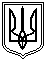 